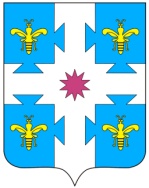 О внесении изменений в постановлениеадминистрации Козловского районаот 27.02.2019 №77 «О муниципальной программе Козловского района Чувашской Республики «Обеспечение общественного порядка и противодействия преступности» на 2019-2035 годы»Администрация Козловского района в соответствии с решением Собрания депутатов Козловского районаЧувашской Республики от 16.12.2020 №1/36 «О районном бюджете Козловского района Чувашской Республики на 2021 год и плановый период 2022 и 2023 годов» п о с т а н о в л я е т:1. Внести в постановление администрации Козловского района от 27.02.2019 №77«О муниципальной программе Козловского района Чувашской Республики «Обеспечение общественного порядка и противодействия преступности» на 2019-2035 годы»(далее – Муниципальная программа) следующие изменения:1.1. Муниципальную программу Козловского района Чувашской Республики «Обеспечение общественного порядка и противодействия преступности»на 2019-2035 годы», изложить в новой редакции, согласно приложению № 1 к настоящему постановлению.2. Контроль за исполнением настоящего постановления возложить на отдел организационно-контрольной и кадровой работы администрации Козловского района.3. Настоящее постановление вступает в силу послеего официального опубликования.И.о. главы администрации   Козловского района							    А.Н. Людков						Приложение №1к постановлению администрации Козловского районаот  07.02.2022 №54Утверждена
постановлением администрации
Козловского района
от 27.02.2019  N77Программа
Козловского района Чувашской Республики "Обеспечение общественного порядка и противодействие преступности" на 2019 – 2035 годыПаспорт программы
Козловского района Чувашской Республики "Обеспечение общественного порядка и противодействие преступности" на 2019 – 2035 годыРаздел I. Общая характеристика  сферы реализации муниципальной программы Козловского района "Обеспечение общественного порядка и противодействие преступности", цели, задачи, описание сроков и этапов реализации муниципальной программыПриоритеты муниципальной  политики в сфере профилактики правонарушений определены в Стратегии национальной безопасности Российской Федерации, утвержденной Указом Президента Российской Федерации от 31 декабря . N 683, Стратегии социально-экономического развития Чувашской Республики до 2035 года, утвержденной постановлениемКабинета Министров Чувашской Республики от 28 июня . N 254, в ежегодных посланиях Главы Чувашской Республики Государственному Совету Чувашской Республики, Стратегии социально – экономического развития  Козловского района до 2035 года.Приоритетными направлениями в сфере профилактики правонарушений являются повышение уровня и качества жизни населения, обеспечение защиты прав и свобод граждан, имущественных и других интересов граждан и юридических лиц от преступных посягательств, снижение уровня преступности.Муниципальная программа Козловского района "Обеспечение общественного порядка и противодействие преступности" (далее - муниципальная программа) направлена на достижение следующих целей:повышение качества и результативности противодействия преступности, охраны общественного порядка, обеспечения общественной безопасности;совершенствование системы мер по сокращению предложения и спроса на наркотические средства и психотропные вещества;совершенствование взаимодействия органов исполнительной власти, правоохранительных, контролирующих органов, органов местного самоуправления, общественных объединений, участвующих в профилактике безнадзорности и правонарушений несовершеннолетних, семейного неблагополучия, а также действенный контроль за процессами, происходящими в подростковой среде, снижение уровня преступности, в том числе в отношении несовершеннолетних.Для достижения поставленных целей необходимо решение следующих задач:обеспечение безопасности жизнедеятельности населения;организация контроля над обстановкой на улицах и в других общественных местах, своевременное реагирование на осложнение оперативной обстановки и оперативное управление силами и средствами, задействованными в охране общественного порядка;совершенствование организационного, нормативно-правового и ресурсного обеспечения антинаркотической деятельности;совершенствование единой системы профилактики немедицинского потребления наркотических средств и психотропных веществ различными категориями населения;снижение уровня подростковой преступности на территории Козловского  района.Муниципальная программа будет реализовываться в 2019 - 2035 годах в три этапа:1 этап - 2019 - 2025 годы;2 этап - 2026 - 2030 годы;3 этап - 2031 - 2035 годы.Сведения о целевых индикаторах и показателях муниципальной программы, подпрограмм муниципальной программы и их значениях приведены в приложении N 1 к настоящей муниципальной программе.Перечень целевых индикаторов и показателей носит открытый характер и предусматривает возможность корректировки в случае потери информативности целевого индикатора и показателя (достижение максимального значения) и изменения приоритетов государственной политики в рассматриваемой сфере.Раздел II. Обобщенная характеристика основных мероприятий муниципальной программы и подпрограммВыстроенная в рамках настоящей муниципальной программы система целевых ориентиров (цели, задачи, ожидаемые результаты) представляет собой четкую согласованную структуру, посредством которой установлена прозрачная и понятная связь реализации отдельных мероприятий с достижением конкретных целей в течение срока действия муниципальной  программы.Задачи муниципальной программы будут решаться в рамках четырех подпрограмм.Подпрограмма "Профилактика правонарушений" объединяет шесть основных мероприятий:Основное мероприятие 1. Дальнейшее развитие многоуровневой системы профилактики правонарушенийВ рамках данного основного мероприятия предусматривается реализация следующих мероприятий:Мероприятие 1.1. Материальное стимулирование деятельности народных дружинников.Мероприятие 1.2. Материально-техническое обеспечение деятельности народных дружинников.Мероприятие 1.3. Проведение районного конкурса "Лучший народный дружинник".Мероприятие 1.4. Проведение совместных профилактических мероприятий по выявлению иностранных граждан и лиц без гражданства, незаконно осуществляющих трудовую деятельность в Российской Федерации, и граждан Российской Федерации, незаконно привлекающих к трудовой деятельности иностранных граждан и лиц без гражданства, а также по пресечению нелегальной миграции, выявлению адресов регистрации и проживания иностранных граждан и лиц без гражданства, установлению лиц, незаконно сдающих им в наем жилые помещения.Мероприятие 1.5. Организация встреч с руководителями (представителями) хозяйствующих субъектов, привлекающих к трудовой деятельности иностранных граждан и лиц без гражданства, с целью разъяснения им норм миграционного законодательства в сфере привлечения и использования иностранной рабочей силы, а также с руководителями национально-культурных объединений Козловского района с целью получения информации об обстановке внутри национальных объединений, предупреждения возможных негативных процессов в среде мигрантов, а также профилактики нарушений иностранными гражданами и лицами без гражданства законодательства Российской Федерации в сфере миграции.Мероприятие 1.6. Приведение помещений, занимаемых участковыми уполномоченными полиции, в надлежащее состояние, в том числе проведение необходимых ремонтных работ.Мероприятие 1.7. Проведение мероприятий, направленных  на снижение количества преступлений, совершаемых несовершеннолетними гражданами.Основное мероприятие 2. Профилактика и предупреждение рецидивной преступности, ресоциализация и адаптация лиц, освободившихся из мест лишения свободы, и лиц, осужденных к уголовным наказаниям, не связанным с лишением свободы.В рамках данного основного мероприятия предусматривается реализация следующих мероприятий:Мероприятие 2.1. Организация профессионального обучения и дополнительного профессионального образования лиц, освободившихся из мест лишения свободы, и лиц, осужденных к уголовным наказаниям, не связанным с лишением свободы, в том числе официально зарегистрированных в качестве безработных, по направлению из исправительных учреждений Управления Федеральной службы исполнения наказаний по Чувашской Республике - Чувашии.Мероприятие 2.2. Содействие занятости лиц, освободившихся из мест лишения свободы, осужденных к исправительным работам, лиц, осужденных к уголовным наказаниям, не связанным с лишением свободы.Мероприятие 2.3. Ежемесячное направление в исправительные учреждения Управления Федеральной службы исполнения наказаний по Чувашской Республике - Чувашии перечня вакантных должностей для лиц, освобождающихся из мест лишения свободы.Мероприятие 2.4. Организация взаимодействия органов исполнительной власти Чувашской Республики и органов местного самоуправления в Чувашской Республике с исправительными учреждениями Управления Федеральной службы исполнения наказаний по Чувашской Республике - Чувашии при определении поставщиков (подрядчиков, исполнителей) исправительными учреждениями уголовно-исполнительной системы.Мероприятие 2.5. Оказание адресной помощи в предварительном решении вопросов трудоустройства осужденных, готовящихся к освобождению, путем организации ярмарок вакансий и учебных рабочих мест в исправительных учреждениях Управления Федеральной службы исполнения наказаний по Чувашской Республике - Чувашии.Мероприятие 2.6. Оказание комплекса услуг по реабилитации и ресоциализации лиц, освободившихся из мест лишения свободы, и лиц, осужденных к уголовным наказаниям, не связанным с лишением свободы.Мероприятие 2.7. Организация обмена информацией по запросам и уведомлениям, поступающим из исправительных учреждений уголовно-исправительной системы по вопросам трудового и бытового устройства лиц, освободившихся из мест лишения свободы.Мероприятие 2.8. Организация проверки возможности бытового устройства освобождаемого осужденного и направление в месячный срок по запросам исправительных учреждений уголовно-исправительной системы заключения о возможности бытового устройства лица, освобождаемого из мест лишения свободы.Мероприятие 2.9. Организация мероприятий по профессиональной ориентации осужденных в целях выбора сферы деятельности, трудоустройства, профессионального обучения в справочно-консультационных пунктах в исправительных учреждениях Управления Федеральной службы исполнения наказаний по Чувашской Республике - Чувашии.Мероприятие 2.10. Оказание помощи в направлении в дома престарелых и инвалидов лиц, освобождаемых из исправительных учреждений уголовно-исполнительной системы, не имеющих постоянного места жительства и по состоянию здоровья нуждающихся в постороннем уходе.Мероприятие 2.11. Прием лиц, освободившихся из исправительных учреждений уголовно-исполнительной системы, лиц без определенного места жительства, а также лиц, утративших социально полезные связи, в казенном учреждении Чувашской Республики "Республиканский центр социальной адаптации для лиц без определенного места жительства и занятий" Министерства труда и социальной защиты Чувашской Республики.Мероприятие 2.12. Организация и проведение встреч с осужденными в справочно-консультационных пунктах, организованных территориальными органами Пенсионного фонда Российской Федерации в городах (районах) Чувашской Республики, по разъяснению целей и задач пенсионной реформы и других вопросов пенсионного обеспечения.Мероприятие 2.13. Оказание помощи в проведении медико-социальной экспертизы для установления инвалидности осужденному.Мероприятие 2.14. Организация работы "телефона доверия" для оказания консультативной помощи лицам, освободившимся из мест лишения свободы.Мероприятие 2.15. Оказание бесплатной юридической помощи лицам, освободившимся из мест лишения свободы, в течение трех месяцев со дня освобождения.Мероприятие 2.16. Реализация мероприятий, направленных на предупреждение рецидивной преступности, ресоциализацию и адаптацию лиц, освободившихся из мест лишения свободы.Мероприятие 2.17. Создание подсистемы по учету лиц, отбывших уголовное наказание в виде лишения свободы и (или) подвергшихся иным мерам уголовно-правового характера, а также лиц, отбывающих уголовное наказание, не связанное с лишением свободы.Мероприятие 2.18. Организация и проведение мероприятий по разъяснению лицам, осужденным к уголовным наказаниям, не связанным с лишением свободы, вопросов предоставления мер социальной поддержки, получения государственных и муниципальных услуг.Основное мероприятие 3. Профилактика и предупреждение бытовой преступности, а также преступлений, совершенных в состоянии алкогольного опьяненияВ рамках данного основного мероприятия предусматривается реализация следующих мероприятий:Мероприятие 3.1. Реализация системы мер, направленных на предупреждение и пресечение преступлений, совершаемых на бытовой почве, в том числе в сфере семейно-бытовых отношений.Мероприятие 3.2. Организация взаимодействия с администрациями сельских поселений, учреждениями системы образования, здравоохранения, социальной защиты и социального обеспечения населения с целью получения упреждающей информации о фактах насилия в семье.Мероприятие 3.3. Проведение комплекса профилактических мероприятий по работе с неблагополучными семьями, устранению причин и обстоятельств, способствующих совершению преступлений в сфере семейно-бытовых отношений.Мероприятие 3.4. Активизация деятельности советов профилактики, участковых пунктов полиции, содействие участию граждан, общественных формирований в охране общественного порядка, профилактике правонарушений, в том числе связанных с бытовым пьянством, алкоголизмом.Мероприятие 3.5. Организация профилактических мероприятий по выявлению и пресечению правонарушений в сфере оборота алкогольной продукции, незаконного изготовления и реализации спиртных напитков домашней выработки, продажи алкогольной продукции.Мероприятие 3.6. Реализация мероприятий, направленных на профилактику  и предупреждение бытовой преступности, а также преступлений, совершенных в состоянии алкогольного и наркотического опьянения.Основное мероприятие 4. Социальная адаптация лиц, находящихся в трудной жизненной ситуации, содействие в реализации их конституционных прав и свобод, а также помощь в трудовом и бытовом устройствеВ рамках данного основного мероприятия предусматривается реализация следующих мероприятий:Мероприятие 4.1. Выявление граждан, находящихся в трудной жизненной ситуации и на ранних стадиях социального неблагополучия.Мероприятие 4.2. Предоставление лицам, нуждающимся в социальной адаптации, в том числе лицам, находящимся в трудной жизненной ситуации, социальных услуг в организациях социального обслуживания.Мероприятие 4.3. Оказание бесплатной юридической помощи в экстренных случаях гражданам, оказавшимся в трудной жизненной ситуации.Основное мероприятие 5. Помощь лицам, пострадавшим от правонарушений или подверженным риску стать таковымиДанное мероприятие включает в себя оказание правовой, социальной, психологической, медицинской и иной поддержки лицам, пострадавшим от правонарушений или подверженным риску стать таковыми, осуществляемой в соответствии с законодательством Российской Федерации с их согласия в целях минимизации последствий правонарушений либо снижения риска стать пострадавшими от правонарушений.Основное мероприятие 6. Информационно-методическое обеспечение профилактики правонарушений и повышение уровня правовой культуры населенияВ рамках данного основного мероприятия предусматривается реализация следующих мероприятий:Мероприятие 6.1. Распространение через средства массовой информации положительного опыта работы граждан, добровольно участвующих в охране общественного порядка.Мероприятие 6.2. Информирование граждан о наиболее часто совершаемых преступлениях и их видах и проводимых сотрудниками органов внутренних дел мероприятиях по их профилактике и раскрытию.Мероприятие 6.3. Размещение в средствах массовой информации материалов о позитивных результатах деятельности правоохранительных органов, лучших сотрудниках.Мероприятие 6.4. Освещение в средствах массовой информации результатов проделанной работы в сфере противодействия преступлениям, связанным с незаконным оборотом алкогольной продукции, а также профилактики правонарушений, связанных с бытовым пьянством, алкоголизмом.Мероприятие 6.5. Обеспечение создания и размещения в средствах массовой информации информационных материалов, направленных на предупреждение отдельных видов преступлений, социальной рекламы.Мероприятие 6.6. Обеспечение создания и размещения в средствах массовой информации социальной рекламы, направленной на профилактику правонарушений.Мероприятие 6.7. Обеспечение создания и размещения в средствах массовой информации материалов и социальной рекламы, направленных на предупреждение хищений денежных средств, совершенных бесконтактным способом.Подпрограмма "Профилактика незаконного потребления наркотических средств и психотропных веществ, наркомании в Чувашской Республике" объединяет четыре основных мероприятия:Основное мероприятие 1. Совершенствование системы мер по сокращению предложения наркотиковВ рамках данного основного мероприятия предусматривается реализация следующих мероприятий:Мероприятие 1.1. Организация и проведение мероприятий в местах компактного проживания и работы лиц, прибывших в Козловский район из наркоопасных регионов, с целью выявления мигрантов, представляющих оперативный интерес.Мероприятие 1.2. Проведение мероприятий в общественных местах с концентрацией несовершеннолетних с целью предупреждения потребления подростками и молодежью наркотических средств и психотропных веществ.Мероприятие 1.3. Осуществление комплекса согласованных межведомственных мер по пресечению деятельности организованных групп и преступных сообществ, специализирующихся на незаконном обороте наркотиков и их прекурсоров, налаживании сетей их сбыта и незаконного распространения.Мероприятие 1.4. Проведение мероприятий по выявлению и пресечению деятельности лиц, задействованных в налаживании каналов поставок наркотических средств и психотропных веществ на территории Козловского района, в том числе с использованием ресурсов информационно-телекоммуникационной сети "Интернет".Мероприятие 1.5. Осуществление мер, направленных на выявление и уничтожение растительно-сырьевой базы, пригодной для изготовления наркотиков, пресечение преступной деятельности заготовителей, перевозчиков и сбытчиков наркотиков.Мероприятие 1.6. Организация целенаправленных мероприятий по подрыву экономических основ преступности и по противодействию легализации доходов, полученных от незаконного оборота наркотиков.Мероприятие 1.7. Обеспечение безопасности легального оборота наркотиков за счет совершенствования механизма контроля за его осуществлением, особенно за оборотом прекурсоров.Мероприятие 1.8. Подрыв экономических основ преступности, связанной с незаконным оборотом наркотиков и их прекурсоров, исключение доходов, полученных в результате такого оборота, из экономической деятельности и недопущение их использования для восстановления и расширения инфраструктуры, необходимой для возобновления данной незаконной деятельности.Основное мероприятие 2. Совершенствование системы мер по сокращению спроса на наркотикиВ рамках данного основного мероприятия предусматривается реализация следующих мероприятий:Мероприятие 2.1. Комплексные меры противодействия злоупотреблению наркотическими средствами и их незаконному обороту в Козловском районе.Мероприятие 2.2. Проведение в образовательных организациях профилактических мероприятий, направленных на предупреждение негативных процессов, происходящих в молодежной среде в связи с потреблением наркотических средств и психотропных веществ.Мероприятие 2.3. Проведение мероприятий по созданию территорий, свободных от наркотиков, в местах проведения досуга подростков и молодежи, иных местах с массовым пребыванием граждан.Мероприятие 2.4. Проведение декадника, посвященного Международному дню борьбы с наркоманией.Основное мероприятие 3. Совершенствование организационно-правового и ресурсного обеспечения антинаркотической деятельности в Козловском районе Чувашской РеспубликеВ рамках данного основного мероприятия предусматривается реализация следующих мероприятий:Мероприятие 3.1. Организация методического обеспечения органов местного самоуправления в Козловском районе по организации системы профилактики наркомании и правонарушений, связанных с незаконным оборотом наркотиков, лечения и реабилитации лиц, незаконно потребляющих наркотические средства и психотропные вещества.Мероприятие 3.2. Организация мероприятий по выявлению немедицинского потребления наркотических средств и психотропных веществ.Мероприятие 3.3. Оказание организационно-методической помощи операторам сотовой связи и провайдерам, предоставляющим право доступа к информационно-телекоммуникационной сети "Интернет", в реализации мероприятий по пресечению распространения наркотических средств и психотропных веществ.Мероприятие 3.4. Реализация комплекса мероприятий по разоблачению деструктивной рекламной деятельности нелегальных структур наркобизнеса, активизация антирекламы в сфере незаконного распространения и немедицинского потребления наркотических средств и психотропных веществ.Мероприятие 3.5. Совершенствование взаимодействия территориальных органов федеральных органов исполнительной власти, органов исполнительной власти Чувашской Республики, органов местного самоуправления в Козловского района Чувашской Республики, институтов гражданского общества по выявлению лиц, допускающих немедицинское потребление наркотических средств и психотропных веществ, создание общественных механизмов их стимулирования к добровольной диагностике, лечению и реабилитации.Мероприятие 3.6. Организация и проведение антинаркотических акций с привлечением сотрудников всех заинтересованных органов.Основное мероприятие 4. Совершенствование системы социальной реабилитации и ресоциализации лиц, находящихся в трудной жизненной ситуации, потребляющих наркотические средства и психотропные вещества в немедицинских целях (за исключением медицинской)В рамках данного основного мероприятия предусматривается реализация следующих мероприятий:Мероприятие 4.1. Организация работы с лицами, находящимися в трудной жизненной ситуации, потребляющими наркотические средства и психотропные вещества в немедицинских целях, при проведении мероприятий по выявлению, предупреждению и пресечению преступлений и административных правонарушений в сфере незаконного оборота наркотических средств и психотропных веществ, направленной на мотивирование к участию в программах социальной реабилитации.Мероприятие 4.2. Организационно-методическая помощь организациям социального обслуживания (за исключением государственных (муниципальных) учреждений) в сфере социальной реабилитации и ресоциализации лиц, находящихся в трудной жизненной ситуации, потребляющих наркотические средства и психотропные вещества в немедицинских целях.Мероприятие 4.3. Разработка и реализация мероприятий по трудоустройству лиц, прошедших лечение от наркомании и завершивших программы медицинской и (или) социальной реабилитации.Мероприятие 4.4. Организация работы с лицами, на которых по решению суда при назначении административного наказания возложена обязанность пройти диагностику, профилактические мероприятия, лечение от наркомании и (или) медицинскую и (или) социальную реабилитацию в связи с потреблением наркотических средств или психотропных веществ без назначения врача.Подпрограмма "Предупреждение детской беспризорности, безнадзорности и правонарушений несовершеннолетних" объединяет два основных мероприятия:Основное мероприятие 1. Предупреждение безнадзорности, беспризорности, правонарушений и антиобщественных действий несовершеннолетних, выявление и устранение причин и условий, способствующих развитию этих негативных явленийВ рамках данного основного мероприятия предусматривается реализация следующих мероприятий:Мероприятие 1.1. Организация в образовательных организациях работы по формированию законопослушного поведения обучающихся.Мероприятие 1.2. Выявление несовершеннолетних, находящихся в социально опасном положении, а также не посещающих или систематически пропускающих по неуважительным причинам занятия в образовательных организациях, принятие мер по их воспитанию и содействие им в получении общего образования.Мероприятие 1.3. Организация работы по вовлечению несовершеннолетних, состоящих на профилактическом учете, в кружки и секции организаций дополнительного образования, общеобразовательных организаций.Мероприятие 1.4. Развитие института общественных воспитателей несовершеннолетних.Мероприятие 1.5. Информационно-методическое сопровождение мероприятий, направленных на предупреждение безнадзорности, беспризорности, правонарушений и антиобщественных действий несовершеннолетних, выявление и устранение причин и условий, способствующих развитию этих негативных явлений.Мероприятие 1.6. Профилактика жестокого обращения с несовершеннолетними и оказание помощи детям и подросткам, подвергшимся жестокому обращению.Мероприятие 1.7. Создание комиссий по делам несовершеннолетних и защите их прав и организация деятельности таких комиссий.Мероприятие 1.8. Организация профильных смен для несовершеннолетних, состоящих на профилактическом учете.Основное мероприятие 2. Работа с семьями, находящимися в социально опасном положении, и оказание им помощи в обучении и воспитании детейВ рамках данного основного мероприятия предусматривается реализация следующих мероприятий:Мероприятие 2.1. Проведение мероприятий по выявлению фактов семейного неблагополучия на ранней стадии.Мероприятие 2.2. Организация работы с семьями, находящимися в социально опасном положении, и оказание им помощи в обучении и воспитании детей.Мероприятие 2.3. Формирование единой базы данных о выявленных несовершеннолетних и семьях, находящихся в социально опасном положении.Подпрограмма "Обеспечение реализации государственной программы Чувашской Республики "Обеспечение общественного порядка и противодействие преступности" предусматривает обеспечение деятельности административных комиссий для рассмотрения дел об административных правонарушениях.Раздел III. Обоснование объема финансовых ресурсов, необходимых для реализации Муниципальной программы (с расшифровкой по источникам финансирования, по этапам и годам реализации Муниципальной программы)Расходы муниципальной программы формируются за счет средств республиканского бюджета и местного бюджета Козловского района.Средства местных бюджетов и внебюджетных источников, предусмотренные на реализацию муниципальной программы, являются источниками финансирования подпрограмм, включенных в муниципальную программу.Общий объем финансирования муниципальной программы в 2019 - 2035 годах составит 9584,5 тыс.рублей, в том числе за счет средств:республиканского бюджета Чувашской Республики – 5836,8 тыс. рублей (61процентов);бюджета Козловского района Чувашской Республики –3747,7 тыс. рублей (39 процентов).Объем финансирования муниципальной программы на 1 этапе (2019 - 2025 годы) составит 3850,5 тыс. рублей, в том числе:в 2019 году – 533,7 тыс. рублей;в 2020 году – 469,7 тыс. рублей;в 2021 году –563,1 тыс. рублей;в 2022 году –563,8 тыс. рублей;в 2023 году –573,4тыс. рублей;в 2024 году – 573,4 тыс. рублей;в 2025 году –573,4 тыс. рублей;из них средства:республиканского бюджета Чувашской Республики – 2352,80 тыс. рублей (61,0 процентов), в том числе:в 2019 году –313,7 тыс. рублей;в 2020 году –323,1 тыс. рублей;в 2021 году –332 тыс. рублей;в 2022 году –338,8 тыс. рублей;в 2023 году –348,4тыс. рублей;в 2024 году –348,4 тыс. рублей;в 2025 году –348,4 тыс. рублей;бюджета Козловского района – 1497,7 рублей (39,0 процентов), в том числе:в 2019 году – 220,00 тыс.рублей;в 2020 году – 146,60 тыс.рублей;в 2021 году – 231,1 тыс.рублей;в 2022 году – 225,00 тыс.рублей;в 2023 году – 225,00 тыс.рублей;в 2024 году – 225,00 тыс.рублей;в 2025 году – 225,00 тыс.рублей;На 2 этапе (2026 - 2030 годы) объем финансирования муниципальной программы составит 2867,0 тыс. рублей, из них средства:республиканского бюджета Чувашской Республики – 1742,00 тыс. рублей (61,0 процентов);бюджета Козловского района Чувашской Республики – 1125,00 тыс. рублей (39,0 процентов);На 3 этапе (2031 - 2035 годы) объем финансирования муниципальной программы составит 2867,0  рублей, из них средства:республиканского бюджета Чувашской Республики – 1742,00 тыс. рублей (61,0 процентов);бюджета Козловского района Чувашской Республики – 1125,00 тыс. рублей (39,0 процентов).Объемы бюджетных ассигнований уточняются ежегодно при формировании бюджета Козловского района Чувашской Республики на очередной финансовый год и плановый период. Ресурсное обеспечение и прогнозная (справочная) оценка расходов за счет всех источников финансирования реализации муниципальной программы приведены в приложении N 2 к муниципальной программе.В муниципальную программу включены подпрограммы согласно приложениям N 3-5 к муниципальной программе.Приложение N 1
к муниципальной программе
Козловского района
"Обеспечение общественного
порядка и противодействие преступности"Сведения
о целевых индикаторах и показателях муниципальной программы Козловского района Чувашской Республики "Обеспечение общественного порядка и противодействие преступности", подпрограмм муниципальной программы и их значениях«Приложение N 2
к муниципальной программе
Козловского района
"Обеспечение общественного порядка
и противодействие преступности"Ресурсное обеспечение
и прогнозная (справочная) оценка расходов за счет всех источников финансирования реализации муниципальной программы Козловского района Чувашской Республики "Обеспечение общественного порядка и противодействие преступности"Приложение N 3
к муниципальной программе
Козловского района Чувашской Республики
"Обеспечение общественного порядка
и противодействие преступности"Подпрограмма
"Профилактика правонарушений" муниципальной программы Козловского района Чувашской Республики "Обеспечение общественного порядка и противодействие преступности"Раздел I. Приоритеты и цели подпрограммы "Профилактика правонарушений" муниципальной программы Козловского района Чувашской Республики "Обеспечение общественного порядка и противодействие преступности", общая характеристика участия органов местного самоуправления муниципальных районов и городских округов в реализации подпрограммыПриоритетными направлениями муниципальной политики в сфере профилактики правонарушений и противодействия преступности являются обеспечение защиты прав и свобод граждан, имущественных и других интересов граждан и юридических лиц от преступных посягательств, снижение уровня преступности.Подпрограмма "Профилактика правонарушений" муниципальной программы Козловского района Чувашской Республики "Обеспечение общественного порядка и противодействие преступности" (далее - подпрограмма) носит ярко выраженный социальный характер. Реализация мероприятий подпрограммы окажет влияние на различные аспекты жизнедеятельности граждан, функционирование правоохранительной и уголовно-исполнительной систем, социально-экономическое развитие Козловского района Чувашской Республики.Основными целями подпрограммы являются:совершенствование взаимодействия правоохранительных, контролирующих органов, органов местного самоуправления Козловского района Чувашской Республике (далее - органы местного самоуправления), граждан, их объединений, участвующих в охране общественного порядка (далее - общественные формирования), в сфере профилактики правонарушений и борьбы с преступностью, в том числе удержание контроля над криминогенной ситуацией в Козловском районе Чувашской Республике;укрепление законности и правопорядка, обеспечение защиты прав и свобод граждан, имущественных и других интересов граждан и юридических лиц от преступных посягательств.Достижению поставленных в подпрограмме целей способствует решение следующих задач:совершенствование системы профилактики правонарушений, повышение ответственности органов местного самоуправления и всех звеньев правоохранительной системы за состояние правопорядка;повышение эффективности взаимодействия субъектов профилактики правонарушений и лиц, участвующих в профилактике правонарушений;повышение роли органов местного самоуправления в решении вопросов охраны общественного порядка, защиты собственности, прав и свобод граждан, устранения причин и условий, способствующих совершению правонарушений;активизация деятельности советов профилактики, участковых пунктов полиции, содействие участию граждан, общественных формирований в охране правопорядка, профилактике правонарушений, в том числе связанных с бытовым пьянством, алкоголизмом и наркоманией;снижение уровня рецидивной преступности и количества преступлений, совершенных в состоянии алкогольного опьянения;снижение общественной опасности преступных деяний путем предупреждения совершения тяжких и особо тяжких преступлений;оказание помощи в ресоциализации лиц, освободившихся из мест лишения свободы;повышение уровня правовой культуры и информированности населения;снижение уровня преступности, укрепление законности и правопорядка на территории Козловского района Чувашской Республики.Подпрограмма отражает участие органов местного самоуправления в реализации мероприятий, предусмотренных подпрограммой.В рамках мероприятий предусмотрены проведение совещаний-семинаров с руководителями и специалистами органов местного самоуправления, ответственными за координацию профилактической деятельности, правоохранительными органами и добровольными народными дружинами, организация деятельности специалистов по социальной работе - специалистов при комиссиях по делам несовершеннолетних и защите их прав, образованных органами местного самоуправления.Для сохранения стабильности в обществе и правопорядка, снижения общественной опасности преступных деяний важное значение имеет реализация муниципальных программ по профилактике правонарушений, предусматривающих предупреждение совершения тяжких и особо тяжких преступлений, расширение охвата лиц асоциального поведения профилактическими мерами.Раздел II. Перечень и сведения о целевых индикаторах и показателях подпрограммы с расшифровкой плановых значений по годам ее реализацииЦелевыми индикаторами и показателями подпрограммы являются:доля преступлений, совершенных лицами, ранее их совершавшими, в общем числе раскрытых преступлений;доля преступлений, совершенных лицами в состоянии алкогольного опьянения, в общем числе раскрытых преступлений;доля расследованных преступлений превентивной направленности в общем массиве расследованных преступлений;доля трудоустроенных лиц, освободившихся из мест лишения свободы, обратившихся в центры занятости населения, в общем количестве лиц, освободившихся из мест лишения свободы и обратившихся в органы службы занятости;доля трудоустроенных лиц, осужденных к уголовным наказаниям, не связанным с лишением свободы, обратившихся в центры занятости населения, в общем количестве лиц, осужденных к уголовным наказаниям, не связанным с лишением свободы, обратившихся в органы службы занятости;доля осужденных к исправительным работам, охваченных трудом, в общем количестве лиц, подлежащих привлечению к отбыванию наказания в виде исправительных работ.В результате реализации мероприятий подпрограммы ожидается достижение к 2036 году следующих целевых индикаторов и показателей:доля преступлений, совершенных лицами, ранее их совершавшими, в общем числе раскрытых преступлений:в 2019 году – 69,2 процента;в 2020 году – 68,5 процента;в 2021 году – 68,0 процента;в 2022 году – 67,5 процента;в 2023 году – 67,0 процента;в 2024 году – 66,5 процента;в 2025 году – 66,0 процента;в 2030 году – 63,5 процента;в 2035 году – 61,5 процента;доля преступлений, совершенных лицами в состоянии алкогольного опьянения, в общем числе раскрытых преступлений:в 2019 году – 56,9 процента;в 2020 году – 56,8 процента;в 2021 году – 56,7 процента;в 2022 году – 56,6 процента;в 2023 году – 56,5 процента;в 2024 году – 56,4 процента;в 2025 году – 56,3 процента;в 2030 году – 55,8 процента;в 2035 году – 55,3 процента;доля расследованных преступлений превентивной направленности в общем массиве расследованных преступлений:в 2019 году – 19,9 процента;в 2020 году – 20,0 процента;в 2021 году – 20,1 процента;в 2022 году – 20,2 процента;в 2023 году – 20,3 процента;в 2024 году – 20,4 процента;в 2025 году – 20,5 процента;в 2030 году – 21 процента;в 2035 году – 21,5 процента;доля трудоустроенных лиц, освободившихся из мест лишения свободы, обратившихся в центры занятости населения, в общем количестве лиц, освободившихся из мест лишения свободы и обратившихся в органы службы занятости:в 2019 году - 60,5 процента;в 2020 году - 61,0 процента;в 2021 году - 61,5 процента;в 2022 году - 62,0 процента;в 2023 году - 62,5 процента;в 2024 году - 63,0 процента;в 2025 году - 63,5 процента;в 2030 году - 66,0 процента;в 2035 году - 66,5 процента;доля трудоустроенных лиц, осужденных к уголовным наказаниям, не связанным с лишением свободы, обратившихся в центры занятости населения, в общем количестве лиц, осужденных к уголовным наказаниям, не связанным с лишением свободы, обратившихся в органы службы занятости:в 2019 году – 75,1 процента;в 2020 году -  75,2 процента;в 2021 году – 75,3 процента;в 2022 году – 75,4 процента;в 2023 году – 75,5 процента;в 2024 году – 75,6 процента;в 2025 году – 75,7 процента;в 2030 году – 76,2 процента;в 2035 году – 76,7 процента;доля осужденных к исправительным работам, охваченных трудом, в общем количестве лиц, подлежащих привлечению к отбыванию наказания в виде исправительных работ:в 2019 году - 99,98 процента;в 2020 году - 99,99 процента;в 2021 году - 99,99 процента;в 2022 году - 99,99 процента;в 2023 году - 99,99 процента;в 2024 году - 99,99 процента;в 2025 году - 99,99 процента;в 2030 году - 99,99 процента;в 2035 году - 99,99 процента.Раздел III. Характеристики основных мероприятий, мероприятий подпрограммы с указанием сроков и этапов их реализацииОсновные мероприятия подпрограммы направлены на реализацию поставленных целей и задач подпрограммы и муниципальной программы в целом.Подпрограмма объединяет шесть основных мероприятий:Основное мероприятие 1. Дальнейшее развитие многоуровневой системы профилактики правонарушенийВ рамках данного основного мероприятия предусматривается реализация следующих мероприятий:Мероприятие 1.1. Материальное стимулирование деятельности народных дружинников.Мероприятие 1.2. Материально-техническое обеспечение деятельности народных дружинников.Мероприятие 1.3. Проведение районного конкурса "Лучший народный дружинник".Мероприятие 1.4. Проведение совместных профилактических мероприятий по выявлению иностранных граждан и лиц без гражданства, незаконно осуществляющих трудовую деятельность в Российской Федерации, и граждан Российской Федерации, незаконно привлекающих к трудовой деятельности иностранных граждан и лиц без гражданства, а также по пресечению нелегальной миграции, выявлению адресов регистрации и проживания иностранных граждан и лиц без гражданства, установлению лиц, незаконно сдающих им в наем жилые помещения.Мероприятие 1.5. Организация встреч с руководителями (представителями) хозяйствующих субъектов, привлекающих к трудовой деятельности иностранных граждан и лиц без гражданства, с целью разъяснения им норм миграционного законодательства в сфере привлечения и использования иностранной рабочей силы, а также с руководителями национально-культурных объединений Чувашской Республики с целью получения информации об обстановке внутри национальных объединений, предупреждения возможных негативных процессов в среде мигрантов, а также профилактики нарушений иностранными гражданами и лицами без гражданства законодательства Российской Федерации в сфере миграции.Мероприятие 1.6. Приведение помещений, занимаемых участковыми уполномоченными полиции, в надлежащее состояние, в том числе проведение необходимых ремонтных работ.Мероприятие 1.7. Проведение мероприятий, направленных на снижение количества преступлений, совершаемых несовершеннолетними гражданами.Основное мероприятие 2. Профилактика и предупреждение рецидивной преступности, ресоциализация и адаптация лиц, освободившихся из мест лишения свободы, и лиц, осужденных к уголовным наказаниям, не связанным с лишением свободыОсновное мероприятие включает в себя следующие мероприятия:Основное мероприятие 2. Профилактика и предупреждение рецидивной преступности, ресоциализация и адаптация лиц, освободившихся из мест лишения свободы, и лиц, осужденных к уголовным наказаниям, не связанным с лишением свободы.В рамках данного основного мероприятия предусматривается реализация следующих мероприятий:Мероприятие 2.1. Организация профессионального обучения и дополнительного профессионального образования лиц, освободившихся из мест лишения свободы, и лиц, осужденных к уголовным наказаниям, не связанным с лишением свободы, в том числе официально зарегистрированных в качестве безработных, по направлению из исправительных учреждений Управления Федеральной службы исполнения наказаний по Чувашской Республике - Чувашии.Мероприятие 2.2. Содействие занятости лиц, освободившихся из мест лишения свободы, осужденных к исправительным работам, лиц, осужденных к уголовным наказаниям, не связанным с лишением свободы.Мероприятие 2.3. Ежемесячное направление в исправительные учреждения Управления Федеральной службы исполнения наказаний по Чувашской Республике - Чувашии перечня вакантных должностей для лиц, освобождающихся из мест лишения свободы.Мероприятие 2.4. Организация взаимодействия органов исполнительной власти Чувашской Республики и органов местного самоуправления в Чувашской Республике с исправительными учреждениями Управления Федеральной службы исполнения наказаний по Чувашской Республике - Чувашии при определении поставщиков (подрядчиков, исполнителей) исправительными учреждениями уголовно-исполнительной системы.Мероприятие 2.5. Оказание адресной помощи в предварительном решении вопросов трудоустройства осужденных, готовящихся к освобождению, путем организации ярмарок вакансий и учебных рабочих мест в исправительных учреждениях Управления Федеральной службы исполнения наказаний по Чувашской Республике - Чувашии.Мероприятие 2.6. Оказание комплекса услуг по реабилитации и ресоциализации лиц, освободившихся из мест лишения свободы, и лиц, осужденных к уголовным наказаниям, не связанным с лишением свободы.Мероприятие 2.7. Организация обмена информацией по запросам и уведомлениям, поступающим из исправительных учреждений уголовно-исправительной системы по вопросам трудового и бытового устройства лиц, освободившихся из мест лишения свободы.Мероприятие 2.8. Организация проверки возможности бытового устройства освобождаемого осужденного и направление в месячный срок по запросам исправительных учреждений уголовно-исправительной системы заключения о возможности бытового устройства лица, освобождаемого из мест лишения свободы.Мероприятие 2.9. Организация мероприятий по профессиональной ориентации осужденных в целях выбора сферы деятельности, трудоустройства, профессионального обучения в справочно-консультационных пунктах в исправительных учреждениях Управления Федеральной службы исполнения наказаний по Чувашской Республике - Чувашии.Мероприятие 2.10. Оказание помощи в направлении в дома престарелых и инвалидов лиц, освобождаемых из исправительных учреждений уголовно-исполнительной системы, не имеющих постоянного места жительства и по состоянию здоровья нуждающихся в постороннем уходе.Мероприятие 2.11. Прием лиц, освободившихся из исправительных учреждений уголовно-исполнительной системы, лиц без определенного места жительства, а также лиц, утративших социально полезные связи, в казенном учреждении Чувашской Республики "Республиканский центр социальной адаптации для лиц без определенного места жительства и занятий" Министерства труда и социальной защиты Чувашской Республики.Мероприятие 2.12. Организация и проведение встреч с осужденными в справочно-консультационных пунктах, организованных территориальными органами Пенсионного фонда Российской Федерации в городах (районах) Чувашской Республики, по разъяснению целей и задач пенсионной реформы и других вопросов пенсионного обеспечения.Мероприятие 2.13. Оказание помощи в проведении медико-социальной экспертизы для установления инвалидности осужденному.Мероприятие 2.14. Организация работы "телефона доверия" для оказания консультативной помощи лицам, освободившимся из мест лишения свободы.Мероприятие 2.15. Оказание бесплатной юридической помощи лицам, освободившимся из мест лишения свободы, в течение трех месяцев со дня освобождения.Мероприятие 2.16. Реализация мероприятий, направленных на предупреждение рецидивной преступности, ресоциализацию и адаптацию лиц, освободившихся из мест лишения свободы.Мероприятие 2.17. Создание подсистемы по учету лиц, отбывших уголовное наказание в виде лишения свободы и (или) подвергшихся иным мерам уголовно-правового характера, а также лиц, отбывающих уголовное наказание, не связанное с лишением свободы.Мероприятие 2.18. Организация и проведение мероприятий по разъяснению лицам, осужденным к уголовным наказаниям, не связанным с лишением свободы, вопросов предоставления мер социальной поддержки/Основное мероприятие 3. Профилактика и предупреждение бытовой преступности, а также преступлений, совершенных в состоянии алкогольного опьяненияВ рамках данного основного мероприятия предусматривается реализация следующих мероприятий:Мероприятие 3.1. Реализация системы мер, направленных на предупреждение и пресечение преступлений, совершаемых на бытовой почве, в том числе в сфере семейно-бытовых отношений.Мероприятие 3.2. Организация взаимодействия с администрациями городских, сельских поселений, учреждениями системы образования, здравоохранения, социальной защиты и социального обеспечения населения с целью получения упреждающей информации о фактах насилия в семье.Мероприятие 3.3. Проведение комплекса профилактических мероприятий по работе с неблагополучными семьями, устранению причин и обстоятельств, способствующих совершению преступлений в сфере семейно-бытовых отношений.Мероприятие 3.4. Активизация деятельности советов профилактики, участковых пунктов полиции, содействие участию граждан, общественных формирований в охране общественного порядка, профилактике правонарушений, в том числе связанных с бытовым пьянством, алкоголизмом.Мероприятие 3.5. Организация профилактических мероприятий по выявлению и пресечению правонарушений в сфере оборота алкогольной продукции, незаконного изготовления и реализации спиртных напитков домашней выработки, продажи алкогольной продукции.Мероприятие 3.6. Реализация мероприятий, направленных на профилактику и предупреждение бытовой преступности, а также преступлений, совершенных в состоянии алкогольного и наркотического опьянения.Основное мероприятие 4. Социальная адаптация лиц, находящихся в трудной жизненной ситуации, содействие в реализации их конституционных прав и свобод, а также помощь в трудовом и бытовом устройствеВ рамках данного основного мероприятия предусматривается реализация следующих мероприятий:Мероприятие 4.1. Выявление граждан, находящихся в трудной жизненной ситуации и на ранних стадиях социального неблагополучия.Мероприятие 4.2. Предоставление лицам, нуждающимся в социальной адаптации, в том числе лицам, находящимся в трудной жизненной ситуации, социальных услуг в организациях социального обслуживания.Мероприятие 4.3. Оказание бесплатной юридической помощи в экстренных случаях гражданам, оказавшимся в трудной жизненной ситуации.Основное мероприятие 5. Помощь лицам, пострадавшим от правонарушений или подверженным риску стать таковымиДанное основное мероприятие включает в себя оказание правовой, социальной, психологической, медицинской и иной поддержки лицам, пострадавшим от правонарушений или подверженным риску стать таковыми, осуществляемой в соответствии с законодательством Российской Федерации с их согласия в целях минимизации последствий правонарушений либо снижения риска стать пострадавшими от правонарушений.Основное мероприятие 6. Информационно-методическое обеспечение профилактики правонарушений и повышение уровня правовой культуры населенияОсновное мероприятие включает в себя реализацию следующих мероприятий:Мероприятие 6.1. Распространение через средства массовой информации положительного опыта работы граждан, добровольно участвующих в охране общественного порядка.Мероприятие 6.2. Информирование граждан о наиболее часто совершаемых преступлениях и их видах и проводимых сотрудниками органов внутренних дел мероприятиях по их профилактике и раскрытию.Мероприятие 6.3. Размещение в средствах массовой информации материалов о позитивных результатах деятельности правоохранительных органов, лучших сотрудниках.Мероприятие 6.4. Освещение в средствах массовой информации результатов проделанной работы в сфере противодействия преступлениям, связанным с незаконным оборотом алкогольной продукции, а также профилактики правонарушений, связанных с бытовым пьянством, алкоголизмом.Мероприятие 6.5. Обеспечение создания и размещения в средствах массовой информации информационных материалов, направленных на предупреждение отдельных видов преступлений, социальной рекламы.Мероприятие 6.6. Обеспечение создания и размещения в средствах массовой информации социальной рекламы, направленной на профилактику правонарушений.Мероприятие 6.7. Обеспечение создания и размещения в средствах массовой информации материалов и социальной рекламы, направленных на предупреждение хищений денежных средств, совершенных бесконтактным способом.Подпрограмма реализуется в период с 2019 по 2035 год в три этапа:1 этап - 2019 - 2025 годы;2 этап - 2026 - 2030 годы;3 этап - 2031 - 2035 годы.Раздел IV. Обоснование объема финансовых ресурсов, необходимых для реализации подпрограммы (с расшифровкой по источникам финансирования, по этапам и годам реализации подпрограммы)Расходы подпрограммы формируются за счет средств бюджета Козловского района.Общий объем финансирования подпрограммы в 2019 - 2035 годах составит 2556,1 тыс. рублей, в том числе за счет средств:Бюджета Козловского района – 2550,0 тыс. рублей (100,0 процентов).Объем финансирования подпрограммы на 1 этапе (2019 - 2025 годы) составит 1037,7 тыс. рублей, в том числе:в 2019 году – 150,0 тыс. рублей;в 2020 году – 106,6 тыс. рублей;в 2021 году – 161,1 тыс. рублей;в 2022 году – 155,0 тыс. рублей;в 2023 году – 155,0 тыс. рублей;в 2024 году – 155,0 тыс. рублей;в 2025 году – 155,0 тыс. рублей;из них средства:бюджета Козловского района – 1037,7 тыс. рублей (100,0 процентов), в том числе:в 2019 году –150,00 тыс. рублей;в 2020 году – 106,60 тыс. рублей;в 2021 году – 161,1  тыс. рублей;в 2022 году – 155,00 тыс. рублей;в 2023 году – 155,00 тыс. рублей;в 2024 году – 155,00 тыс. рублей;в 2025 году – 155,00 тыс. рублей;На 2 этапе (2026 - 2030 годы) объем финансирования подпрограммы составит 775,0 тыс. рублей, из них средства:Бюджета Козловского района – 775,0тыс. рублей (100,0 процентов).На 3 этапе (2031 - 2035 годы) объем финансирования подпрограммы составит 775,0 тыс. рублей, из них средства:бюджета Козловского района – 775,0 тыс. рублей (100,0 процентов).Объемы бюджетных ассигнований уточняются ежегодно при формировании бюджета Козловского района Чувашской Республики на очередной финансовый год и плановый период.Ресурсное обеспечение реализации подпрограммы за счет всех источников финансирования приведено в приложениик настоящей подпрограмме.Приложение
к подпрограмме "Профилактика
правонарушений" муниципальной
программы Козловского районаЧувашской Республики
"Обеспечение общественного порядка
и противодействие преступности"Ресурсное обеспечение
реализации подпрограммы "Профилактика правонарушений" муниципальной программы Козловского района Чувашской Республики "Обеспечение общественного порядка и противодействие преступности" за счет всех источников финансирования* Мероприятие осуществляется по согласованию с исполнителем.** Приводятся значения целевых индикаторов и показателей в 2030 и 2035 годах соответственно.»Приложение N 4
к муниципальной программе Козловского района
Чувашской Республики
"Обеспечение общественного порядка
и противодействие преступности"Подпрограмма
"Профилактика незаконного потребления наркотических средств и психотропных веществ, наркомании» муниципальной программы Козловского района Чувашской Республики "Обеспечение общественного порядка и противодействие преступности"Раздел I. Приоритеты и цели подпрограммы "Профилактика незаконного потребления наркотических средств и психотропных веществ, наркомании в Чувашской Республике", общая характеристика участия органов местного самоуправления Козловского района в ее реализацииПриоритетами муниципальной политики в сфере реализации подпрограммы "Профилактика незаконного потребления наркотических средств и психотропных веществ, наркомании" муниципальной программы Козловского района Чувашской Республики "Обеспечение общественного порядка и противодействие преступности" (далее - подпрограмма) являются формирование здорового образа жизни и стабилизация демографической ситуации.Работа по профилактике и пресечению потребления наркотических средств и психотропных веществ, объединение усилий правоохранительных органов, органов исполнительной власти Чувашской Республики и органов местного самоуправления, привлечение общественных объединений, поддержка деятельности медицинских организаций позволят обеспечить контроль за наркоситуацией в республике.Основными целями подпрограммы являются:профилактика незаконного потребления наркотических средств и психотропных веществ;сокращение распространения наркомании и связанных с ней негативных социальных последствий.Достижению поставленных в подпрограмме целей способствует решение следующих задач:совершенствование организационного, нормативно-правового и ресурсного обеспечения антинаркотической деятельности;совершенствование единой системы профилактики немедицинского потребления наркотических средств и психотропных веществ различными категориями населения;создание регионального сегмента национальной системы комплексной реабилитации и ресоциализации лиц, потребляющих наркотические средства и психотропные вещества в немедицинских целях.Подпрограмма предусматривает активное участие органов местного самоуправления Козловского района в организации системы профилактики наркомании и правонарушений, связанных с незаконным оборотом наркотиков, лечения и реабилитации лиц, незаконно потребляющих наркотические средства и психотропные вещества, выявлении лиц, допускающих немедицинское потребление наркотических средств и психотропных веществ, создании общественных механизмов их стимулирования к добровольной диагностике, лечению и реабилитации.Раздел II. Перечень и сведения о целевых индикаторах и показателях подпрограммы с расшифровкой плановых значений по годам ее реализацииЦелевыми индикаторами и показателями подпрограммы являются:удельный вес наркопреступлений в общем количестве зарегистрированных преступных деяний;доля выявленных тяжких и особо тяжких преступлений, связанных с незаконным оборотом наркотических средств, в общем количестве зарегистрированных преступлений, связанных с незаконным оборотом наркотических средств;удельный вес несовершеннолетних лиц в общем числе лиц, привлеченных к уголовной ответственности за совершение наркопреступлений;доля детей, подростков и лиц до 25 лет, вовлеченных в мероприятия по профилактике незаконного потребления наркотиков, в общей численности указанной категории населения;доля больных наркоманией, привлеченных к мероприятиям медицинской и социальной реабилитации, в общем числе больных наркоманией, пролеченных стационарно;число больных наркоманией, находящихся в ремиссии свыше двух лет, на 100 больных среднегодового контингента.В результате реализации мероприятий подпрограммы ожидается достижение к 2036 году следующих целевых индикаторов и показателей:удельный вес наркопреступлений в общем количестве зарегистрированных преступных деяний:в 2019 году – 2,25 процента;в 2020 году – 2,2 процента;в 2021 году – 2,15 процента;в 2022 году – 2,1 процента;в 2023 году – 2,05 процента;в 2024 году – 2,0 процента;в 2025 году – 1,95 процента;в 2030 году – 1,7 процента;в 2035 году – 1,5 процента;доля выявленных тяжких и особо тяжких преступлений, связанных с незаконным оборотом наркотических средств, в общем количестве зарегистрированных преступлений, связанных с незаконным оборотом наркотических средств:в 2019 году – 2,8 процента;в 2020 году – 3,0 процента;в 2021 году – 3,1 процента;в 2022 году – 3,2 процента;в 2023 году - 3,3 процента;в 2024 году - 3,4 процента;в 2025 году - 3,5 процента;в 2030 году - 3,6 процента;в 2035 году - 3,7 процента;удельный вес несовершеннолетних лиц в общем числе лиц, привлеченных к уголовной ответственности за совершение наркопреступлений:в 2019 году – 24,9 процента;в 2020 году – 24,8 процента;в 2021 году – 24,7 процента;в 2022 году – 24,6 процента;в 2023 году – 24,5 процента;в 2024 году – 24,4 процента;в 2025 году – 24,3 процента;в 2030 году – 23,8 процента;в 2035 году – 23,3 процента;доля детей, подростков и лиц до 25 лет, вовлеченных в мероприятия по профилактике незаконного потребления наркотиков, в общей численности указанной категории населения:в 2019 году - 30,0 процента;в 2020 году - 32,0 процента;в 2021 году - 34,0 процента;в 2022 году - 36,0 процента;в 2023 году - 38,0 процента;в 2024 году - 40,0 процента;в 2025 году - 40,0 процента;в 2030 году - 46,0 процента;в 2035 году - 50,0 процента;доля больных наркоманией, привлеченных к мероприятиям медицинской и социальной реабилитации, в общем числе больных наркоманией, пролеченных стационарно:в 2019 году - 37,0 процента;в 2020 году - 38,0 процента;в 2021 году - 38,1 процента;в 2022 году - 38,2 процента;в 2023 году - 38,3 процента;в 2024 году - 38,4 процента;в 2025 году - 38,5 процента;в 2030 году - 39,0 процента;в 2035 году - 40,0 процента;число больных наркоманией, находящихся в ремиссии свыше двух лет, на 100 больных среднегодового контингента:в 2019 году – 66,01 процентов;в 2020 году – 66,02 процентов;в 2021 году - 66,05 процентов;в 2022 году - 66,06 процентов;в 2023 году - 66,07 процентов;в 2024 году - 66,08 процентов;в 2025 году - 66,09 процентов;в 2030 году - 66,6 процентов;в 2035 году – 67,0 процентов.Раздел III. Характеристики основных мероприятий, мероприятий подпрограммы с указанием сроков и этапов их реализацииОсновные мероприятия подпрограммы направлены на реализацию поставленных целей и задач подпрограммы и муниципальной программы в целом.Подпрограмма объединяет четыре основных мероприятия:Основное мероприятие 1. Совершенствование системы мер по сокращению предложения наркотиковВ рамках данного основного мероприятия предусматривается реализация следующих мероприятий:Мероприятие 1.1. Организация и проведение мероприятий в местах компактного проживания и работы лиц, прибывших в Козловский район из наркоопасных регионов, с целью выявления мигрантов, представляющих оперативный интерес.Мероприятие 1.2. Проведение мероприятий в общественных местах с концентрацией несовершеннолетних с целью предупреждения потребления подростками и молодежью наркотических средств и психотропных веществ.Мероприятие 1.3. Осуществление комплекса согласованных межведомственных мер по пресечению деятельности организованных групп и преступных сообществ, специализирующихся на незаконном обороте наркотиков и их прекурсоров, налаживании сетей их сбыта и незаконного распространения.Мероприятие 1.4. Проведение мероприятий по выявлению и пресечению деятельности лиц, задействованных в налаживании каналов поставок наркотических средств и психотропных веществ на территорию Козловского района Чувашской Республики, в том числе с использованием ресурсов информационно-телекоммуникационной сети "Интернет".Мероприятие 1.5.Осуществление мер, направленных на выявление и уничтожение растительно-сырьевой базы, пригодной для изготовления наркотиков, пресечение преступной деятельности заготовителей, перевозчиков и сбытчиков наркотиков.Мероприятие 1.6. Организация целенаправленных мероприятий по подрыву экономических основ преступности и по противодействию легализации доходов, полученных от незаконного оборота наркотиков.Мероприятие 1.7.Обеспечение безопасности легального оборота наркотиков за счет совершенствования механизма контроля за его осуществлением, особенно за оборотом прекурсоров.Мероприятие 1.8.Подрыв экономических основ преступности, связанной с незаконным оборотом наркотиков и их прекурсоров, исключение доходов, полученных в результате такого оборота, из экономической деятельности и недопущение их использования для восстановления и расширения инфраструктуры, необходимой для возобновления данной незаконной деятельности.Основное мероприятие 2. Совершенствование системы мер по сокращению спроса на наркотикиДанное основное мероприятие включает в себя:Мероприятие 2.1. Комплексные меры противодействия злоупотреблению наркотическими средствами и их незаконному обороту в Козловском районе.Мероприятие 2.2. Проведение в образовательных организациях профилактических мероприятий, направленных на предупреждение негативных процессов, происходящих в молодежной среде в связи с потреблением наркотических средств и психотропных веществ.Мероприятие 2.3. Проведение мероприятий по созданию территорий, свободных от наркотиков, в местах проведения досуга подростков и молодежи, иных местах с массовым пребыванием граждан.Мероприятие 2.4. Проведение декадника, посвященного Международному дню борьбы с наркоманией.Основное мероприятие 3. Совершенствование организационно-правового и ресурсного обеспечения антинаркотической деятельности в Козловском районе Чувашской РеспубликеВ рамках данного основного мероприятия предусматривается реализация следующихмероприятий:Мероприятие 3.1. Организация методического обеспечения органов местного самоуправления по организации системы профилактики наркомании и правонарушений, связанных с незаконным оборотом наркотиков, лечения и реабилитации лиц, незаконно потребляющих наркотические средства и психотропные вещества.Мероприятие 3.2. Организация мероприятий по выявлению немедицинского потребления наркотических средств и психотропных веществ.Мероприятие 3.3.Оказание организационно-методической помощи операторам сотовой связи и провайдерам, предоставляющим право доступа к информационно-телекоммуникационной сети "Интернет", в реализации мероприятий по пресечению распространения наркотических средств и психотропных веществ.Мероприятие 3.4. Реализация комплекса мероприятий по разоблачению деструктивной рекламной деятельности нелегальных структур наркобизнеса, активизация антирекламы в сфере незаконного распространения и немедицинского потребления наркотических средств и психотропных веществ.Мероприятие 3.5. Совершенствование взаимодействия территориальных органов федеральных органов исполнительной власти, органов исполнительной власти Чувашской Республики, органов местного самоуправления Козловского района, институтов гражданского общества по выявлению лиц, допускающих немедицинское потребление наркотических средств и психотропных веществ, создание общественных механизмов их стимулирования к добровольной диагностике, лечению и реабилитации.Мероприятие 3.6. Организация и проведение антинаркотических акций с привлечением сотрудников всех заинтересованных органов.Основное мероприятие 4. Совершенствование системы социальной реабилитации и ресоциализации лиц, находящихся в трудной жизненной ситуации, потребляющих наркотические средства и психотропные вещества в немедицинских целях (за исключением медицинской)В рамках данного основного мероприятия предусматривается реализация следующих мероприятий:Мероприятие 4.1. Организация работы с лицами, находящимися в трудной жизненной ситуации, потребляющими наркотические средства и психотропные вещества в немедицинских целях, при проведении мероприятий по выявлению, предупреждению и пресечению преступлений и административных правонарушений в сфере незаконного оборота наркотических средств и психотропных веществ, направленной на мотивирование к участию в программах социальной реабилитации.Мероприятие 4.2. Организационно-методическая помощь организациям социального обслуживания (за исключением государственных (муниципальных) учреждений) в сфере социальной реабилитации и ресоциализации лиц, находящихся в трудной жизненной ситуации, потребляющих наркотические средства и психотропные вещества в немедицинских целях.Мероприятие 4.3. Разработка и реализация мероприятий по трудоустройству лиц, прошедших лечение от наркомании и завершивших программы медицинской и (или) социальной реабилитации.Мероприятие 4.4. Организация работы с лицами, на которых по решению суда при назначении административного наказания возложена обязанность пройти диагностику, профилактические мероприятия, лечение от наркомании и (или) медицинскую и (или) социальную реабилитацию в связи с потреблением наркотических средств или психотропных веществ без назначения врача.Подпрограмма реализуется в период с 2019 по 2035 год в три этапа:1 этап - 2019 - 2025 годы;2 этап - 2026 - 2030 годы;3 этап - 2031 - 2035 годы.Раздел IV. Обоснование объема финансовых ресурсов, необходимых для реализации подпрограммы (с расшифровкой по источникам финансирования, по этапам и годам реализации подпрограммы)Расходы на реализацию подпрограммы формируются за счет средств бюджета Козловского района Чувашской Республики.Общий объем финансирования подпрограммы в 2019 - 2035 годах составит 1160,0 тыс. рублей, в том числе за счет средств:Объем финансирования подпрограммы на 1 этапе (2019 - 2025 годы) составит 460,0 тыс. рублей, в том числе:в 2019 году – 70,0 тыс. рублей;в 2020 году – 40,0 тыс. рублей;в 2021 году – 70,0 тыс. рублей;в 2022 году – 70,0 тыс. рублей;в 2023 году – 70,0 тыс. рублей;в 2024 году – 70,0 тыс. рублей;в 2025 году – 70,0 тыс. рублей;из них средства:бюджета Козловского района – 460,0 тыс. рублей (100,0 процентов), в том числе:в 2019 году – 70,0 тыс. рублей;в 2020 году – 70,0 тыс. рублей;в 2021 году – 70,0 тыс. рублей;в 2022 году – 70,0 тыс. рублей;в 2023 году – 70,0 тыс. рублей;в 2024 году – 70,0 тыс. рублей;в 2025 году – 70,0 тыс. рублей;На 2 этапе (2026 - 2030 годы) объем финансирования подпрограммы составит 350,0 тыс. рублей, из них средства:бюджета Козловского района - 350,0 тыс. рублей.На 3 этапе (2031 - 2035 годы) объем финансирования подпрограммы составит 350,0 тыс. рублей, из них средства:бюджета Козловского района - 350,0 тыс. рублей.Объемы бюджетных ассигнований уточняются ежегодно при формировании бюджета Козловского района на очередной финансовый год.Ресурсное обеспечение подпрограммы за счет всех источников финансирования приведено в приложении к настоящей подпрограмме.Приложение
к подпрограмме "Профилактика незаконного
потребления наркотических средств и
психотропных веществ, наркомании» муниципальной программы Козловского районаЧувашской Республике муниципальной программы 
"Обеспечение общественного порядка
и противодействие преступности"Ресурсное обеспечение
реализации подпрограммы "Профилактика незаконного потребления наркотических средств и психотропных веществ, наркомании» муниципальной программы Козловского района Чувашской Республики "Обеспечение общественного порядка и противодействие преступности" за счет всех источников финансирования──────────────────────────────* Мероприятие осуществляется по согласованию с исполнителем.** Приводятся значения целевых индикаторов и показателей в 2030 и 2035 годах соответственно.Приложение N 5
к муниципальной программе Козловского района
Чувашской Республики
"Обеспечение общественного порядка
и противодействие преступности"Подпрограмма
"Предупреждение детской беспризорности, безнадзорности и правонарушений несовершеннолетних" муниципальной программы Козловского района Чувашской Республики "Обеспечение общественного порядка и противодействие преступности"Раздел I. Приоритеты и цель подпрограммы "Предупреждение детской беспризорности, безнадзорности и правонарушений несовершеннолетних", общая характеристика участия органов местного самоуправления в ее реализацииПриоритетными направлениями муниципальной политики в сфере профилактики безнадзорности и правонарушений несовершеннолетних являются защита их прав и законных интересов от преступных посягательств, снижение уровня подростковой преступности и количества преступлений, совершенных в отношении несовершеннолетних.Целью подпрограммы "Предупреждение детской беспризорности, безнадзорности и правонарушений несовершеннолетних" муниципальной программы Козловскогор района Чувашской Республики "Обеспечение общественного порядка и противодействие преступности" (далее - подпрограмма) является создание условий для успешной социализации (ресоциализации) несовершеннолетних, формирования у них правового самосознания.Достижению поставленной в подпрограмме цели способствует решение следующих задач:снижение уровня безнадзорности, а также числа несовершеннолетних, совершивших преступления;сокращение числа детей и подростков с асоциальным поведением;повышение эффективности взаимодействия органов исполнительной власти Чувашской Республики, органов местного самоуправления Козловского района, общественных объединений, осуществляющих меры по профилактике безнадзорности и правонарушений несовершеннолетних, по предупреждению и пресечению преступлений, совершаемых несовершеннолетними, и преступлений в отношении них;повышение роли органов исполнительной власти Чувашской Республики, органов местного самоуправления Козловского района, общественных объединений, осуществляющих меры по профилактике безнадзорности и правонарушений несовершеннолетних, в вопросах раннего выявления семей, находящихся в социально опасном положении, и факторов, влекущих за собой их неблагополучие.При администрации Козловского района  создана комиссия по делам несовершеннолетних и защите их прав, в общеобразовательных организациях - советы профилактики правонарушений. В рамках профилактики безнадзорности и правонарушений несовершеннолетних проводится работа по информационно-методической поддержке специалистов администраций сельских поселений.Раздел II. Перечень и сведения о целевых индикаторах и показателях подпрограммы с расшифровкой плановых значений по годам ее реализацииЦелевым индикатором и показателем подпрограммы является доля преступлений, совершенных несовершеннолетними, в общем числе преступлений.В результате реализации мероприятий подпрограммы ожидается достижение к 2036 году целевого индикатора и показателя - доли преступлений, совершенных несовершеннолетними, в общем числе преступлений:в 2019 году – 24,9 процента;в 2020 году – 24,8 процента;в 2021 году – 24,7 процента;в 2022 году – 24,6 процента;в 2023 году – 24,5 процента;в 2024 году – 24,4 процента;в 2025 году – 24,3 процента;в 2030 году – 23,8 процента;в 2035 году – 23,3 процента.Раздел III. Характеристики основных мероприятий, мероприятий подпрограммы с указанием сроков и этапов их реализацииОсновные мероприятия подпрограммы направлены на реализацию поставленной цели и задач подпрограммы и муниципальной программы в целом.Подпрограмма объединяет два основных мероприятия:Основное мероприятие 1. Предупреждение безнадзорности, беспризорности, правонарушений и антиобщественных действий несовершеннолетних, выявление и устранение причин и условий, способствующих развитию этих негативных последствийВ рамках данного основного мероприятия предусматривается реализация следующих мероприятий:Мероприятие 1.1. Организация в образовательных организациях работы по формированию законопослушного поведения обучающихся.Мероприятие 1.2. Выявление несовершеннолетних, находящихся в социально опасном положении, а также не посещающих или систематически пропускающих по неуважительным причинам занятия в образовательных организациях, принятие мер по их воспитанию и содействие им в получении общего образования.Мероприятие 1.3. Организация работы по вовлечению несовершеннолетних, состоящих на профилактическом учете, в кружки и секции организаций дополнительного образования, общеобразовательных организаций.Мероприятие 1.4. Развитие института общественных воспитателей несовершеннолетних.Мероприятие 1.5. Информационно-методическое сопровождение мероприятий, направленных на предупреждение безнадзорности, беспризорности, правонарушений и антиобщественных действий несовершеннолетних, выявление и устранение причин и условий, способствующих развитию этих негативных явлений.Мероприятие 1.6. Профилактика жестокого обращения с несовершеннолетними и оказание помощи детям и подросткам, подвергшимся жестокому обращению.Мероприятие 1.7. Создание комиссий по делам несовершеннолетних и защите их прав и организация деятельности таких комиссий.Мероприятие 1.8. Организация профильных смен для несовершеннолетних, состоящих на профилактическом учете.Основное мероприятие 2. Работа с семьями, находящимися в социально опасном положении, и оказание им помощи в обучении и воспитании детейДанное основное мероприятие включает в себя следующие мероприятия:Мероприятие 2.1. Проведение мероприятий по выявлению фактов семейного неблагополучия на ранней стадии.Мероприятие 2.2. Организация работы с семьями, находящимися в социально опасном положении, и оказание им помощи в обучении и воспитании детей.Мероприятие 2.3 Формирование единой базы данных о выявленных несовершеннолетних и семьях, находящихся в социально опасном положении.Подпрограмма реализуется в период с 2019 по 2035 год в три этапа:1 этап - 2019 - 2025 годы;2 этап - 2026 - 2030 годы;3 этап - 2031 - 2035 годы.Раздел IV. Обоснование объема финансовых ресурсов, необходимых для реализации подпрограммы (с расшифровкой по источникам финансирования, по этапам и годам реализации подпрограммы)Общий объем финансирования подпрограммы в 2019 - 2035 годах за счет средств республиканского бюджета Чувашской Республики составит 5584,2 тыс. рублей.Объем финансирования подпрограммы на 1 этапе (2019 - 2025 годы) за счет средств республиканского бюджета Чувашской Республики составит 2334.2 тыс. рублей (100,0 процентов), в том числе:в 2019 году – 310,4 тыс. рублей;в 2020 году – 321,6 тыс. рублей;в 2021 году – 331,8 тыс. рублей;в 2022 году – 335.4 тыс. рублей;в 2023 году – 345.0тыс. рублей;в 2024 году – 345.0 тыс. рублей;в 2025 году – 345.0 тыс. рублей.На 2 этапе (2026 - 2030 годы) объем финансирования подпрограммы за счет средств республиканского бюджета Чувашской Республики составит 1725,00 тыс. рублей.На 3 этапе (2031 - 2035 годы) объем финансирования подпрограммы за счет средств республиканского бюджета Чувашской Республики составит 1725,00 тыс. рублей.Объемы бюджетных ассигнований уточняются ежегодно при формировании бюджета Козловского района Чувашской Республики на очередной финансовый год и плановый период;	Ресурсное обеспечение подпрограммы за счет всех источников финансирования приведено в приложении к настоящей подпрограмме.Приложение
к подпрограмме "Предупреждение детской
беспризорности, безнадзорности
и правонарушений несовершеннолетних"
муниципальной  программы Козловского района Чувашской
Республики "Обеспечение общественного
порядка и противодействие преступности"Ресурсное обеспечение
реализации подпрограммы "Предупреждение детской беспризорности, безнадзорности и правонарушений несовершеннолетних" муниципальной программы Чувашской Республики "Обеспечение общественного порядка и противодействие преступности" за счет всех источников финансирования──────────────────────────────* Мероприятие осуществляется по согласованию с исполнителем.** Приводятся значения целевых индикаторов и показателей в 2030 и 2035 годах соответственно.Ответственный исполнитель:администрация Козловского районаНепосредственный исполнитель муниципальной программы:отдел организационно-контрольной и кадровой работы администрации Козловского районаОтветственный исполнитель муниципальной программы-администрация Козловского района Чувашской РеспубликиСоисполнители муниципальной программыУчастники муниципальной программы   -  -Администрации городского и сельских поселений района, организации и предприятия всех форм собственности Козловского района,Управление образования и молодежной политики администрации Козловского района,Отдел культуры и социального развития администрации Козловского районаОМВД России по Козловскому районуСтруктура муниципальной программы:Подпрограммы -"Профилактика правонарушений";"Профилактика незаконного потребления наркотических средств и психотропных веществ, наркомании в Козловском районе";"Предупреждение детской беспризорности, безнадзорности и правонарушений несовершеннолетних";"Обеспечение реализации муниципальной программы Козловского района Чувашской Республики "Обеспечение общественного порядка и противодействие преступности"Цели муниципальной программы-повышение качества и результативности противодействия преступности, охраны общественного порядка, обеспечения общественной безопасности;совершенствование системы мер по сокращению предложения и спроса на наркотические средства и психотропные вещества;совершенствование взаимодействия органов местного самоуправления в Козловском районе, правоохранительных, контролирующих органов, общественных объединений, участвующих в профилактике безнадзорности и правонарушений несовершеннолетних, семейного неблагополучия, а также действенный контроль за процессами, происходящими в подростковой среде, снижение уровня преступности, в том числе в отношении несовершеннолетнихЗадачи муниципальной  программы-обеспечение безопасности жизнедеятельности населения;организация контроля над обстановкой на улицах и в других общественных местах, своевременное реагирование на осложнение оперативной обстановки и оперативное управление силами и средствами, задействованными в охране общественного порядка;совершенствование организационного, нормативно-правового и ресурсного обеспечения антинаркотической деятельности;совершенствование единой системы профилактики немедицинского потребления наркотических средств и психотропных веществ различными категориями населения;снижение уровня подростковой преступности на территории Козловского района Чувашской РеспубликиЦелевые индикаторы и показатели муниципальной программы-к 2036 году будут достигнуты следующие целевые индикаторы и показатели:доля преступлений, совершенных на улицах, в общем числе зарегистрированных преступлений – 12,8 процента;распространенность преступлений в сфере незаконного оборота наркотиков – 28,8 преступления на 100 тыс. населения;число несовершеннолетних, совершивших преступления, в расчете на 1 тыс. несовершеннолетних в возрасте от 14 до 18 лет – 11,6 человекаСроки и этапы реализации муниципальной программы-2019 - 2035 годы:1 этап - 2019 - 2025 годы;2 этап - 2026 - 2030 годы;3 этап - 2031 - 2035 годыОбъемы финансирования муниципальной программы с разбивкой по годам реализации-прогнозируемые объемы финансирования реализации мероприятий муниципальной программы в 2019 - 2035 годах составляют9584,5тыс. рублей, в том числе:в 2019 году - 533,7 тыс. рублей;в 2020 году – 469,7 тыс. рублей;в 2021 году –563,1 тыс. рублей;в 2022 году –563,8 тыс. рублей;в 2023 году –573,4 тыс. рублей;в 2024 году – 573,4 тыс. рублей;в 2025 году –573,4 тыс. рублей;в 2026 - 2030 годах – 2867,0 тыс. рублей;в 2031 - 2035 годах – 2867,0 тыс. рублей;из них средства:республиканского бюджета– 5836,8 тыс. рублей, (61,0%) в том числе:в 2019 году –313,7 тыс. рублей;в 2020 году –323,1 тыс. рублей;в 2021 году –332 тыс. рублей;в 2022 году –338,8 тыс. рублей;в 2023 году –348,4 тыс. рублей;в 2024 году –348,4 тыс. рублей;в 2025 году –348,4 тыс. рублей;в 2026 - 2030 годах –1742 тыс. рублей;в 2031 - 2035 годах – 1742 тыс. рублей;бюджета Козловского района Чувашской Республики – 3747,7 тыс. рублей (39,0%) , в том числе:в 2019 году – 220,00 тыс.рублей;в 2020 году – 146,60 тыс.рублей;в 2021 году – 231,10 тыс.рублей;в 2022 году – 225,00 тыс.рублей;в 2023 году – 225,00 тыс.рублей;в 2024 году – 225,00 тыс.рублей;в 2025 году – 225,00 тыс.рублей;в 2026 - 2030 годах – 1125,00 тыс.рублей;в 2031 - 2035 годах – 1125,00 тыс.рублей;Объемы бюджетных ассигнований уточняются ежегодно при формировании бюджета Козловского района Чувашской Республики на очередной финансовый год и плановый периодОжидаемые результаты реализации муниципальной программы-реализация муниципальной программы позволит:снизить количество преступлений на улицах и в других общественных местах;снизить масштабы незаконного потребления наркотических средств и психотропных веществ;расширить охват несовершеннолетних асоциального поведения профилактическими мерами;снизить количество преступлений, совершенных лицами, ранее их совершавшими;снизить количество преступлений, совершенных лицами в состоянии алкогольного опьянения;снизить число несовершеннолетних, совершивших преступления.N ппЦелевой индикатор и показатель (наименование)Единица измеренияЗначения целевых индикаторов и показателей по годамЗначения целевых индикаторов и показателей по годамЗначения целевых индикаторов и показателей по годамЗначения целевых индикаторов и показателей по годамЗначения целевых индикаторов и показателей по годамЗначения целевых индикаторов и показателей по годамЗначения целевых индикаторов и показателей по годамЗначения целевых индикаторов и показателей по годамЗначения целевых индикаторов и показателей по годамЗначения целевых индикаторов и показателей по годамN ппЦелевой индикатор и показатель (наименование)Единица измерения201820192020202120222023202420252030203512345678910111213Муниципальная программа "Обеспечение общественного порядка и противодействие преступности"Муниципальная программа "Обеспечение общественного порядка и противодействие преступности"Муниципальная программа "Обеспечение общественного порядка и противодействие преступности"Муниципальная программа "Обеспечение общественного порядка и противодействие преступности"Муниципальная программа "Обеспечение общественного порядка и противодействие преступности"Муниципальная программа "Обеспечение общественного порядка и противодействие преступности"Муниципальная программа "Обеспечение общественного порядка и противодействие преступности"Муниципальная программа "Обеспечение общественного порядка и противодействие преступности"Муниципальная программа "Обеспечение общественного порядка и противодействие преступности"Муниципальная программа "Обеспечение общественного порядка и противодействие преступности"Муниципальная программа "Обеспечение общественного порядка и противодействие преступности"Муниципальная программа "Обеспечение общественного порядка и противодействие преступности"Муниципальная программа "Обеспечение общественного порядка и противодействие преступности"1.Доля преступлений, совершенных на улицах, в общем числе зарегистрированных преступленийпроцентов14,514,414,314,214,114,013,913,813,312,82.Распространенность преступлений в сфере незаконного оборота наркотиковпреступлений на 100 тыс. населения30,530,430,330,230,130,029,929,829,328,83.Число несовершеннолетних, совершивших преступления, в расчете на 1 тыс. несовершеннолетних в возрасте от 14 до 18 летчеловек13,313,213,113,012,912,812,712,612,111,6Подпрограмма "Профилактика правонарушений"Подпрограмма "Профилактика правонарушений"Подпрограмма "Профилактика правонарушений"Подпрограмма "Профилактика правонарушений"Подпрограмма "Профилактика правонарушений"Подпрограмма "Профилактика правонарушений"Подпрограмма "Профилактика правонарушений"Подпрограмма "Профилактика правонарушений"Подпрограмма "Профилактика правонарушений"Подпрограмма "Профилактика правонарушений"Подпрограмма "Профилактика правонарушений"Подпрограмма "Профилактика правонарушений"Подпрограмма "Профилактика правонарушений"1.Доля преступлений, совершенных лицами, ранее их совершавшими, в общем числе раскрытых преступленийпроцентов69,769,268,568,067,567,066,566,063,561,52.Доля преступлений, совершенных лицами в состоянии алкогольного опьянения, в общем числе раскрытых преступленийпроцентов5756,956,856,756,656,556,456,355,855,33.Доля расследованных преступлений превентивной направленности в общем массиве расследованных преступленийпроцентов19,719,920,020,120,220,320,420,521,021,54.Доля трудоустроенных лиц, освободившихся из мест лишения свободы, обратившихся в центры занятости населения, в общем количестве лиц, освободившихся из мест лишения свободы и обратившихся в органы службы занятостипроцентов60,060,561,061,562,062,563,063,566,066,55.Доля трудоустроенных лиц, осужденных к уголовным наказаниям, не связанным с лишением свободы, обратившихся в центры занятости населения, в общем количестве лиц, осужденных к уголовным наказаниям, не связанным с лишением свободы, обратившихся в органы службы занятостипроцентов7575,175,275,375,475,575,675,776,276,76.Доля осужденных к исправительным работам, охваченных трудом, в общем количестве лиц, подлежащих привлечению к отбыванию наказания в виде исправительных работпроцентов99,9799,9899,9999,9999,9999,9999,9999,9999,9999,99Подпрограмма "Профилактика незаконного потребления наркотических средств и психотропных веществ, наркомании в Чувашской Республике"Подпрограмма "Профилактика незаконного потребления наркотических средств и психотропных веществ, наркомании в Чувашской Республике"Подпрограмма "Профилактика незаконного потребления наркотических средств и психотропных веществ, наркомании в Чувашской Республике"Подпрограмма "Профилактика незаконного потребления наркотических средств и психотропных веществ, наркомании в Чувашской Республике"Подпрограмма "Профилактика незаконного потребления наркотических средств и психотропных веществ, наркомании в Чувашской Республике"Подпрограмма "Профилактика незаконного потребления наркотических средств и психотропных веществ, наркомании в Чувашской Республике"Подпрограмма "Профилактика незаконного потребления наркотических средств и психотропных веществ, наркомании в Чувашской Республике"Подпрограмма "Профилактика незаконного потребления наркотических средств и психотропных веществ, наркомании в Чувашской Республике"Подпрограмма "Профилактика незаконного потребления наркотических средств и психотропных веществ, наркомании в Чувашской Республике"Подпрограмма "Профилактика незаконного потребления наркотических средств и психотропных веществ, наркомании в Чувашской Республике"Подпрограмма "Профилактика незаконного потребления наркотических средств и психотропных веществ, наркомании в Чувашской Республике"Подпрограмма "Профилактика незаконного потребления наркотических средств и психотропных веществ, наркомании в Чувашской Республике"Подпрограмма "Профилактика незаконного потребления наркотических средств и психотропных веществ, наркомании в Чувашской Республике"1.Удельный вес наркопреступлений в общем количестве зарегистрированных преступных деянийпроцентов2,32,252,22,152,12,052,01,951,71,52.Доля выявленных тяжких и особо тяжких преступлений, связанных с незаконным оборотом наркотических средств, в общем количестве зарегистрированных преступлений, связанных с незаконным оборотом наркотических средствпроцентов2524,924,824,724,624,524,424,323,823,33.Удельный вес несовершеннолетних лиц в общем числе лиц, привлеченных к уголовной ответственности за совершение наркопреступленийпроцентов5,15,05,04,94,84,74,74,64,34,04.Доля детей, подростков и лиц до 25 лет, вовлеченных в мероприятия по профилактике незаконного потребления наркотиков, в общей численности указанной категории населенияпроцентов28,030,032,034,036,038,040,040,046,050,05.Доля больных наркоманией, привлеченных к мероприятиям медицинской и социальной реабилитации, в общем числе больных наркоманией, пролеченных стационарнопроцентов36373838,138,238,338,438,539,040,06.Число больных наркоманией, находящихся в ремиссии свыше двух лет, на 100 больных среднегодового контингентапроцентов6666,0166,0266,0566,0666,0766,0866,0966,667Подпрограмма "Предупреждение детской беспризорности, безнадзорности и правонарушений несовершеннолетних"Подпрограмма "Предупреждение детской беспризорности, безнадзорности и правонарушений несовершеннолетних"Подпрограмма "Предупреждение детской беспризорности, безнадзорности и правонарушений несовершеннолетних"Подпрограмма "Предупреждение детской беспризорности, безнадзорности и правонарушений несовершеннолетних"Подпрограмма "Предупреждение детской беспризорности, безнадзорности и правонарушений несовершеннолетних"Подпрограмма "Предупреждение детской беспризорности, безнадзорности и правонарушений несовершеннолетних"Подпрограмма "Предупреждение детской беспризорности, безнадзорности и правонарушений несовершеннолетних"Подпрограмма "Предупреждение детской беспризорности, безнадзорности и правонарушений несовершеннолетних"Подпрограмма "Предупреждение детской беспризорности, безнадзорности и правонарушений несовершеннолетних"Подпрограмма "Предупреждение детской беспризорности, безнадзорности и правонарушений несовершеннолетних"Подпрограмма "Предупреждение детской беспризорности, безнадзорности и правонарушений несовершеннолетних"Подпрограмма "Предупреждение детской беспризорности, безнадзорности и правонарушений несовершеннолетних"Подпрограмма "Предупреждение детской беспризорности, безнадзорности и правонарушений несовершеннолетних"1.Доля преступлений, совершенных несовершеннолетними, в общем числе преступленийпроцентов2524,924,824,724,624,524,424,323,823,3СтатусНаименование муниципальной программы Козловского района Чувашской Республики, подпрограммы муниципальнойпрограммы Козловского района Чувашской Республики, основного мероприятияКод бюджетной классификацииКод бюджетной классификацииИсточники финансированияРасходы по годам, тыс. рублейРасходы по годам, тыс. рублейРасходы по годам, тыс. рублейРасходы по годам, тыс. рублейРасходы по годам, тыс. рублейРасходы по годам, тыс. рублейРасходы по годам, тыс. рублейРасходы по годам, тыс. рублейРасходы по годам, тыс. рублейСтатусНаименование муниципальной программы Козловского района Чувашской Республики, подпрограммы муниципальнойпрограммы Козловского района Чувашской Республики, основного мероприятияглавный распорядитель бюджетных средствцелевая статья расходовИсточники финансирования20192020202120222023202420252026-20302031-20351234567891011121314Муниципальная  программа Козловского района Чувашской Республики"Обеспечение общественного порядка и противодействие преступности"всего533,7469,7563,10563,8573,4573,4573,42867,02867,0Муниципальная  программа Козловского района Чувашской Республики"Обеспечение общественного порядка и противодействие преступности"xxреспубликанский бюджет Чувашской Республики313,7323,1332,0338,8348,4348,4348,41742,01742,0Муниципальная  программа Козловского района Чувашской Республики"Обеспечение общественного порядка и противодействие преступности"xxбюджет Козловского района220,00146,6231,1225,0225,0225,0225,011251125Подпрограмма"Профилактика правонарушений"всего150,0106,6161,1155,0155,0155,0155,0775,0775,0Подпрограмма"Профилактика правонарушений"913903А310000000бюджет Козловского района150,0106,6161,1155,0155,0155,0155,0775,0775,0Основное мероприятие 1Дальнейшее развитие многоуровневой системы профилактики правонарушенийА310100000всего135,091,6141,1140,0140,0140,0140,0700,0700,0Основное мероприятие 1Дальнейшее развитие многоуровневой системы профилактики правонарушений913903А310170380 А310172540 А3170390А9179230Бюджет Козловского района135,091,6141,1140,0140,0140,0140,0700,0700,0Основное мероприятие 2Профилактика и предупреждение рецидивной преступности, ресоциализация и адаптация лиц, освободившихся из мест лишения свободы, и лиц, осужденных к уголовным наканаказаниям, не связанным с лишением свободыА310200000всего10,010,010,010,010,010,010,050,050,0Основное мероприятие 2Профилактика и предупреждение рецидивной преступности, ресоциализация и адаптация лиц, освободившихся из мест лишения свободы, и лиц, осужденных к уголовным наканаказаниям, не связанным с лишением свободы913903А310272550Бюджет Козловского района10,010,010,010,010,010,010,050,050,0Основное мероприятие 3Профилактика и предупреждение бытовой преступности, а также преступлений, совершенных в состоянии алкогольного опьяненияА310200000всего3,03,03,03,03,03,03,015,015,0Основное мероприятие 3Профилактика и предупреждение бытовой преступности, а также преступлений, совершенных в состоянии алкогольного опьянения913903А310376280бюджет Козловского района3,03,03,03,03,03,03,015,015,0Основное мероприятие 4Социальная адаптация лиц, находящихся в трудной жизненной ситуации, содействие в реализации их конституционных прав и свобод, а также помощь в трудовом и бытовом устройствевсего0,00,00,00,00,00,00,00,00,0Основное мероприятие 4Социальная адаптация лиц, находящихся в трудной жизненной ситуации, содействие в реализации их конституционных прав и свобод, а также помощь в трудовом и бытовом устройствеxxбюджет Козловского района0,00,00,00,00,00,00,00,00,0Основное мероприятие 5Помощь лицам, пострадавшим от правонарушений или подверженным риску стать таковымивсего0,00,00,00,00,00,00,00,00,0Основное мероприятие 5Помощь лицам, пострадавшим от правонарушений или подверженным риску стать таковымиxА310600000Бюджет Козловского района0,00,00,00,00,00,00,00,00,0Основное мероприятие 6Информационно-методическое обеспечение профилактики правонарушений и повышение уровня правовой культуры населенияххвсего2,02,07,07,07,07,07,035,035,0Основное мероприятие 6Информационно-методическое обеспечение профилактики правонарушений и повышение уровня правовой культуры населения   913А310672560Бюджет Козловского района2,02,07,07,07,07,07,035,035,0Основное мероприятие 7Осуществление отдельных полномочий по составлению протоколов об административных правонарушениях, посягающих на общественный порядок и общественную безопасностьвсего0,00,00,00,00,00,00,00,00,0Основное мероприятие 7Осуществление отдельных полномочий по составлению протоколов об административных правонарушениях, посягающих на общественный порядок и общественную безопасностьxxБюджет Козловского район0,00,00,00,00,00,00,00,00,0Подпрограмма"Профилактика незаконного потребления наркотических средств и психотропных веществ, наркомании в Козловском районе"всего70,040,070,070,070,070,070,0350,0350,0Подпрограмма"Профилактика незаконного потребления наркотических средств и психотропных веществ, наркомании в Козловском районе"913     А320000000Бюджет Козловского района70,040,070,070,070,070,070,0350,0350,0Основное мероприятие 1Совершенствование системы мер по сокращению предложения наркотиковвсего0,00,00,00,00,00,00,00,00,0Основное мероприятие 1Совершенствование системы мер по сокращению предложения наркотиковxxБюджет Козловского района0,00,00,00,00,00,00,00,00,0Основное мероприятие 2Совершенствование системы мер по сокращению спроса на наркотикиА320200000всего70,040,070,070,070,070,070,0350,0350,0Основное мероприятие 2Совершенствование системы мер по сокращению спроса на наркотики913903А320272630Бюджет Козловского района70,040,070,070,070,070,070,0350,0350,0Основное мероприятие 3Совершенствование организационно-правового и ресурсного обеспечения антинаркотической деятельности в Козловском районе Чувашской Республикевсего0,00,00,00,00,00,00,00,00,0Основное мероприятие 3Совершенствование организационно-правового и ресурсного обеспечения антинаркотической деятельности в Козловском районе Чувашской РеспубликеxxБюджет Козловского района0,00,00,00,00,00,00,00,00,0Основное мероприятие 4Совершенствование системы социальной реабилитации и ресоциализации лиц, находящихся в трудной жизненной ситуации, потребляющих наркотические средства и психотропные вещества в немедицинских целях (за исключением медицинской)всего0,00,00,00,00,00,00,00,00,0Основное мероприятие 4Совершенствование системы социальной реабилитации и ресоциализации лиц, находящихся в трудной жизненной ситуации, потребляющих наркотические средства и психотропные вещества в немедицинских целях (за исключением медицинской)xxБюджет Козловского района0,00,00,00,00,00,00,00,00,0Подпрограмма"Предупреждение детской беспризорности, безнадзорности и правонарушений несовершеннолетних"всего310,4321,6331,8335,4345,0345,0345,01725,001725,00Подпрограмма"Предупреждение детской беспризорности, безнадзорности и правонарушений несовершеннолетних"903      А330000000республиканский бюджет Чувашской Республики310,4321,6331,8335,4345,0345,0345,01725,001725,00Подпрограмма"Предупреждение детской беспризорности, безнадзорности и правонарушений несовершеннолетних"xxБюджет Козловского района0,00,00,00,00,00,00,00,00,0Основное мероприятие 1Предупреждение безнадзорности, беспризорности, правонарушений и антиобщественных действий несовершеннолетних, выявление и устранение причин и условий, способствующих развитию этих негативных явленийА330100000всего310,4321,6331,8335,4345,0345,0345,01725,001725,00Основное мероприятие 1Предупреждение безнадзорности, беспризорности, правонарушений и антиобщественных действий несовершеннолетних, выявление и устранение причин и условий, способствующих развитию этих негативных явлений903      А330111980республиканский бюджет Чувашской Республики310,4321,6331,8335,4345,0345,0345,01725,001725,00Основное мероприятие 1Предупреждение безнадзорности, беспризорности, правонарушений и антиобщественных действий несовершеннолетних, выявление и устранение причин и условий, способствующих развитию этих негативных явленийxxБюджет Козловского района0,00,00,00,00,00,00,00,00,0Основное мероприятие 2Работа с семьями, находящимися в социально опасном положении, и оказание им помощи в обучении и воспитании детейвсего0,00,00,00,00,00,00,00,00,0Основное мероприятие 2Работа с семьями, находящимися в социально опасном положении, и оказание им помощи в обучении и воспитании детейxxреспубликанский бюджет Чувашской Республики0,00,00,00,00,00,00,00,00,0Основное мероприятие 2Работа с семьями, находящимися в социально опасном положении, и оказание им помощи в обучении и воспитании детейxxБюджет Козловского района0,00,00,00,00,00,00,00,00,0Подпрограмма "Обеспечение реализации муниципальной программы Козловского района Чувашской Республики "Обеспечение общественного порядка и противодействие преступности"Подпрограмма "Обеспечение реализации муниципальной программы Козловского района Чувашской Республики "Обеспечение общественного порядка и противодействие преступности"А330100000всего3,31,50,23,43,43,43,417,017,0Подпрограмма "Обеспечение реализации муниципальной программы Козловского района Чувашской Республики "Обеспечение общественного порядка и противодействие преступности"Подпрограмма "Обеспечение реализации муниципальной программы Козловского района Чувашской Республики "Обеспечение общественного порядка и противодействие преступности"903А330113800республиканский бюджет Чувашской Республики3,31,50,23,43,43,43,417,017,0Подпрограмма "Обеспечение реализации муниципальной программы Козловского района Чувашской Республики "Обеспечение общественного порядка и противодействие преступности"Подпрограмма "Обеспечение реализации муниципальной программы Козловского района Чувашской Республики "Обеспечение общественного порядка и противодействие преступности"Бюджет Козловского района0,00,00,00,00,00,00,00,00,0Ответственный исполнитель подпрограммы-администрация Козловского района Чувашской РеспубликиСоисполнитель подпрограммы-Администрации городского и сельских поселений района, организации и предприятия всех форм собственности Козловского района,Управление образования и молодежной политики администрации Козловского района,Отдел культуры и социального развития администрации Козловского районаЦели подпрограммы-совершенствование взаимодействия органов исполнительной власти Чувашской Республики, правоохранительных, контролирующих органов, органов местного самоуправления в Чувашской Республике (далее - органы местного самоуправления), граждан, их объединений, участвующих в охране общественного порядка (далее - общественные формирования), в сфере профилактики правонарушений и борьбы с преступностью, в том числе удержание контроля над криминогенной ситуацией в Чувашской Республике;укрепление законности и правопорядка, обеспечение защиты прав и свобод граждан, имущественных и других интересов граждан и юридических лиц от преступных посягательствЗадачи подпрограммы-совершенствование системы профилактики правонарушений, повышение ответственности органов исполнительной власти Чувашской Республики и всех звеньев правоохранительной системы за состояние правопорядка;повышение эффективности взаимодействия субъектов профилактики правонарушений и лиц, участвующих в профилактике правонарушений;повышение роли органов местного самоуправления в решении вопросов охраны общественного порядка, защиты собственности, прав и свобод граждан, устранения причин и условий, способствующих совершению правонарушений;активизация деятельности советов профилактики, участковых пунктов полиции, содействие участию граждан, общественных формирований в охране правопорядка, профилактике правонарушений, в том числе связанных с бытовым пьянством, алкоголизмом и наркоманией;снижение уровня рецидивной преступности и количества преступлений, совершенных в состоянии алкогольного опьянения;снижение общественной опасности преступных деяний путем предупреждения совершения тяжких и особо тяжких преступлений;оказание помощи в ресоциализации лиц, освободившихся из мест лишения свободы;повышение уровня правовой культуры и информированности населения;снижение уровня преступности, укрепление законности и правопорядка на территории Козловского района Чувашской РеспубликиЦелевые индикаторы и показатели подпрограммы-к 2036 году предусматривается достижение следующих целевых индикаторов и показателей:доля преступлений, совершенных лицами, ранее их совершавшими, в общем числе раскрытых преступлений – 61,5 процента;доля преступлений, совершенных лицами в состоянии алкогольного опьянения, в общем числе раскрытых преступлений – 55,3 процента;доля расследованных преступлений превентивной направленности в общем массиве расследованных преступлений - 21,5 процента;доля трудоустроенных лиц, освободившихся из мест лишения свободы, обратившихся в центры занятости населения, в общем количестве лиц, освободившихся из мест лишения свободы и обратившихся в органы службы занятости, - 66,5 процента;доля трудоустроенных лиц, осужденных к уголовным наказаниям, не связанным с лишением свободы, обратившихся в центры занятости населения, в общем количестве лиц, осужденных к уголовным наказаниям, не связанным с лишением свободы, обратившихся в органы службы занятости, - 76,7 процента;доля осужденных к исправительным работам, охваченных трудом, в общем количестве лиц, подлежащих привлечению к отбыванию наказания в виде исправительных работ, - 99,99 процентаЭтапы и сроки реализации подпрограммы-2019 - 2035 годы:1 этап - 2019 - 2025 годы;2 этап - 2026 - 2030 годы;3 этап - 2031 - 2035 годыОбъемы финансирования подпрограммы с разбивкой по годам реализации подпрограммы-прогнозируемые объемы финансирования реализации мероприятий подпрограммы в 2019 - 2035 годах составляют 2587,7 тыс. рублей, в том числе:в 2019 году – 150,0 тыс. рублей;в 2020 году – 106,6 тыс. рублей;в 2021 году – 161,1 тыс. рублей;в 2022 году – 155,0 тыс. рублей;в 2023 году – 155,0 тыс. рублей;в 2024 году – 155,0 тыс. рублей;в 2025 году – 155,0 тыс. рублей;в 2026 - 2030 годах – 775,0 тыс. рублей;в 2031 - 2035 годах – 775,0 тыс. рублей;из них средства:бюджета Козловского района –2587,7 тыс. рублей (100,0 %) , в том числе:в 2019 году – 150,0 тыс. рублей;в 2020 году – 106,6 тыс. рублей;в 2021 году – 161,1 тыс. рублей;в 2022 году – 155,0 тыс. рублей;в 2023 году – 155,0 тыс. рублей;в 2024 году – 155,0 тыс. рублей;в 2025 году – 155,0 тыс. рублей;в 2026 - 2030 годах – 775,0 тыс. рублей;в 2031 - 2035 годах – 775,0 тыс. рублей;Объемы бюджетных ассигнований уточняются ежегодно при формировании бюджета Козловского района Чувашской Республики на очередной финансовый год и плановый период.Ожидаемые результаты реализации подпрограммы-стабилизация оперативной обстановки;снижение общественной опасности преступных деяний за счет предупреждения совершения тяжких и особо тяжких преступлений;сокращение уровня рецидивной преступности, снижение криминогенности общественных мест;расширение охвата лиц асоциального поведения профилактическими мерами;повышение доверия населения к правоохранительным органам, а также правовой культуры населения.СтатусНаименование подпрограммы муниципальной программы Козловского района Чувашской Республики (основного мероприятия, мероприятия)Задача подпрограммы муниципальной программы Козловского района Чувашской РеспубликиОтветственный исполнитель, соисполнитель, участникиКод бюджетной классификацииКод бюджетной классификацииКод бюджетной классификацииКод бюджетной классификацииИсточники финансированияРасходы по годам, тыс. рублейРасходы по годам, тыс. рублейРасходы по годам, тыс. рублейРасходы по годам, тыс. рублейРасходы по годам, тыс. рублейРасходы по годам, тыс. рублейРасходы по годам, тыс. рублейРасходы по годам, тыс. рублейРасходы по годам, тыс. рублейСтатусНаименование подпрограммы муниципальной программы Козловского района Чувашской Республики (основного мероприятия, мероприятия)Задача подпрограммы муниципальной программы Козловского района Чувашской РеспубликиОтветственный исполнитель, соисполнитель, участникиглавный распорядитель бюджетных средствраздел, подразделцелевая статья расходовгруппа (подгруппа) вида расходовИсточники финансирования20192020202120222023202420252026-20302031-2035123456789101112131415161718Подпрограмма"Профилактика правонарушений"ответственный исполнитель –администрация Козловского района, соисполнитель - Администрации городского и сельских поселений района, организации и предприятия всех форм собственности Козловского района *xxxxвсего150,0106,6161,1155,0155,0155,0155,0775,0775,0Подпрограмма"Профилактика правонарушений"ответственный исполнитель –администрация Козловского района, соисполнитель - Администрации городского и сельских поселений района, организации и предприятия всех форм собственности Козловского района *xxxxБюджет Козловского района150,0106,6161,1155,0155,0155,0155,0775,0775,0Цель "Совершенствование взаимодействия правоохранительных, контролирующих органов, органов местного самоуправления в Козловском районе Чувашской Республике (далее - органы местного самоуправления), граждан, их объединений, участвующих в охране общественного порядка (далее - общественные формирования), в сфере профилактики правонарушений и борьбы с преступностью, в том числе удержание контроля над криминогенной ситуацией в Козловском районе Чувашской Республике"Цель "Совершенствование взаимодействия правоохранительных, контролирующих органов, органов местного самоуправления в Козловском районе Чувашской Республике (далее - органы местного самоуправления), граждан, их объединений, участвующих в охране общественного порядка (далее - общественные формирования), в сфере профилактики правонарушений и борьбы с преступностью, в том числе удержание контроля над криминогенной ситуацией в Козловском районе Чувашской Республике"Цель "Совершенствование взаимодействия правоохранительных, контролирующих органов, органов местного самоуправления в Козловском районе Чувашской Республике (далее - органы местного самоуправления), граждан, их объединений, участвующих в охране общественного порядка (далее - общественные формирования), в сфере профилактики правонарушений и борьбы с преступностью, в том числе удержание контроля над криминогенной ситуацией в Козловском районе Чувашской Республике"Цель "Совершенствование взаимодействия правоохранительных, контролирующих органов, органов местного самоуправления в Козловском районе Чувашской Республике (далее - органы местного самоуправления), граждан, их объединений, участвующих в охране общественного порядка (далее - общественные формирования), в сфере профилактики правонарушений и борьбы с преступностью, в том числе удержание контроля над криминогенной ситуацией в Козловском районе Чувашской Республике"Цель "Совершенствование взаимодействия правоохранительных, контролирующих органов, органов местного самоуправления в Козловском районе Чувашской Республике (далее - органы местного самоуправления), граждан, их объединений, участвующих в охране общественного порядка (далее - общественные формирования), в сфере профилактики правонарушений и борьбы с преступностью, в том числе удержание контроля над криминогенной ситуацией в Козловском районе Чувашской Республике"Цель "Совершенствование взаимодействия правоохранительных, контролирующих органов, органов местного самоуправления в Козловском районе Чувашской Республике (далее - органы местного самоуправления), граждан, их объединений, участвующих в охране общественного порядка (далее - общественные формирования), в сфере профилактики правонарушений и борьбы с преступностью, в том числе удержание контроля над криминогенной ситуацией в Козловском районе Чувашской Республике"Цель "Совершенствование взаимодействия правоохранительных, контролирующих органов, органов местного самоуправления в Козловском районе Чувашской Республике (далее - органы местного самоуправления), граждан, их объединений, участвующих в охране общественного порядка (далее - общественные формирования), в сфере профилактики правонарушений и борьбы с преступностью, в том числе удержание контроля над криминогенной ситуацией в Козловском районе Чувашской Республике"Цель "Совершенствование взаимодействия правоохранительных, контролирующих органов, органов местного самоуправления в Козловском районе Чувашской Республике (далее - органы местного самоуправления), граждан, их объединений, участвующих в охране общественного порядка (далее - общественные формирования), в сфере профилактики правонарушений и борьбы с преступностью, в том числе удержание контроля над криминогенной ситуацией в Козловском районе Чувашской Республике"Цель "Совершенствование взаимодействия правоохранительных, контролирующих органов, органов местного самоуправления в Козловском районе Чувашской Республике (далее - органы местного самоуправления), граждан, их объединений, участвующих в охране общественного порядка (далее - общественные формирования), в сфере профилактики правонарушений и борьбы с преступностью, в том числе удержание контроля над криминогенной ситуацией в Козловском районе Чувашской Республике"Цель "Совершенствование взаимодействия правоохранительных, контролирующих органов, органов местного самоуправления в Козловском районе Чувашской Республике (далее - органы местного самоуправления), граждан, их объединений, участвующих в охране общественного порядка (далее - общественные формирования), в сфере профилактики правонарушений и борьбы с преступностью, в том числе удержание контроля над криминогенной ситуацией в Козловском районе Чувашской Республике"Цель "Совершенствование взаимодействия правоохранительных, контролирующих органов, органов местного самоуправления в Козловском районе Чувашской Республике (далее - органы местного самоуправления), граждан, их объединений, участвующих в охране общественного порядка (далее - общественные формирования), в сфере профилактики правонарушений и борьбы с преступностью, в том числе удержание контроля над криминогенной ситуацией в Козловском районе Чувашской Республике"Цель "Совершенствование взаимодействия правоохранительных, контролирующих органов, органов местного самоуправления в Козловском районе Чувашской Республике (далее - органы местного самоуправления), граждан, их объединений, участвующих в охране общественного порядка (далее - общественные формирования), в сфере профилактики правонарушений и борьбы с преступностью, в том числе удержание контроля над криминогенной ситуацией в Козловском районе Чувашской Республике"Цель "Совершенствование взаимодействия правоохранительных, контролирующих органов, органов местного самоуправления в Козловском районе Чувашской Республике (далее - органы местного самоуправления), граждан, их объединений, участвующих в охране общественного порядка (далее - общественные формирования), в сфере профилактики правонарушений и борьбы с преступностью, в том числе удержание контроля над криминогенной ситуацией в Козловском районе Чувашской Республике"Цель "Совершенствование взаимодействия правоохранительных, контролирующих органов, органов местного самоуправления в Козловском районе Чувашской Республике (далее - органы местного самоуправления), граждан, их объединений, участвующих в охране общественного порядка (далее - общественные формирования), в сфере профилактики правонарушений и борьбы с преступностью, в том числе удержание контроля над криминогенной ситуацией в Козловском районе Чувашской Республике"Цель "Совершенствование взаимодействия правоохранительных, контролирующих органов, органов местного самоуправления в Козловском районе Чувашской Республике (далее - органы местного самоуправления), граждан, их объединений, участвующих в охране общественного порядка (далее - общественные формирования), в сфере профилактики правонарушений и борьбы с преступностью, в том числе удержание контроля над криминогенной ситуацией в Козловском районе Чувашской Республике"Цель "Совершенствование взаимодействия правоохранительных, контролирующих органов, органов местного самоуправления в Козловском районе Чувашской Республике (далее - органы местного самоуправления), граждан, их объединений, участвующих в охране общественного порядка (далее - общественные формирования), в сфере профилактики правонарушений и борьбы с преступностью, в том числе удержание контроля над криминогенной ситуацией в Козловском районе Чувашской Республике"Цель "Совершенствование взаимодействия правоохранительных, контролирующих органов, органов местного самоуправления в Козловском районе Чувашской Республике (далее - органы местного самоуправления), граждан, их объединений, участвующих в охране общественного порядка (далее - общественные формирования), в сфере профилактики правонарушений и борьбы с преступностью, в том числе удержание контроля над криминогенной ситуацией в Козловском районе Чувашской Республике"Цель "Совершенствование взаимодействия правоохранительных, контролирующих органов, органов местного самоуправления в Козловском районе Чувашской Республике (далее - органы местного самоуправления), граждан, их объединений, участвующих в охране общественного порядка (далее - общественные формирования), в сфере профилактики правонарушений и борьбы с преступностью, в том числе удержание контроля над криминогенной ситуацией в Козловском районе Чувашской Республике"Основное мероприятие 1Дальнейшее развитие многоуровневой системы профилактики правонарушенийсовершенствование системы профилактики правонарушений, повышение ответственности органов местного самоуправления и всех звеньев правоохранительной системы за состояние правопорядка;повышение эффективности взаимодействия субъектов профилактики правонарушений и лиц, участвующих в профилактике правонарушений;повышение роли органов местного самоуправления в решении вопросов охраны общественного порядка, защиты собственности, прав и свобод граждан, устранения причин и условий, способствующих совершению правонарушений;активизация деятельности советов профилактики, участковых пунктов полиции, содействие участию граждан, общественных формирований в охране правопорядка, профилактике правонарушений, в том числе связанных с бытовым пьянством, алкоголизмом и наркоманиейответственный исполнитель –администрация Козловского района Чувашской Республики, соисполнитель - Администрации городского и сельских поселений района, организации и предприятия всех форм собственности Козловского районаxxxxвсего135,091,6141,1135,0135,0135,0135,0675,0675,0Основное мероприятие 1Дальнейшее развитие многоуровневой системы профилактики правонарушенийсовершенствование системы профилактики правонарушений, повышение ответственности органов местного самоуправления и всех звеньев правоохранительной системы за состояние правопорядка;повышение эффективности взаимодействия субъектов профилактики правонарушений и лиц, участвующих в профилактике правонарушений;повышение роли органов местного самоуправления в решении вопросов охраны общественного порядка, защиты собственности, прав и свобод граждан, устранения причин и условий, способствующих совершению правонарушений;активизация деятельности советов профилактики, участковых пунктов полиции, содействие участию граждан, общественных формирований в охране правопорядка, профилактике правонарушений, в том числе связанных с бытовым пьянством, алкоголизмом и наркоманиейответственный исполнитель –администрация Козловского района Чувашской Республики, соисполнитель - Администрации городского и сельских поселений района, организации и предприятия всех форм собственности Козловского районаххххБюджет Козловского района135,091,6141,1135,0135,0135,0135,0675,0675,0Целевые индикаторы и показатели муниципальной программы, подпрограммы, увязанные с основным мероприятием 1Доля преступлений, совершенных лицами, ранее их совершавшими, в общем числе раскрытых преступлений, процентовДоля преступлений, совершенных лицами, ранее их совершавшими, в общем числе раскрытых преступлений, процентовДоля преступлений, совершенных лицами, ранее их совершавшими, в общем числе раскрытых преступлений, процентовДоля преступлений, совершенных лицами, ранее их совершавшими, в общем числе раскрытых преступлений, процентовДоля преступлений, совершенных лицами, ранее их совершавшими, в общем числе раскрытых преступлений, процентовДоля преступлений, совершенных лицами, ранее их совершавшими, в общем числе раскрытых преступлений, процентовДоля преступлений, совершенных лицами, ранее их совершавшими, в общем числе раскрытых преступлений, процентовx69,268,568,067,567,066,566,063,561,5Целевые индикаторы и показатели муниципальной программы, подпрограммы, увязанные с основным мероприятием 1Доля преступлений, совершенных на улицах, в общем числе зарегистрированных преступлений, процентовДоля преступлений, совершенных на улицах, в общем числе зарегистрированных преступлений, процентовДоля преступлений, совершенных на улицах, в общем числе зарегистрированных преступлений, процентовДоля преступлений, совершенных на улицах, в общем числе зарегистрированных преступлений, процентовДоля преступлений, совершенных на улицах, в общем числе зарегистрированных преступлений, процентовДоля преступлений, совершенных на улицах, в общем числе зарегистрированных преступлений, процентовДоля преступлений, совершенных на улицах, в общем числе зарегистрированных преступлений, процентовx14,414,314,214,114,013,913,813,312,8Целевые индикаторы и показатели муниципальной программы, подпрограммы, увязанные с основным мероприятием 1Доля преступлений, совершенных лицами в состоянии алкогольного опьянения, в общем числе раскрытых преступлений, процентовДоля преступлений, совершенных лицами в состоянии алкогольного опьянения, в общем числе раскрытых преступлений, процентовДоля преступлений, совершенных лицами в состоянии алкогольного опьянения, в общем числе раскрытых преступлений, процентовДоля преступлений, совершенных лицами в состоянии алкогольного опьянения, в общем числе раскрытых преступлений, процентовДоля преступлений, совершенных лицами в состоянии алкогольного опьянения, в общем числе раскрытых преступлений, процентовДоля преступлений, совершенных лицами в состоянии алкогольного опьянения, в общем числе раскрытых преступлений, процентовДоля преступлений, совершенных лицами в состоянии алкогольного опьянения, в общем числе раскрытых преступлений, процентовx56,956,856,756,656,556,456,355,855,3Целевые индикаторы и показатели муниципальной программы, подпрограммы, увязанные с основным мероприятием 1Доля расследованных преступлений превентивной направленности в общем массиве расследованных преступлений, процентовДоля расследованных преступлений превентивной направленности в общем массиве расследованных преступлений, процентовДоля расследованных преступлений превентивной направленности в общем массиве расследованных преступлений, процентовДоля расследованных преступлений превентивной направленности в общем массиве расследованных преступлений, процентовДоля расследованных преступлений превентивной направленности в общем массиве расследованных преступлений, процентовДоля расследованных преступлений превентивной направленности в общем массиве расследованных преступлений, процентовДоля расследованных преступлений превентивной направленности в общем массиве расследованных преступлений, процентовx19,920,020,120,220,320,420,521,021,5Мероприятие 1.1Материальное стимулирование деятельности народных дружинниковответственный исполнитель – администрация Козловского района Чувашской Республики, соисполнитель - Администрации городского и сельских поселений района, организации и предприятия всех форм собственности Козловского районаxxxxвсего93,061,659,693,093,093,093,0465,0465,0Мероприятие 1.1Материальное стимулирование деятельности народных дружинниковответственный исполнитель – администрация Козловского района Чувашской Республики, соисполнитель - Администрации городского и сельских поселений района, организации и предприятия всех форм собственности Козловского района9130113А310170380123Бюджет Козловского района93,061,659,693,093,093,093,0465,0465,0Мероприятие 1.2Материально-техническое обеспечение деятельности народных дружинниковответственный исполнитель – администрация Козловского района Чувашской Республики, соисполнитель - Администрации городского и сельских поселений района, организации и предприятия всех форм собственности Козловского районаxxxxвсего12,0051,512,012,012,012,060,060,0Мероприятие 1.3 Проведение районного конкурса «Лучший народный дружинник»ответственный исполнитель – администрация Козловского района Чувашской Республики, соисполнитель - Администрации городского и сельских поселений района, организации и предприятия всех форм собственности Козловского районаБюджет Козловского района15,015,015,015,015,015,015,075,075,0Мероприятие 1.4Проведение совместных профилактических мероприятий по выявлению иностранных граждан и лиц без гражданства, незаконно осуществляющих трудовую деятельность в Российской Федерации, и граждан Российской Федерации, незаконно привлекающих к трудовой деятельности иностранных граждан и лиц без гражданства, а также по пресечению нелегальной миграции, выявлению адресов регистрации и проживания иностранных граждан и лиц без гражданства, установлению лиц, незаконно сдающих им в наем жилые помещенияответственный исполнитель –администрация Козловского района Чувашской Республики, соисполнитель - Администрации городского и сельских поселений района, организации и предприятия всех форм собственности Козловского районаxxxxвсего0,00,00,00,00,00,00,00,00,0Мероприятие 1.4Проведение совместных профилактических мероприятий по выявлению иностранных граждан и лиц без гражданства, незаконно осуществляющих трудовую деятельность в Российской Федерации, и граждан Российской Федерации, незаконно привлекающих к трудовой деятельности иностранных граждан и лиц без гражданства, а также по пресечению нелегальной миграции, выявлению адресов регистрации и проживания иностранных граждан и лиц без гражданства, установлению лиц, незаконно сдающих им в наем жилые помещенияответственный исполнитель –администрация Козловского района Чувашской Республики, соисполнитель - Администрации городского и сельских поселений района, организации и предприятия всех форм собственности Козловского районаххххБюджет Козловского района0,00,00,00,00,00,00,00,00,0Мероприятие 1.5Организация встреч с руководителями (представителями) хозяйствующих субъектов, привлекающих к трудовой деятельности иностранных граждан и лиц без гражданства, с целью разъяснения им норм миграционного законодательства в сфере привлечения и использования иностранной рабочей силы, а также с руководителями национально-культурных объединений Чувашской Республики с целью получения информации об обстановке внутри национальных объединений, предупреждения возможных негативных процессов в среде мигрантов, а также профилактики нарушений иностранными гражданами и лицами без гражданства законодательства Российской Федерации в сфере миграцииответственный исполнитель –администрация Козловского района Чувашской Республики, соисполнитель - Администрации городского и сельских поселений района, организации и предприятия всех форм собственности Козловского района*xxxxвсего0,00,00,00,00,00,00,00,00,0Мероприятие 1.5Организация встреч с руководителями (представителями) хозяйствующих субъектов, привлекающих к трудовой деятельности иностранных граждан и лиц без гражданства, с целью разъяснения им норм миграционного законодательства в сфере привлечения и использования иностранной рабочей силы, а также с руководителями национально-культурных объединений Чувашской Республики с целью получения информации об обстановке внутри национальных объединений, предупреждения возможных негативных процессов в среде мигрантов, а также профилактики нарушений иностранными гражданами и лицами без гражданства законодательства Российской Федерации в сфере миграцииответственный исполнитель –администрация Козловского района Чувашской Республики, соисполнитель - Администрации городского и сельских поселений района, организации и предприятия всех форм собственности Козловского района*ххххБюджет Козловского района0,00,00,00,00,00,00,00,00,0Мероприятие 1.6Приведение помещений, занимаемых участковыми уполномоченными полиции, в надлежащее состояние, в том числе проведение необходимых ремонтных работответственный исполнитель –администрация Козловского района Чувашской Республики, соисполнитель - Администрации городского и сельских поселений района, организации и предприятия всех форм собственности Козловского районаxxxxвсего0,00,00,00,00,00,00,00,00,0Мероприятие 1.6Приведение помещений, занимаемых участковыми уполномоченными полиции, в надлежащее состояние, в том числе проведение необходимых ремонтных работответственный исполнитель –администрация Козловского района Чувашской Республики, соисполнитель - Администрации городского и сельских поселений района, организации и предприятия всех форм собственности Козловского районаххххместные бюджеты0,00,00,00,00,00,00,00,00,0Мероприятие 1.7Проведение мероприятий, направленных на снижение количества преступлений, совершаемых несовершеннолетними гражданамиответственный исполнитель –администрация Козловского района Чувашской Республики, соисполнитель - Администрации городского и сельских поселений района, организации и предприятия всех форм собственности Козловского районаxxxxвсего15,015,015,015,015,015,015,0375,0375,0Мероприятие 1.7Проведение мероприятий, направленных на снижение количества преступлений, совершаемых несовершеннолетними гражданамиответственный исполнитель –администрация Козловского района Чувашской Республики, соисполнитель - Администрации городского и сельских поселений района, организации и предприятия всех форм собственности Козловского района9130113А310172540240Бюджет Козловского района15,015,015,015,015,015,015,0375,0375,0Цель "Укрепление законности и правопорядка, обеспечение защиты прав и свобод граждан, имущественных и других интересов граждан и юридических лиц от преступных посягательств"Цель "Укрепление законности и правопорядка, обеспечение защиты прав и свобод граждан, имущественных и других интересов граждан и юридических лиц от преступных посягательств"Цель "Укрепление законности и правопорядка, обеспечение защиты прав и свобод граждан, имущественных и других интересов граждан и юридических лиц от преступных посягательств"Цель "Укрепление законности и правопорядка, обеспечение защиты прав и свобод граждан, имущественных и других интересов граждан и юридических лиц от преступных посягательств"Цель "Укрепление законности и правопорядка, обеспечение защиты прав и свобод граждан, имущественных и других интересов граждан и юридических лиц от преступных посягательств"Цель "Укрепление законности и правопорядка, обеспечение защиты прав и свобод граждан, имущественных и других интересов граждан и юридических лиц от преступных посягательств"Цель "Укрепление законности и правопорядка, обеспечение защиты прав и свобод граждан, имущественных и других интересов граждан и юридических лиц от преступных посягательств"Цель "Укрепление законности и правопорядка, обеспечение защиты прав и свобод граждан, имущественных и других интересов граждан и юридических лиц от преступных посягательств"Цель "Укрепление законности и правопорядка, обеспечение защиты прав и свобод граждан, имущественных и других интересов граждан и юридических лиц от преступных посягательств"Цель "Укрепление законности и правопорядка, обеспечение защиты прав и свобод граждан, имущественных и других интересов граждан и юридических лиц от преступных посягательств"Цель "Укрепление законности и правопорядка, обеспечение защиты прав и свобод граждан, имущественных и других интересов граждан и юридических лиц от преступных посягательств"Цель "Укрепление законности и правопорядка, обеспечение защиты прав и свобод граждан, имущественных и других интересов граждан и юридических лиц от преступных посягательств"Цель "Укрепление законности и правопорядка, обеспечение защиты прав и свобод граждан, имущественных и других интересов граждан и юридических лиц от преступных посягательств"Цель "Укрепление законности и правопорядка, обеспечение защиты прав и свобод граждан, имущественных и других интересов граждан и юридических лиц от преступных посягательств"Цель "Укрепление законности и правопорядка, обеспечение защиты прав и свобод граждан, имущественных и других интересов граждан и юридических лиц от преступных посягательств"Цель "Укрепление законности и правопорядка, обеспечение защиты прав и свобод граждан, имущественных и других интересов граждан и юридических лиц от преступных посягательств"Цель "Укрепление законности и правопорядка, обеспечение защиты прав и свобод граждан, имущественных и других интересов граждан и юридических лиц от преступных посягательств"Цель "Укрепление законности и правопорядка, обеспечение защиты прав и свобод граждан, имущественных и других интересов граждан и юридических лиц от преступных посягательств"Основное мероприятие 2Профилактика и предупреждение рецидивной преступности, ресоциализация и адаптация лиц, освободившихся из мест лишения свободы, и лиц, осужденных к уголовным наказаниям, не связанным с лишением свободыснижение уровня рецидивной преступности и количества преступлений, совершенных в состоянии алкогольного опьянения;оказание помощи в ресоциализации лиц, освободившихся из мест лишения свободыответственный исполнитель –администрация Козловского района Чувашской Республики, соисполнитель - Администрации городского и сельских поселений района, организации и предприятия всех форм собственности Козловского районаxxxxвсего10,010,010,010,010,010,010,050,050,0Основное мероприятие 2Профилактика и предупреждение рецидивной преступности, ресоциализация и адаптация лиц, освободившихся из мест лишения свободы, и лиц, осужденных к уголовным наказаниям, не связанным с лишением свободыснижение уровня рецидивной преступности и количества преступлений, совершенных в состоянии алкогольного опьянения;оказание помощи в ресоциализации лиц, освободившихся из мест лишения свободыответственный исполнитель –администрация Козловского района Чувашской Республики, соисполнитель - Администрации городского и сельских поселений района, организации и предприятия всех форм собственности Козловского района9130113А310272550240Бюджет Козловского района10,010,010,010,010,010,010,050,050,0Целевые индикаторы и показатели муниципальной программы, подпрограммы, увязанные с основным мероприятием 2Доля преступлений, совершенных лицами, ранее их совершавшими, в общем числе раскрытых преступлений, процентовДоля преступлений, совершенных лицами, ранее их совершавшими, в общем числе раскрытых преступлений, процентовДоля преступлений, совершенных лицами, ранее их совершавшими, в общем числе раскрытых преступлений, процентовДоля преступлений, совершенных лицами, ранее их совершавшими, в общем числе раскрытых преступлений, процентовДоля преступлений, совершенных лицами, ранее их совершавшими, в общем числе раскрытых преступлений, процентовДоля преступлений, совершенных лицами, ранее их совершавшими, в общем числе раскрытых преступлений, процентовДоля преступлений, совершенных лицами, ранее их совершавшими, в общем числе раскрытых преступлений, процентовx69,268,568,067,567,066,566,063,561,5Целевые индикаторы и показатели муниципальной программы, подпрограммы, увязанные с основным мероприятием 2Доля трудоустроенных лиц, освободившихся из мест лишения свободы, обратившихся в центры занятости населения, в общем количестве лиц, освободившихся из мест лишения свободы и обратившихся в органы службы занятости, процентовДоля трудоустроенных лиц, освободившихся из мест лишения свободы, обратившихся в центры занятости населения, в общем количестве лиц, освободившихся из мест лишения свободы и обратившихся в органы службы занятости, процентовДоля трудоустроенных лиц, освободившихся из мест лишения свободы, обратившихся в центры занятости населения, в общем количестве лиц, освободившихся из мест лишения свободы и обратившихся в органы службы занятости, процентовДоля трудоустроенных лиц, освободившихся из мест лишения свободы, обратившихся в центры занятости населения, в общем количестве лиц, освободившихся из мест лишения свободы и обратившихся в органы службы занятости, процентовДоля трудоустроенных лиц, освободившихся из мест лишения свободы, обратившихся в центры занятости населения, в общем количестве лиц, освободившихся из мест лишения свободы и обратившихся в органы службы занятости, процентовДоля трудоустроенных лиц, освободившихся из мест лишения свободы, обратившихся в центры занятости населения, в общем количестве лиц, освободившихся из мест лишения свободы и обратившихся в органы службы занятости, процентовДоля трудоустроенных лиц, освободившихся из мест лишения свободы, обратившихся в центры занятости населения, в общем количестве лиц, освободившихся из мест лишения свободы и обратившихся в органы службы занятости, процентовx60,561,061,562,062,563,063,566,066,5Целевые индикаторы и показатели муниципальной программы, подпрограммы, увязанные с основным мероприятием 2Доля трудоустроенных лиц, осужденных к уголовным наказаниям, не связанным с лишением свободы, обратившихся в центры занятости населения, в общем количестве лиц, осужденных к уголовным наказаниям, не связанным с лишением свободы, обратившихся в органы службы занятости, процентовДоля трудоустроенных лиц, осужденных к уголовным наказаниям, не связанным с лишением свободы, обратившихся в центры занятости населения, в общем количестве лиц, осужденных к уголовным наказаниям, не связанным с лишением свободы, обратившихся в органы службы занятости, процентовДоля трудоустроенных лиц, осужденных к уголовным наказаниям, не связанным с лишением свободы, обратившихся в центры занятости населения, в общем количестве лиц, осужденных к уголовным наказаниям, не связанным с лишением свободы, обратившихся в органы службы занятости, процентовДоля трудоустроенных лиц, осужденных к уголовным наказаниям, не связанным с лишением свободы, обратившихся в центры занятости населения, в общем количестве лиц, осужденных к уголовным наказаниям, не связанным с лишением свободы, обратившихся в органы службы занятости, процентовДоля трудоустроенных лиц, осужденных к уголовным наказаниям, не связанным с лишением свободы, обратившихся в центры занятости населения, в общем количестве лиц, осужденных к уголовным наказаниям, не связанным с лишением свободы, обратившихся в органы службы занятости, процентовДоля трудоустроенных лиц, осужденных к уголовным наказаниям, не связанным с лишением свободы, обратившихся в центры занятости населения, в общем количестве лиц, осужденных к уголовным наказаниям, не связанным с лишением свободы, обратившихся в органы службы занятости, процентовДоля трудоустроенных лиц, осужденных к уголовным наказаниям, не связанным с лишением свободы, обратившихся в центры занятости населения, в общем количестве лиц, осужденных к уголовным наказаниям, не связанным с лишением свободы, обратившихся в органы службы занятости, процентовx75,175,275,375,475,575,675,776,276,7Целевые индикаторы и показатели муниципальной программы, подпрограммы, увязанные с основным мероприятием 2Доля осужденных к исправительным работам, охваченных трудом, в общем количестве лиц, подлежащих привлечению к отбыванию наказания в виде исправительных работ, процентовДоля осужденных к исправительным работам, охваченных трудом, в общем количестве лиц, подлежащих привлечению к отбыванию наказания в виде исправительных работ, процентовДоля осужденных к исправительным работам, охваченных трудом, в общем количестве лиц, подлежащих привлечению к отбыванию наказания в виде исправительных работ, процентовДоля осужденных к исправительным работам, охваченных трудом, в общем количестве лиц, подлежащих привлечению к отбыванию наказания в виде исправительных работ, процентовДоля осужденных к исправительным работам, охваченных трудом, в общем количестве лиц, подлежащих привлечению к отбыванию наказания в виде исправительных работ, процентовДоля осужденных к исправительным работам, охваченных трудом, в общем количестве лиц, подлежащих привлечению к отбыванию наказания в виде исправительных работ, процентовДоля осужденных к исправительным работам, охваченных трудом, в общем количестве лиц, подлежащих привлечению к отбыванию наказания в виде исправительных работ, процентовx99,9899,9999,9999,9999,9999,9999,9999,9999,99Мероприятие 2.1Организация профессионального обучения и дополнительного профессионального образования лиц, освободившихся из мест лишения свободы, и лиц, осужденных к уголовным наказаниям, не связанным с лишением свободы, в том числе официально зарегистрированных в качестве безработных, по направлению из исправительных учреждений Управления Федеральной службы исполнения наказаний по Чувашской Республике - Чувашииответственный исполнитель –администрация Козловского района Чувашской Республики, соисполнитель - Администрации городского и сельских поселений района, организации и предприятия всех форм собственности Козловского районаxxxxвсего0,00,00,00,00,00,00,00,00,0Мероприятие 2.1Организация профессионального обучения и дополнительного профессионального образования лиц, освободившихся из мест лишения свободы, и лиц, осужденных к уголовным наказаниям, не связанным с лишением свободы, в том числе официально зарегистрированных в качестве безработных, по направлению из исправительных учреждений Управления Федеральной службы исполнения наказаний по Чувашской Республике - Чувашииответственный исполнитель –администрация Козловского района Чувашской Республики, соисполнитель - Администрации городского и сельских поселений района, организации и предприятия всех форм собственности Козловского районаxxxxБюджет Козловского района0,00,00,00,00,00,00,00,00,0Мероприятие 2.2Содействие занятости лиц, освободившихся из мест лишения свободы, осужденных к исправительным работамответственный исполнитель –администрация Козловского района Чувашской Республики, соисполнитель - Администрации городского и сельских поселений района, организации и предприятия всех форм собственности Козловского районаxxxxвсего0,00,00,00,00,00,00,00,00,0Мероприятие 2.2Содействие занятости лиц, освободившихся из мест лишения свободы, осужденных к исправительным работамответственный исполнитель –администрация Козловского района Чувашской Республики, соисполнитель - Администрации городского и сельских поселений района, организации и предприятия всех форм собственности Козловского районаxxxxБюджет Козловского района0,00,00,00,00,00,00,00,00,0Мероприятие 2.3Ежемесячное направление в исправительные учреждения Управления федеральной службы исполнения наказаний по Чувашской Республике – Чувашии перечня вакантных должностей для лиц, освобождающихся из мест лишения свободыответственный исполнитель –администрация Козловского района Чувашской Республики, соисполнитель - Администрации городского и сельских поселений района, организации и предприятия всех форм собственности Козловского районаxxxxвсего0,00,00,00,00,00,00,00,00,0Мероприятие 2.3Ежемесячное направление в исправительные учреждения Управления федеральной службы исполнения наказаний по Чувашской Республике – Чувашии перечня вакантных должностей для лиц, освобождающихся из мест лишения свободыответственный исполнитель –администрация Козловского района Чувашской Республики, соисполнитель - Администрации городского и сельских поселений района, организации и предприятия всех форм собственности Козловского районаxxxxБюджет Козловского района0,00,00,00,00,00,00,00,00,0Мероприятие 2.4Организация взаимодействия органов исполнительной власти Чувашской Республики органов местного самоуправления с исправительными учреждениями Управления Федеральной службы исполнения наказаний по Чувашской Республике – Чувашии при определении поставщиков (подрядчиков, исполнителей) исправительными учреждениями уголовно-исполнительной системы.ответственный исполнитель –администрация Козловского района Чувашской Республики, соисполнитель - Администрации городского и сельских поселений района, организации и предприятия всех форм собственности Козловского районаxxxxвсего0,00,00,00,00,00,00,00,00,0Мероприятие 2.4Организация взаимодействия органов исполнительной власти Чувашской Республики органов местного самоуправления с исправительными учреждениями Управления Федеральной службы исполнения наказаний по Чувашской Республике – Чувашии при определении поставщиков (подрядчиков, исполнителей) исправительными учреждениями уголовно-исполнительной системы.ответственный исполнитель –администрация Козловского района Чувашской Республики, соисполнитель - Администрации городского и сельских поселений района, организации и предприятия всех форм собственности Козловского районаxxxxБюджет Козловского района0,00,00,00,00,00,00,00,00,0Мероприятие 2.5Оказание адресной помощи в предварительном решении вопросов трудоустройства осужденных, готовящихся к освобождению, путем организации ярмарок вакансий и учебных рабочих мест в исправительных учреждениях Управления Федеральной службы исполнения наказаний по Чувашской Республике - Чувашииответственный исполнитель –администрация Козловского района Чувашской Республики, соисполнитель - Администрации городского и сельских поселений района, организации и предприятия всех форм собственности Козловского районаxxxxвсего0,00,00,00,00,00,00,00,00,0Мероприятие 2.5Оказание адресной помощи в предварительном решении вопросов трудоустройства осужденных, готовящихся к освобождению, путем организации ярмарок вакансий и учебных рабочих мест в исправительных учреждениях Управления Федеральной службы исполнения наказаний по Чувашской Республике - Чувашииответственный исполнитель –администрация Козловского района Чувашской Республики, соисполнитель - Администрации городского и сельских поселений района, организации и предприятия всех форм собственности Козловского районаxxxxБюджет Козловского района0,00,00,00,00,00,00,00,00,0Мероприятие 2.6Оказание комплекса услуг по реабилитации и ресоциализации лиц, освободившихся из мест лишения свободы, и лиц, осужденных к уголовным наказаниям, не связанным с лишением свободыответственный исполнитель –администрация Козловского района Чувашской Республики, соисполнитель - Администрации городского и сельских поселений района, организации и предприятия всех форм собственности Козловского районаxxxxвсего0,00,00,00,00,00,00,00,00,0Мероприятие 2.6Оказание комплекса услуг по реабилитации и ресоциализации лиц, освободившихся из мест лишения свободы, и лиц, осужденных к уголовным наказаниям, не связанным с лишением свободыответственный исполнитель –администрация Козловского района Чувашской Республики, соисполнитель - Администрации городского и сельских поселений района, организации и предприятия всех форм собственности Козловского районаxxxxБюджет Козловского района0,00,00,00,00,00,00,00,00,0Мероприятие 2.7Организация обмена информацией по запросам и уведомлениям, поступающим из исправительных учреждениий уголовно- исправительной системы по вопросам трудового и бытового устройства лиц, освободившихся из мест лишения свободыответственный исполнитель –администрация Козловского района Чувашской Республики, соисполнитель - Администрации городского и сельских поселений района, организации и предприятия всех форм собственности Козловского районаxxxxвсего0,00,00,00,00,00,00,00,00,0Мероприятие 2.7Организация обмена информацией по запросам и уведомлениям, поступающим из исправительных учреждениий уголовно- исправительной системы по вопросам трудового и бытового устройства лиц, освободившихся из мест лишения свободыответственный исполнитель –администрация Козловского района Чувашской Республики, соисполнитель - Администрации городского и сельских поселений района, организации и предприятия всех форм собственности Козловского районаxxxxБюджет Козловского района0,00,00,00,00,00,00,00,00,0Мероприятие 2.8Организация проверки возможности бытового устройства освобождаемого осужденного и направление в месячный срок по запросам исправительных учреждений заключения о возможности бытового устройства лица, освобождаемого из мест лишения свободыответственный исполнитель –администрация Козловского района Чувашской Республикиxxxxвсего0,00,00,00,00,00,00,00,00,0Мероприятие 2.8Организация проверки возможности бытового устройства освобождаемого осужденного и направление в месячный срок по запросам исправительных учреждений заключения о возможности бытового устройства лица, освобождаемого из мест лишения свободыответственный исполнитель –администрация Козловского района Чувашской РеспубликиxxxxБюджет Козловского района0,00,00,00,00,00,00,00,00,0Мероприятие 2.9Организация мероприятий по профессиональной ориентации осужденных в целях выбора сферы деятельности, трудоустройства, профессионального обучения в справочно-консультационных пунктах в исправительных учреждениях Управления Федеральной службы исполнения наказаний по Чувашской Республике – Чувашииответственный исполнитель –администрация Козловского района Чувашской Республики, соисполнитель - Администрации городского и сельских поселений района, организации и предприятия всех форм собственности Козловского районаxxxxвсего0,00,00,00,00,00,00,00,00,0Мероприятие 2.9Организация мероприятий по профессиональной ориентации осужденных в целях выбора сферы деятельности, трудоустройства, профессионального обучения в справочно-консультационных пунктах в исправительных учреждениях Управления Федеральной службы исполнения наказаний по Чувашской Республике – Чувашииответственный исполнитель –администрация Козловского района Чувашской Республики, соисполнитель - Администрации городского и сельских поселений района, организации и предприятия всех форм собственности Козловского районаxxxxБюджет Козловского райна0,00,00,00,00,00,00,00,00,0Мероприятие 2.10Оказание помощи в направлении в дома престарелых и инвалидов лиц, освобождаемых из исправительных учреждений уголовно-исполнительной системы, не имеющих постоянного места жительства и по состоянию здоровья нуждающихся в постороннем уходеответственный исполнитель –администрация Козловского района Чувашской Республики, соисполнитель - Администрации городского и сельских поселений района, организации и предприятия всех форм собственности Козловского районаxxxxвсего0,00,00,00,00,00,00,00,00,0Мероприятие 2.10Оказание помощи в направлении в дома престарелых и инвалидов лиц, освобождаемых из исправительных учреждений уголовно-исполнительной системы, не имеющих постоянного места жительства и по состоянию здоровья нуждающихся в постороннем уходеответственный исполнитель –администрация Козловского района Чувашской Республики, соисполнитель - Администрации городского и сельских поселений района, организации и предприятия всех форм собственности Козловского районаxxxxБюджет Козловского района0,00,00,00,00,00,00,00,00,0Мероприятие 2.11Прием лиц, освободившихся из исправительных учреждений уголовно-исполнительной системы, лиц без определенного места жительства, а также лиц, утративших социально полезные связи, в казенном учреждении «Республиканский центр социальной адаптации для лиц без определенного места жительства и занятий» Министерства труда и социальной защиты Чувашской Республикиответственный исполнитель –администрация Козловского района Чувашской Республики, соисполнитель - Администрации городского и сельских поселений района, организации и предприятия всех форм собственности Козловского районаxxxxвсего0,00,00,00,00,00,00,00,00,0Мероприятие 2.11Прием лиц, освободившихся из исправительных учреждений уголовно-исполнительной системы, лиц без определенного места жительства, а также лиц, утративших социально полезные связи, в казенном учреждении «Республиканский центр социальной адаптации для лиц без определенного места жительства и занятий» Министерства труда и социальной защиты Чувашской Республикиответственный исполнитель –администрация Козловского района Чувашской Республики, соисполнитель - Администрации городского и сельских поселений района, организации и предприятия всех форм собственности Козловского районаxxxxБюджет Козловского района0,00,00,00,00,00,00,00,00,0Мероприятие 2.12Организация и проведение встреч с осужденными в справочно-консультационных пунктах, организованных территориальными органами Пенсионного фонда Российской Федерации городах (районах) Чувашской Республики, по разъяснению целей и задач пенсионной реформы и других вопросов пенсионного обеспечения.ответственный исполнитель –администрация Козловского района Чувашской Республики, соисполнитель - Администрации городского и сельских поселений района, организации и предприятия всех форм собственности Козловского районаxxxxвсего0,00,00,00,00,00,00,00,00,0Мероприятие 2.12Организация и проведение встреч с осужденными в справочно-консультационных пунктах, организованных территориальными органами Пенсионного фонда Российской Федерации городах (районах) Чувашской Республики, по разъяснению целей и задач пенсионной реформы и других вопросов пенсионного обеспечения.ответственный исполнитель –администрация Козловского района Чувашской Республики, соисполнитель - Администрации городского и сельских поселений района, организации и предприятия всех форм собственности Козловского районаxxxxБюджет Козловского района0,00,00,00,00,00,00,00,00,0Мероприятие 2.13Оказание помои в проведении медико-социальной экспертизы для установления инвалидности осужденному.ответственный исполнитель –администрация Козловского района Чувашской Республики, соисполнитель - Администрации городского и сельских поселений района, организации и предприятия всех форм собственности Козловского районаxxxxвсего0,00,00,00,00,00,00,00,00,0Мероприятие 2.13Оказание помои в проведении медико-социальной экспертизы для установления инвалидности осужденному.ответственный исполнитель –администрация Козловского района Чувашской Республики, соисполнитель - Администрации городского и сельских поселений района, организации и предприятия всех форм собственности Козловского районаxxxxБюджет Козловского района0,00,00,00,00,00,00,00,00,0Мероприятие 2.14Организация работы «телефона доверия» для оказания консультативной помощи лицам, освободившимся из мест лишения свободы.ответственный исполнитель –администрация Козловского района Чувашской Республики, соисполнитель - Администрации городского и сельских поселений района, организации и предприятия всех форм собственности Козловского районаxxxxвсего0,00,00,00,00,00,00,00,00,0Мероприятие 2.14Организация работы «телефона доверия» для оказания консультативной помощи лицам, освободившимся из мест лишения свободы.ответственный исполнитель –администрация Козловского района Чувашской Республики, соисполнитель - Администрации городского и сельских поселений района, организации и предприятия всех форм собственности Козловского районаxxxxБюджет Козловского района0,00,00,00,00,00,00,00,00,0Мероприятие 2.15Оказание бесплатной юридической помощи лицам, освободившимся из мест лишения свободы, в течение трех месяцев со дня освобождения.ответственный исполнитель –администрация Козловского района Чувашской Республики, соисполнитель - Администрации городского и сельских поселений района, организации и предприятия всех форм собственности Козловского районаxxxxвсего0,00,00,00,00,00,00,00,00,0Мероприятие 2.15Оказание бесплатной юридической помощи лицам, освободившимся из мест лишения свободы, в течение трех месяцев со дня освобождения.ответственный исполнитель –администрация Козловского района Чувашской Республики, соисполнитель - Администрации городского и сельских поселений района, организации и предприятия всех форм собственности Козловского районаxxxxБюджет Козловского района0,00,00,00,00,00,00,00,00,0Мероприятие 2.16Реализация мероприятий, направленных на предупреждение рецидивной преступности, ресоциализацию и адаптацию лиц, освободившихся из мест лишения свободыответственный исполнитель –администрация Козловского района Чувашской Республики, соисполнитель - Администрации городского и сельских поселений района, организации и предприятия всех форм собственности Козловского районаxxxxвсего10,010,010,010,010,010,010,050,050,0Мероприятие 2.16Реализация мероприятий, направленных на предупреждение рецидивной преступности, ресоциализацию и адаптацию лиц, освободившихся из мест лишения свободыответственный исполнитель –администрация Козловского района Чувашской Республики, соисполнитель - Администрации городского и сельских поселений района, организации и предприятия всех форм собственности Козловского района9130113А310272550240Бюджет Козловского района10,010,010,010,010,010,010,050,050,0Мероприятие 2.17Создание подсистемы по учету лиц, отбывших уголовное наказание в виде лишения свободы и (или)  подвергшихся иным мерам уголовно-правового характера, а также лиц отбывающих уголовное наказание, не связанное с лишением свободы.ответственный исполнитель –администрация Козловского района Чувашской Республикиxxxxвсего0,00,00,00,00,00,00,00,00,0Мероприятие 2.17Создание подсистемы по учету лиц, отбывших уголовное наказание в виде лишения свободы и (или)  подвергшихся иным мерам уголовно-правового характера, а также лиц отбывающих уголовное наказание, не связанное с лишением свободы.ответственный исполнитель –администрация Козловского района Чувашской РеспубликиxxxxБюджет Козловского района0,00,00,00,00,00,00,00,00,0Мероприятие 2.18Организация и проведение мероприятий по разъяснению лицам, осужденным к уголовным наказаниям, не связанным с лишением свободы, вопросов предоставления мер социальной поддержки, получения государственных и муниципальных услугответственный исполнитель –администрация Козловского района Чувашской Республикиxxxxвсего0,00,00,00,00,00,00,00,00,0Мероприятие 2.18Организация и проведение мероприятий по разъяснению лицам, осужденным к уголовным наказаниям, не связанным с лишением свободы, вопросов предоставления мер социальной поддержки, получения государственных и муниципальных услугответственный исполнитель –администрация Козловского района Чувашской РеспубликиxxxxБюджет Козловского района0,00,00,00,00,00,00,00,00,0Цель "Укрепление законности и правопорядка, обеспечение защиты прав и свобод граждан, имущественных и других интересов граждан и юридических лиц от преступных посягательств"Цель "Укрепление законности и правопорядка, обеспечение защиты прав и свобод граждан, имущественных и других интересов граждан и юридических лиц от преступных посягательств"Цель "Укрепление законности и правопорядка, обеспечение защиты прав и свобод граждан, имущественных и других интересов граждан и юридических лиц от преступных посягательств"Цель "Укрепление законности и правопорядка, обеспечение защиты прав и свобод граждан, имущественных и других интересов граждан и юридических лиц от преступных посягательств"Цель "Укрепление законности и правопорядка, обеспечение защиты прав и свобод граждан, имущественных и других интересов граждан и юридических лиц от преступных посягательств"Цель "Укрепление законности и правопорядка, обеспечение защиты прав и свобод граждан, имущественных и других интересов граждан и юридических лиц от преступных посягательств"Цель "Укрепление законности и правопорядка, обеспечение защиты прав и свобод граждан, имущественных и других интересов граждан и юридических лиц от преступных посягательств"Цель "Укрепление законности и правопорядка, обеспечение защиты прав и свобод граждан, имущественных и других интересов граждан и юридических лиц от преступных посягательств"Цель "Укрепление законности и правопорядка, обеспечение защиты прав и свобод граждан, имущественных и других интересов граждан и юридических лиц от преступных посягательств"Цель "Укрепление законности и правопорядка, обеспечение защиты прав и свобод граждан, имущественных и других интересов граждан и юридических лиц от преступных посягательств"Цель "Укрепление законности и правопорядка, обеспечение защиты прав и свобод граждан, имущественных и других интересов граждан и юридических лиц от преступных посягательств"Цель "Укрепление законности и правопорядка, обеспечение защиты прав и свобод граждан, имущественных и других интересов граждан и юридических лиц от преступных посягательств"Цель "Укрепление законности и правопорядка, обеспечение защиты прав и свобод граждан, имущественных и других интересов граждан и юридических лиц от преступных посягательств"Цель "Укрепление законности и правопорядка, обеспечение защиты прав и свобод граждан, имущественных и других интересов граждан и юридических лиц от преступных посягательств"Цель "Укрепление законности и правопорядка, обеспечение защиты прав и свобод граждан, имущественных и других интересов граждан и юридических лиц от преступных посягательств"Цель "Укрепление законности и правопорядка, обеспечение защиты прав и свобод граждан, имущественных и других интересов граждан и юридических лиц от преступных посягательств"Цель "Укрепление законности и правопорядка, обеспечение защиты прав и свобод граждан, имущественных и других интересов граждан и юридических лиц от преступных посягательств"Цель "Укрепление законности и правопорядка, обеспечение защиты прав и свобод граждан, имущественных и других интересов граждан и юридических лиц от преступных посягательств"Основное мероприятие 3Профилактика и предупреждение бытовой преступности, а также преступлений, совершенных в состоянии алкогольного опьяненияактивизация деятельности советов профилактики, участковых пунктов полиции, содействие участию граждан, общественных формирований в охране правопорядка, профилактике правонарушений, в том числе связанных с бытовым пьянством, алкоголизмом и наркоманиейответственный исполнитель –администрация Козловского района Чувашской Республики, соисполнитель - Администрации городского и сельских поселений района, организации и предприятия всех форм собственности Козловского районаxxxxвсего3,03,03,03,03,03,03,015,015,0Основное мероприятие 3Профилактика и предупреждение бытовой преступности, а также преступлений, совершенных в состоянии алкогольного опьяненияактивизация деятельности советов профилактики, участковых пунктов полиции, содействие участию граждан, общественных формирований в охране правопорядка, профилактике правонарушений, в том числе связанных с бытовым пьянством, алкоголизмом и наркоманиейответственный исполнитель –администрация Козловского района Чувашской Республики, соисполнитель - Администрации городского и сельских поселений района, организации и предприятия всех форм собственности Козловского района9130113А310376280244Бюджет Козловского района3,03,03,03,03,03,03,015,015,0Целевые индикаторы и показатели муниципальной программы,подпрограммы, увязанные с основным мероприятием 3Доля преступлений, совершенных лицами в состоянии алкогольного опьянения, в общем числе раскрытых преступлений, процентовДоля преступлений, совершенных лицами в состоянии алкогольного опьянения, в общем числе раскрытых преступлений, процентовДоля преступлений, совершенных лицами в состоянии алкогольного опьянения, в общем числе раскрытых преступлений, процентовДоля преступлений, совершенных лицами в состоянии алкогольного опьянения, в общем числе раскрытых преступлений, процентовДоля преступлений, совершенных лицами в состоянии алкогольного опьянения, в общем числе раскрытых преступлений, процентовДоля преступлений, совершенных лицами в состоянии алкогольного опьянения, в общем числе раскрытых преступлений, процентовДоля преступлений, совершенных лицами в состоянии алкогольного опьянения, в общем числе раскрытых преступлений, процентовх69,268,568,067,567,066,566,063,561,5Целевые индикаторы и показатели муниципальной программы,подпрограммы, увязанные с основным мероприятием 3Доля преступлений, совершенных на улицах, в общем числе зарегистрированных преступлений, процентовДоля преступлений, совершенных на улицах, в общем числе зарегистрированных преступлений, процентовДоля преступлений, совершенных на улицах, в общем числе зарегистрированных преступлений, процентовДоля преступлений, совершенных на улицах, в общем числе зарегистрированных преступлений, процентовДоля преступлений, совершенных на улицах, в общем числе зарегистрированных преступлений, процентовДоля преступлений, совершенных на улицах, в общем числе зарегистрированных преступлений, процентовДоля преступлений, совершенных на улицах, в общем числе зарегистрированных преступлений, процентовx14,414,314,214,114,013,913,813,312,8Мероприятие 3.1Реализация системы мер, направленных на предупреждение и пресечение преступлений, совершаемых на бытовой почве, в том числе в сфере семейно-бытовых отношенийответственный исполнитель –администрация Козловского района Чувашской Республики, соисполнитель - Администрации городского и сельских поселений района, организации и предприятия всех форм собственности Козловского районаxxxxвсего0,00,00,00,00,00,00,00,00,0Мероприятие 3.1Реализация системы мер, направленных на предупреждение и пресечение преступлений, совершаемых на бытовой почве, в том числе в сфере семейно-бытовых отношенийответственный исполнитель –администрация Козловского района Чувашской Республики, соисполнитель - Администрации городского и сельских поселений района, организации и предприятия всех форм собственности Козловского районаxxxxБюджет Козловского района0,00,00,00,00,00,00,00,00,0Мероприятие 3.2Организация взаимодействия с администрациями сельских поселений, учреждениями системы образования, здравоохранения, социальной защиты и социального обеспечения населения с целью получения упреждающей информации о фактах насилия в семьеответственный исполнитель –администрация Козловского района Чувашской Республики, соисполнитель - Администрации городского и сельских поселений района, организации и предприятия всех форм собственности Козловского районаxxxxвсего0,00,00,00,00,00,00,00,00,0Мероприятие 3.2Организация взаимодействия с администрациями сельских поселений, учреждениями системы образования, здравоохранения, социальной защиты и социального обеспечения населения с целью получения упреждающей информации о фактах насилия в семьеответственный исполнитель –администрация Козловского района Чувашской Республики, соисполнитель - Администрации городского и сельских поселений района, организации и предприятия всех форм собственности Козловского районаxxxxБюджет Козловского района0,00,00,00,00,00,00,00,00,0Мероприятие 3.3Проведение комплекса профилактических мероприятий по работе с неблагополучными семьями, устранению причин и обстоятельств, способствующих совершению преступлений в сфере семейно-бытовых отношенийответственный исполнитель –администрация Козловского района Чувашской Республики, соисполнитель - Администрации городского и сельских поселений района, организации и предприятия всех форм собственности Козловского районаxxxxвсего0,00,00,00,00,00,00,00,00,0Мероприятие 3.3Проведение комплекса профилактических мероприятий по работе с неблагополучными семьями, устранению причин и обстоятельств, способствующих совершению преступлений в сфере семейно-бытовых отношенийответственный исполнитель –администрация Козловского района Чувашской Республики, соисполнитель - Администрации городского и сельских поселений района, организации и предприятия всех форм собственности Козловского районаxxxxБюджет Козловского района 0,00,00,00,00,00,00,00,00,0Мероприятие 3.4Активизация деятельности советов профилактики, участковых пунктов полиции, содействие участию граждан, общественных формирований в охране общественного порядка, профилактике правонарушений, в том числе связанных с бытовым пьянством, алкоголизмомответственный исполнитель –администрация Козловского района Чувашской Республики, соисполнитель - Администрации городского и сельских поселений района, организации и предприятия всех форм собственности Козловского районаxxxxвсего0,00,00,00,00,00,00,00,00,0Мероприятие 3.4Активизация деятельности советов профилактики, участковых пунктов полиции, содействие участию граждан, общественных формирований в охране общественного порядка, профилактике правонарушений, в том числе связанных с бытовым пьянством, алкоголизмомответственный исполнитель –администрация Козловского района Чувашской Республики, соисполнитель - Администрации городского и сельских поселений района, организации и предприятия всех форм собственности Козловского районаxxxxБюджет Козловского района0,00,00,00,00,00,00,00,00,0Мероприятие 3.5Организация профилактических мероприятий по выявлению и пресечению правонарушений в сфере оборота алкогольной продукции, незаконного изготовления и реализации спиртных напитков домашней выработки, продажи алкогольной продукцииответственный исполнитель –администрация Козловского района Чувашской Республики, соисполнитель - Администрации городского и сельских поселений района, организации и предприятия всех форм собственности Козловского районаxxxxвсего0,00,00,00,00,00,00,00,00,0Мероприятие 3.5Организация профилактических мероприятий по выявлению и пресечению правонарушений в сфере оборота алкогольной продукции, незаконного изготовления и реализации спиртных напитков домашней выработки, продажи алкогольной продукцииответственный исполнитель –администрация Козловского района Чувашской Республики, соисполнитель - Администрации городского и сельских поселений района, организации и предприятия всех форм собственности Козловского районаxxxxБюджет Козловского района0,00,00,00,00,00,00,00,00,0Мероприятие 3.6Реализация мероприятий, направленных на профилактику  и предупреждение бытовой преступности, а также преступлений, совершенных в состоянии алкогольного и наркотического опьяненияответственный исполнитель –администрация Козловского района Чувашской Республики, соисполнитель - Администрации городского и сельских поселений района, организации и предприятия всех форм собственности Козловского районаxxxxвсего3,03,03,03,03,03,03,015,015,0Мероприятие 3.6Реализация мероприятий, направленных на профилактику  и предупреждение бытовой преступности, а также преступлений, совершенных в состоянии алкогольного и наркотического опьяненияответственный исполнитель –администрация Козловского района Чувашской Республики, соисполнитель - Администрации городского и сельских поселений района, организации и предприятия всех форм собственности Козловского района9130113А310376280240Бюджет Козловского района3,03,03,03,03,03,03,015,015,0Цель "Укрепление законности и правопорядка, обеспечение защиты прав и свобод граждан, имущественных и других интересов граждан и юридических лиц от преступных посягательств"Цель "Укрепление законности и правопорядка, обеспечение защиты прав и свобод граждан, имущественных и других интересов граждан и юридических лиц от преступных посягательств"Цель "Укрепление законности и правопорядка, обеспечение защиты прав и свобод граждан, имущественных и других интересов граждан и юридических лиц от преступных посягательств"Цель "Укрепление законности и правопорядка, обеспечение защиты прав и свобод граждан, имущественных и других интересов граждан и юридических лиц от преступных посягательств"Цель "Укрепление законности и правопорядка, обеспечение защиты прав и свобод граждан, имущественных и других интересов граждан и юридических лиц от преступных посягательств"Цель "Укрепление законности и правопорядка, обеспечение защиты прав и свобод граждан, имущественных и других интересов граждан и юридических лиц от преступных посягательств"Цель "Укрепление законности и правопорядка, обеспечение защиты прав и свобод граждан, имущественных и других интересов граждан и юридических лиц от преступных посягательств"Цель "Укрепление законности и правопорядка, обеспечение защиты прав и свобод граждан, имущественных и других интересов граждан и юридических лиц от преступных посягательств"Цель "Укрепление законности и правопорядка, обеспечение защиты прав и свобод граждан, имущественных и других интересов граждан и юридических лиц от преступных посягательств"Цель "Укрепление законности и правопорядка, обеспечение защиты прав и свобод граждан, имущественных и других интересов граждан и юридических лиц от преступных посягательств"Цель "Укрепление законности и правопорядка, обеспечение защиты прав и свобод граждан, имущественных и других интересов граждан и юридических лиц от преступных посягательств"Цель "Укрепление законности и правопорядка, обеспечение защиты прав и свобод граждан, имущественных и других интересов граждан и юридических лиц от преступных посягательств"Цель "Укрепление законности и правопорядка, обеспечение защиты прав и свобод граждан, имущественных и других интересов граждан и юридических лиц от преступных посягательств"Цель "Укрепление законности и правопорядка, обеспечение защиты прав и свобод граждан, имущественных и других интересов граждан и юридических лиц от преступных посягательств"Цель "Укрепление законности и правопорядка, обеспечение защиты прав и свобод граждан, имущественных и других интересов граждан и юридических лиц от преступных посягательств"Цель "Укрепление законности и правопорядка, обеспечение защиты прав и свобод граждан, имущественных и других интересов граждан и юридических лиц от преступных посягательств"Цель "Укрепление законности и правопорядка, обеспечение защиты прав и свобод граждан, имущественных и других интересов граждан и юридических лиц от преступных посягательств"Цель "Укрепление законности и правопорядка, обеспечение защиты прав и свобод граждан, имущественных и других интересов граждан и юридических лиц от преступных посягательств"Основное мероприятие 4Социальная адаптация лиц, находящихся в трудной жизненной ситуации, содействие в реализации их конституционных прав и свобод, а также помощь в трудовом и бытовом устройствеповышение эффективности взаимодействия субъектов профилактики правонарушений и лиц, участвующих в профилактике правонарушений;повышение роли органов местного самоуправления в решении вопросов охраны общественного порядка, защиты собственности, прав и свобод граждан, устранения причин и условий, способствующих совершению правонарушенийответственный исполнитель – администрация Козловского района Чувашской Республики, соисполнитель - Администрации городского и сельских поселений района, организации и предприятия всех форм собственности Козловского районаxxxxвсего0,00,00,00,00,00,00,00,00,0Основное мероприятие 4Социальная адаптация лиц, находящихся в трудной жизненной ситуации, содействие в реализации их конституционных прав и свобод, а также помощь в трудовом и бытовом устройствеповышение эффективности взаимодействия субъектов профилактики правонарушений и лиц, участвующих в профилактике правонарушений;повышение роли органов местного самоуправления в решении вопросов охраны общественного порядка, защиты собственности, прав и свобод граждан, устранения причин и условий, способствующих совершению правонарушенийответственный исполнитель – администрация Козловского района Чувашской Республики, соисполнитель - Администрации городского и сельских поселений района, организации и предприятия всех форм собственности Козловского районаxxxxреспубликанский бюджет Чувашской Республики0,00,00,00,00,00,00,00,00,0Основное мероприятие 4Социальная адаптация лиц, находящихся в трудной жизненной ситуации, содействие в реализации их конституционных прав и свобод, а также помощь в трудовом и бытовом устройствеповышение эффективности взаимодействия субъектов профилактики правонарушений и лиц, участвующих в профилактике правонарушений;повышение роли органов местного самоуправления в решении вопросов охраны общественного порядка, защиты собственности, прав и свобод граждан, устранения причин и условий, способствующих совершению правонарушенийответственный исполнитель – администрация Козловского района Чувашской Республики, соисполнитель - Администрации городского и сельских поселений района, организации и предприятия всех форм собственности Козловского районаxxxxБюджет Козловского района0,00,00,00,00,00,00,00,00,0Целевой индикатор и показатель подпрограммы, увязанные с основным мероприятием 4Доля преступлений, совершенных лицами, ранее их совершавшими, в общем числе раскрытых преступлений, процентовДоля преступлений, совершенных лицами, ранее их совершавшими, в общем числе раскрытых преступлений, процентовДоля преступлений, совершенных лицами, ранее их совершавшими, в общем числе раскрытых преступлений, процентовДоля преступлений, совершенных лицами, ранее их совершавшими, в общем числе раскрытых преступлений, процентовДоля преступлений, совершенных лицами, ранее их совершавшими, в общем числе раскрытых преступлений, процентовДоля преступлений, совершенных лицами, ранее их совершавшими, в общем числе раскрытых преступлений, процентовДоля преступлений, совершенных лицами, ранее их совершавшими, в общем числе раскрытых преступлений, процентовx69,268,568,067,567,066,566,063,561,5Мероприятие 4.1Выявление граждан, находящихся в трудной жизненной ситуации и на ранних стадиях социального неблагополучияответственный исполнитель –администрация Козловского района Чувашской Республики, соисполнитель - Администрации городского и сельских поселений района, организации и предприятия всех форм собственности Козловского районаxxxxвсего0,00,00,00,00,00,00,00,00,0Мероприятие 4.1Выявление граждан, находящихся в трудной жизненной ситуации и на ранних стадиях социального неблагополучияответственный исполнитель –администрация Козловского района Чувашской Республики, соисполнитель - Администрации городского и сельских поселений района, организации и предприятия всех форм собственности Козловского районаxxxxреспубликанский бюджет Чувашской Республики0,00,00,00,00,00,00,00,00,0Мероприятие 4.1Выявление граждан, находящихся в трудной жизненной ситуации и на ранних стадиях социального неблагополучияответственный исполнитель –администрация Козловского района Чувашской Республики, соисполнитель - Администрации городского и сельских поселений района, организации и предприятия всех форм собственности Козловского районаxxxxБюджет Козловского района0,00,00,00,00,00,00,00,00,0Мероприятие 4.2Предоставление лицам, нуждающимся в социальной адаптации, в том числе лицам, находящимся в трудной жизненной ситуации, социальных услуг в организациях социального обслуживанияответственный исполнитель –администрация Козловского района Чувашской Республики, соисполнитель - Администрации городского и сельских поселений района, организации и предприятия всех форм собственности Козловского районаxxxxвсего0,00,00,00,00,00,00,00,00,0Мероприятие 4.2Предоставление лицам, нуждающимся в социальной адаптации, в том числе лицам, находящимся в трудной жизненной ситуации, социальных услуг в организациях социального обслуживанияответственный исполнитель –администрация Козловского района Чувашской Республики, соисполнитель - Администрации городского и сельских поселений района, организации и предприятия всех форм собственности Козловского районареспубликанский бюджет Чувашской Республики0,00,00,00,00,00,00,00,00,0Мероприятие 4.2Предоставление лицам, нуждающимся в социальной адаптации, в том числе лицам, находящимся в трудной жизненной ситуации, социальных услуг в организациях социального обслуживанияответственный исполнитель –администрация Козловского района Чувашской Республики, соисполнитель - Администрации городского и сельских поселений района, организации и предприятия всех форм собственности Козловского районаxxxxБюджет Козловского района0,00,00,00,00,00,00,00,00,0Мероприятие 4.3Оказание бесплатной юридической помощи в экстренных случаях гражданам, оказавшимся в трудной жизненной ситуацииответственный исполнитель – администрация Козловского района Чувашской Республикиxxxxвсего0,00,00,00,00,00,00,00,00,0Мероприятие 4.3Оказание бесплатной юридической помощи в экстренных случаях гражданам, оказавшимся в трудной жизненной ситуацииответственный исполнитель – администрация Козловского района Чувашской Республикиxxxxреспубликанский бюджет Чувашской Республики0,00,00,00,00,00,00,00,00,0Мероприятие 4.3Оказание бесплатной юридической помощи в экстренных случаях гражданам, оказавшимся в трудной жизненной ситуацииответственный исполнитель – администрация Козловского района Чувашской РеспубликиxxxxБюджет Козловского района0,00,00,00,00,00,00,00,00,0Цель "Укрепление законности и правопорядка, обеспечение защиты прав и свобод граждан, имущественных и других интересов граждан и юридических лиц от преступных посягательств"Цель "Укрепление законности и правопорядка, обеспечение защиты прав и свобод граждан, имущественных и других интересов граждан и юридических лиц от преступных посягательств"Цель "Укрепление законности и правопорядка, обеспечение защиты прав и свобод граждан, имущественных и других интересов граждан и юридических лиц от преступных посягательств"Цель "Укрепление законности и правопорядка, обеспечение защиты прав и свобод граждан, имущественных и других интересов граждан и юридических лиц от преступных посягательств"Цель "Укрепление законности и правопорядка, обеспечение защиты прав и свобод граждан, имущественных и других интересов граждан и юридических лиц от преступных посягательств"Цель "Укрепление законности и правопорядка, обеспечение защиты прав и свобод граждан, имущественных и других интересов граждан и юридических лиц от преступных посягательств"Цель "Укрепление законности и правопорядка, обеспечение защиты прав и свобод граждан, имущественных и других интересов граждан и юридических лиц от преступных посягательств"Цель "Укрепление законности и правопорядка, обеспечение защиты прав и свобод граждан, имущественных и других интересов граждан и юридических лиц от преступных посягательств"Цель "Укрепление законности и правопорядка, обеспечение защиты прав и свобод граждан, имущественных и других интересов граждан и юридических лиц от преступных посягательств"Цель "Укрепление законности и правопорядка, обеспечение защиты прав и свобод граждан, имущественных и других интересов граждан и юридических лиц от преступных посягательств"Цель "Укрепление законности и правопорядка, обеспечение защиты прав и свобод граждан, имущественных и других интересов граждан и юридических лиц от преступных посягательств"Цель "Укрепление законности и правопорядка, обеспечение защиты прав и свобод граждан, имущественных и других интересов граждан и юридических лиц от преступных посягательств"Цель "Укрепление законности и правопорядка, обеспечение защиты прав и свобод граждан, имущественных и других интересов граждан и юридических лиц от преступных посягательств"Цель "Укрепление законности и правопорядка, обеспечение защиты прав и свобод граждан, имущественных и других интересов граждан и юридических лиц от преступных посягательств"Цель "Укрепление законности и правопорядка, обеспечение защиты прав и свобод граждан, имущественных и других интересов граждан и юридических лиц от преступных посягательств"Цель "Укрепление законности и правопорядка, обеспечение защиты прав и свобод граждан, имущественных и других интересов граждан и юридических лиц от преступных посягательств"Цель "Укрепление законности и правопорядка, обеспечение защиты прав и свобод граждан, имущественных и других интересов граждан и юридических лиц от преступных посягательств"Цель "Укрепление законности и правопорядка, обеспечение защиты прав и свобод граждан, имущественных и других интересов граждан и юридических лиц от преступных посягательств"Основное мероприятие 5Помощь лицам, пострадавшим от правонарушений или подверженным риску стать таковымисовершенствование системы профилактики правонарушений, повышение ответственности органов исполнительной власти Чувашской Республики и всех звеньев правоохранительной системы за состояние правопорядка;повышение эффективности взаимодействия субъектов профилактики правонарушений и лиц, участвующих в профилактике правонарушенийответственный исполнитель –администрация Козловского района Чувашской Республики, соисполнитель - Администрации городского и сельских поселений района, организации и предприятия всех форм собственности Козловского районаxxxxвсего0,00,00,00,00,00,00,00,00,0Основное мероприятие 5Помощь лицам, пострадавшим от правонарушений или подверженным риску стать таковымисовершенствование системы профилактики правонарушений, повышение ответственности органов исполнительной власти Чувашской Республики и всех звеньев правоохранительной системы за состояние правопорядка;повышение эффективности взаимодействия субъектов профилактики правонарушений и лиц, участвующих в профилактике правонарушенийответственный исполнитель –администрация Козловского района Чувашской Республики, соисполнитель - Администрации городского и сельских поселений района, организации и предприятия всех форм собственности Козловского районаxxxxреспубликанский бюджет Чувашской Республики0,00,00,00,00,00,00,00,00,0Основное мероприятие 5Помощь лицам, пострадавшим от правонарушений или подверженным риску стать таковымисовершенствование системы профилактики правонарушений, повышение ответственности органов исполнительной власти Чувашской Республики и всех звеньев правоохранительной системы за состояние правопорядка;повышение эффективности взаимодействия субъектов профилактики правонарушений и лиц, участвующих в профилактике правонарушенийответственный исполнитель –администрация Козловского района Чувашской Республики, соисполнитель - Администрации городского и сельских поселений района, организации и предприятия всех форм собственности Козловского районаxxxxБюджет Козловского района0,00,00,00,00,00,00,00,00,0Целевой индикатор и показатель подпрограммы, увязанные с основныммероприятием 5Доля расследованных преступлений превентивной направленности в общем массиве расследованных преступлений, процентовДоля расследованных преступлений превентивной направленности в общем массиве расследованных преступлений, процентовДоля расследованных преступлений превентивной направленности в общем массиве расследованных преступлений, процентовДоля расследованных преступлений превентивной направленности в общем массиве расследованных преступлений, процентовДоля расследованных преступлений превентивной направленности в общем массиве расследованных преступлений, процентовДоля расследованных преступлений превентивной направленности в общем массиве расследованных преступлений, процентовДоля расследованных преступлений превентивной направленности в общем массиве расследованных преступлений, процентовx19,920,020,120,220,320,420,521,021,5Цель "Совершенствование взаимодействия правоохранительных, контролирующих органов, органов местного самоуправления, граждан, общественных формирований в сфере профилактики правонарушений и борьбы с преступностью, в том числе удержание контроля над криминогенной ситуацией в Козловском районе Чувашской Республике"Цель "Совершенствование взаимодействия правоохранительных, контролирующих органов, органов местного самоуправления, граждан, общественных формирований в сфере профилактики правонарушений и борьбы с преступностью, в том числе удержание контроля над криминогенной ситуацией в Козловском районе Чувашской Республике"Цель "Совершенствование взаимодействия правоохранительных, контролирующих органов, органов местного самоуправления, граждан, общественных формирований в сфере профилактики правонарушений и борьбы с преступностью, в том числе удержание контроля над криминогенной ситуацией в Козловском районе Чувашской Республике"Цель "Совершенствование взаимодействия правоохранительных, контролирующих органов, органов местного самоуправления, граждан, общественных формирований в сфере профилактики правонарушений и борьбы с преступностью, в том числе удержание контроля над криминогенной ситуацией в Козловском районе Чувашской Республике"Цель "Совершенствование взаимодействия правоохранительных, контролирующих органов, органов местного самоуправления, граждан, общественных формирований в сфере профилактики правонарушений и борьбы с преступностью, в том числе удержание контроля над криминогенной ситуацией в Козловском районе Чувашской Республике"Цель "Совершенствование взаимодействия правоохранительных, контролирующих органов, органов местного самоуправления, граждан, общественных формирований в сфере профилактики правонарушений и борьбы с преступностью, в том числе удержание контроля над криминогенной ситуацией в Козловском районе Чувашской Республике"Цель "Совершенствование взаимодействия правоохранительных, контролирующих органов, органов местного самоуправления, граждан, общественных формирований в сфере профилактики правонарушений и борьбы с преступностью, в том числе удержание контроля над криминогенной ситуацией в Козловском районе Чувашской Республике"Цель "Совершенствование взаимодействия правоохранительных, контролирующих органов, органов местного самоуправления, граждан, общественных формирований в сфере профилактики правонарушений и борьбы с преступностью, в том числе удержание контроля над криминогенной ситуацией в Козловском районе Чувашской Республике"Цель "Совершенствование взаимодействия правоохранительных, контролирующих органов, органов местного самоуправления, граждан, общественных формирований в сфере профилактики правонарушений и борьбы с преступностью, в том числе удержание контроля над криминогенной ситуацией в Козловском районе Чувашской Республике"Цель "Совершенствование взаимодействия правоохранительных, контролирующих органов, органов местного самоуправления, граждан, общественных формирований в сфере профилактики правонарушений и борьбы с преступностью, в том числе удержание контроля над криминогенной ситуацией в Козловском районе Чувашской Республике"Цель "Совершенствование взаимодействия правоохранительных, контролирующих органов, органов местного самоуправления, граждан, общественных формирований в сфере профилактики правонарушений и борьбы с преступностью, в том числе удержание контроля над криминогенной ситуацией в Козловском районе Чувашской Республике"Цель "Совершенствование взаимодействия правоохранительных, контролирующих органов, органов местного самоуправления, граждан, общественных формирований в сфере профилактики правонарушений и борьбы с преступностью, в том числе удержание контроля над криминогенной ситуацией в Козловском районе Чувашской Республике"Цель "Совершенствование взаимодействия правоохранительных, контролирующих органов, органов местного самоуправления, граждан, общественных формирований в сфере профилактики правонарушений и борьбы с преступностью, в том числе удержание контроля над криминогенной ситуацией в Козловском районе Чувашской Республике"Цель "Совершенствование взаимодействия правоохранительных, контролирующих органов, органов местного самоуправления, граждан, общественных формирований в сфере профилактики правонарушений и борьбы с преступностью, в том числе удержание контроля над криминогенной ситуацией в Козловском районе Чувашской Республике"Цель "Совершенствование взаимодействия правоохранительных, контролирующих органов, органов местного самоуправления, граждан, общественных формирований в сфере профилактики правонарушений и борьбы с преступностью, в том числе удержание контроля над криминогенной ситуацией в Козловском районе Чувашской Республике"Цель "Совершенствование взаимодействия правоохранительных, контролирующих органов, органов местного самоуправления, граждан, общественных формирований в сфере профилактики правонарушений и борьбы с преступностью, в том числе удержание контроля над криминогенной ситуацией в Козловском районе Чувашской Республике"Цель "Совершенствование взаимодействия правоохранительных, контролирующих органов, органов местного самоуправления, граждан, общественных формирований в сфере профилактики правонарушений и борьбы с преступностью, в том числе удержание контроля над криминогенной ситуацией в Козловском районе Чувашской Республике"Цель "Совершенствование взаимодействия правоохранительных, контролирующих органов, органов местного самоуправления, граждан, общественных формирований в сфере профилактики правонарушений и борьбы с преступностью, в том числе удержание контроля над криминогенной ситуацией в Козловском районе Чувашской Республике"Основное мероприятие 6Информационно-методическое обеспечение профилактики правонарушений и повышение уровня правовой культуры населенияповышение уровня правовой культуры и информированности населенияответственный исполнитель –администрация Козловского района Чувашской Республики, соисполнитель - Администрации городского и сельских поселений района, организации и предприятия всех форм собственности Козловского районаxxxxвсего2,02,07,07,07,07,07,035,035,0Основное мероприятие 6Информационно-методическое обеспечение профилактики правонарушений и повышение уровня правовой культуры населенияповышение уровня правовой культуры и информированности населенияответственный исполнитель –администрация Козловского района Чувашской Республики, соисполнитель - Администрации городского и сельских поселений района, организации и предприятия всех форм собственности Козловского районаxxxxреспубликанский бюджет Чувашской Республики2,02,07,07,07,07,07,035,035,0Основное мероприятие 6Информационно-методическое обеспечение профилактики правонарушений и повышение уровня правовой культуры населенияповышение уровня правовой культуры и информированности населенияответственный исполнитель –администрация Козловского района Чувашской Республики, соисполнитель - Администрации городского и сельских поселений района, организации и предприятия всех форм собственности Козловского района9130113А310672560240Бюджет Козловского района2,02,07,07,07,07,07,035,035,0Целевые индикаторы и показатели муниципальной программы, подпрограммы, увязанные с основным мероприятием 6Доля преступлений, совершенных лицами, ранее их совершавшими, в общем числе раскрытых преступлений, процентовДоля преступлений, совершенных лицами, ранее их совершавшими, в общем числе раскрытых преступлений, процентовДоля преступлений, совершенных лицами, ранее их совершавшими, в общем числе раскрытых преступлений, процентовДоля преступлений, совершенных лицами, ранее их совершавшими, в общем числе раскрытых преступлений, процентовДоля преступлений, совершенных лицами, ранее их совершавшими, в общем числе раскрытых преступлений, процентовДоля преступлений, совершенных лицами, ранее их совершавшими, в общем числе раскрытых преступлений, процентовДоля преступлений, совершенных лицами, ранее их совершавшими, в общем числе раскрытых преступлений, процентовx69,268,568,067,567,066,566,063,561,5Целевые индикаторы и показатели муниципальной программы, подпрограммы, увязанные с основным мероприятием 6Доля преступлений, совершенных на улицах, в общем числе зарегистрированных преступлений, процентовДоля преступлений, совершенных на улицах, в общем числе зарегистрированных преступлений, процентовДоля преступлений, совершенных на улицах, в общем числе зарегистрированных преступлений, процентовДоля преступлений, совершенных на улицах, в общем числе зарегистрированных преступлений, процентовДоля преступлений, совершенных на улицах, в общем числе зарегистрированных преступлений, процентовДоля преступлений, совершенных на улицах, в общем числе зарегистрированных преступлений, процентовДоля преступлений, совершенных на улицах, в общем числе зарегистрированных преступлений, процентовx14,414,314,214,114,01,913,813,312,8Целевые индикаторы и показатели муниципальной программы, подпрограммы, увязанные с основным мероприятием 6Доля преступлений, совершенных лицами в состоянии алкогольного опьянения, в общем числе раскрытых преступлений, процентовДоля преступлений, совершенных лицами в состоянии алкогольного опьянения, в общем числе раскрытых преступлений, процентовДоля преступлений, совершенных лицами в состоянии алкогольного опьянения, в общем числе раскрытых преступлений, процентовДоля преступлений, совершенных лицами в состоянии алкогольного опьянения, в общем числе раскрытых преступлений, процентовДоля преступлений, совершенных лицами в состоянии алкогольного опьянения, в общем числе раскрытых преступлений, процентовДоля преступлений, совершенных лицами в состоянии алкогольного опьянения, в общем числе раскрытых преступлений, процентовДоля преступлений, совершенных лицами в состоянии алкогольного опьянения, в общем числе раскрытых преступлений, процентовx56,956,856,756,656,556,456,355,855,3Целевые индикаторы и показатели муниципальной программы, подпрограммы, увязанные с основным мероприятием 6Доля расследованных преступлений превентивной направленности в общем массиве расследованных преступлений, процентовДоля расследованных преступлений превентивной направленности в общем массиве расследованных преступлений, процентовДоля расследованных преступлений превентивной направленности в общем массиве расследованных преступлений, процентовДоля расследованных преступлений превентивной направленности в общем массиве расследованных преступлений, процентовДоля расследованных преступлений превентивной направленности в общем массиве расследованных преступлений, процентовДоля расследованных преступлений превентивной направленности в общем массиве расследованных преступлений, процентовДоля расследованных преступлений превентивной направленности в общем массиве расследованных преступлений, процентовx19,920,020,120,220,320,420,521,021,5Мероприятие 6.1Распространение через средства массовой информации положительного опыта работы граждан, добровольно участвующих в охране общественного порядкаответственный исполнитель –администрация Козловского района Чувашской Республики, соисполнитель - Администрации городского и сельских поселений района, организации и предприятия всех форм собственности Козловского районаxxxxвсего0,00,00,00,00,00,00,00,00,0Мероприятие 6.1Распространение через средства массовой информации положительного опыта работы граждан, добровольно участвующих в охране общественного порядкаответственный исполнитель –администрация Козловского района Чувашской Республики, соисполнитель - Администрации городского и сельских поселений района, организации и предприятия всех форм собственности Козловского районаxxxxреспубликанский бюджет Чувашской Республики0,00,00,00,00,00,00,00,00,0Мероприятие 6.1Распространение через средства массовой информации положительного опыта работы граждан, добровольно участвующих в охране общественного порядкаответственный исполнитель –администрация Козловского района Чувашской Республики, соисполнитель - Администрации городского и сельских поселений района, организации и предприятия всех форм собственности Козловского районаxxxxБюджет Козловского района0,00,00,00,00,00,00,00,00,0Мероприятие 6.2Информирование граждан о наиболее часто совершаемых преступлениях и их видах и проводимых сотрудниками органов внутренних дел мероприятиях по их профилактике и раскрытиюответственный исполнитель –администрация Козловского района Чувашской Республики, соисполнитель - Администрации городского и сельских поселений района, организации и предприятия всех форм собственности Козловского районаxxxxвсего0,00,00,00,00,00,00,00,00,0Мероприятие 6.2Информирование граждан о наиболее часто совершаемых преступлениях и их видах и проводимых сотрудниками органов внутренних дел мероприятиях по их профилактике и раскрытиюответственный исполнитель –администрация Козловского района Чувашской Республики, соисполнитель - Администрации городского и сельских поселений района, организации и предприятия всех форм собственности Козловского районареспубликанский бюджет Чувашской Республики0,00,00,00,00,00,00,00,00,0Мероприятие 6.2Информирование граждан о наиболее часто совершаемых преступлениях и их видах и проводимых сотрудниками органов внутренних дел мероприятиях по их профилактике и раскрытиюответственный исполнитель –администрация Козловского района Чувашской Республики, соисполнитель - Администрации городского и сельских поселений района, организации и предприятия всех форм собственности Козловского районаxxxxБюджет Козловского района0,00,00,00,00,00,00,00,00,0Мероприятие 6.3Размещение в средствах массовой информации материалов о позитивных результатах деятельности правоохранительных органов, лучших сотрудникахответственный исполнитель –администрация Козловского района Чувашской Республики, соисполнитель - Администрации городского и сельских поселений района, организации и предприятия всех форм собственности Козловского районаxxxxвсего0,00,00,00,00,00,00,00,00,0Мероприятие 6.3Размещение в средствах массовой информации материалов о позитивных результатах деятельности правоохранительных органов, лучших сотрудникахответственный исполнитель –администрация Козловского района Чувашской Республики, соисполнитель - Администрации городского и сельских поселений района, организации и предприятия всех форм собственности Козловского районареспубликанский бюджет Чувашской Республики0,00,00,00,00,00,00,00,00,0Мероприятие 6.3Размещение в средствах массовой информации материалов о позитивных результатах деятельности правоохранительных органов, лучших сотрудникахответственный исполнитель –администрация Козловского района Чувашской Республики, соисполнитель - Администрации городского и сельских поселений района, организации и предприятия всех форм собственности Козловского районаxxxxБюджет Козловского района0,00,00,00,00,00,00,00,00,0Мероприятие 6.4Освещение в средствах массовой информации результатов проделанной работы в сфере противодействия преступлениям, связанным с незаконным оборотом алкогольной продукции, а также профилактики правонарушений, связанных с бытовым пьянством, алкоголизмомответственный исполнитель – администрация Козловского района Чувашской Республики, соисполнитель - Администрации городского и сельских поселений района, организации и предприятия всех форм собственности Козловского районаxxxxвсего0,00,00,00,00,00,00,00,00,0Мероприятие 6.4Освещение в средствах массовой информации результатов проделанной работы в сфере противодействия преступлениям, связанным с незаконным оборотом алкогольной продукции, а также профилактики правонарушений, связанных с бытовым пьянством, алкоголизмомответственный исполнитель – администрация Козловского района Чувашской Республики, соисполнитель - Администрации городского и сельских поселений района, организации и предприятия всех форм собственности Козловского районаxxxxБюджет Козловского района0,00,00,00,00,00,00,00,00,0Мероприятие 6.5Обеспечение создания и размещения в средствах массовой информации информационных материалов, направленных на предупреждение отдельных видов преступлений, социальной рекламы.ответственный исполнитель – администрация Козловского района Чувашской Республики, соисполнитель - Администрации городского и сельских поселений района, организации и предприятия всех форм собственности Козловского районаxxxxвсего2,02,07,07,07,07,07,035,035,0Мероприятие 6.5Обеспечение создания и размещения в средствах массовой информации информационных материалов, направленных на предупреждение отдельных видов преступлений, социальной рекламы.ответственный исполнитель – администрация Козловского района Чувашской Республики, соисполнитель - Администрации городского и сельских поселений района, организации и предприятия всех форм собственности Козловского районаxxxxБюджет Козловского района2,02,07,07,07,07,07,035,035,0Мероприятие 6.6Обеспечение создания и размещения в средствах массовой информации социальной рекламы, направленной на профилактику правонарушений.ответственный исполнитель – администрация Козловского района Чувашской Республики, соисполнитель - Администрации городского и сельских поселений района, организации и предприятия всех форм собственности Козловского районаxxxxвсего0,00,00,00,00,00,00,00,00,0Мероприятие 6.6Обеспечение создания и размещения в средствах массовой информации социальной рекламы, направленной на профилактику правонарушений.ответственный исполнитель – администрация Козловского района Чувашской Республики, соисполнитель - Администрации городского и сельских поселений района, организации и предприятия всех форм собственности Козловского районаxxxxБюджет Козловского района0,00,00,00,00,00,00,00,00,0Мероприятие 6.7.Обеспечение создания и размещения в средствах массовой информации материалов и социальной рекламы, направленных на предупреждение хищений денежных средств, совершаемых бесконтактным способомответственный исполнитель – администрация Козловского района Чувашской Республики, соисполнитель - Администрации городского и сельских поселений района, организации и предприятия всех форм собственности Козловского районаxxxxвсего0,00,00,00,00,00,00,00,00,0Мероприятие 6.7.Обеспечение создания и размещения в средствах массовой информации материалов и социальной рекламы, направленных на предупреждение хищений денежных средств, совершаемых бесконтактным способомответственный исполнитель – администрация Козловского района Чувашской Республики, соисполнитель - Администрации городского и сельских поселений района, организации и предприятия всех форм собственности Козловского районаxxxxБюджет Козловского района0,00,00,00,00,00,00,00,00,0Ответственный исполнитель подпрограммы-Администрация Козловского районаСоисполнители подпрограммы-управление образования и молодежной политики администрации Козловского района (далее – Управление), отдел культуры и социального развития администрации района, администрации городского и сельских поселений района, Цели подпрограммы-профилактика незаконного потребления наркотических средств и психотропных веществ;сокращение распространения наркомании и связанных с ней негативных социальных последствийЗадачи подпрограммы-совершенствование организационного, нормативно-правового и ресурсного обеспечения антинаркотической деятельности;совершенствование единой системы профилактики немедицинского потребления наркотических средств и психотропных веществ различными категориями населения;создание регионального сегмента национальной системы комплексной реабилитации и ресоциализации лиц, потребляющих наркотические средства и психотропные вещества в немедицинских целяхЦелевые индикаторы и показатели подпрограммы-к 2036 году предусматривается достижение следующих целевых индикаторов и показателей:удельный вес наркопреступлений в общем количестве зарегистрированных преступных деяний – 1,5 процента;доля выявленных тяжких и особо тяжких преступлений, связанных с незаконным оборотом наркотических средств, в общем количестве зарегистрированных преступлений, связанных с незаконным оборотом наркотических средств, - 23,3 процента;удельный вес несовершеннолетних лиц в общем числе лиц, привлеченных к уголовной ответственности за совершение наркопреступлений, - 4,0 процента;доля детей, подростков и лиц до 25 лет, вовлеченных в мероприятия по профилактике незаконного потребления наркотиков, в общей численности указанной категории населения - 50,0 процента;доля больных наркоманией, привлеченных к мероприятиям медицинской и социальной реабилитации, в общем числе больных наркоманией, пролеченных стационарно, - 40,0 процента;число больных наркоманией, находящихся в ремиссии свыше двух лет, на 100 больных среднегодового контингента - 67,0 процентаЭтапы и сроки реализации подпрограммы-2019 - 2035 годы:1 этап - 2019 - 2025 годы;2 этап - 2026 - 2030 годы;3 этап - 2031 - 2035 годыОбъемы финансирования подпрограммы с разбивкой по годам реализации подпрограммы-прогнозируемые объемы финансирования реализации мероприятий подпрограммы в 2019 - 2035 годах составляют 1160,0 тыс. рублей, в том числе:в 2019 году – 70,0 тыс. рублей;в 2020 году – 40,0 тыс. рублей;в 2021 году – 70,0 тыс. рублей;в 2022 году – 70,0 тыс. рублей;в 2023 году – 70,0 тыс. рублей;в 2024 году – 70,0 тыс. рублей;в 2025 году – 70,0 тыс. рублей;в 2026 - 2030 годах – 350,0 тыс. рублей;в 2031 - 2035 годах – 350,0 тыс. рублей;из них средства:бюджета Козловского района  – 1160,0 тыс. рублей (100,0 процентов), в том числе:в 2019 году – 70,0 тыс. рублей;в 2020 году – 40,0 тыс. рублей;в 2021 году – 70,0 тыс. рублей;в 2022 году – 70,0 тыс. рублей;в 2023 году – 70,0 тыс. рублей;в 2024 году – 70,0 тыс. рублей;в 2025 году – 70,0 тыс. рублей;в 2026 - 2030 годах – 350,0 тыс. рублей;в 2031 - 2035 годах – 350,0 тыс. рублей.Объемы бюджетных ассигнований уточняются ежегодно при формировании бюджета Козловского района Чувашской Республики на очередной финансовый год и плановый периодОжидаемые результаты реализации подпрограммы-снижение доступности наркотических средств и психотропных веществ для населения Козловского района Чувашской Республики, прежде всего несовершеннолетних;снижение масштабов незаконного потребления наркотических средств и психотропных веществ;увеличение количества изъятых из незаконного оборота наркотических средств и психотропных веществ;увеличение числа детей, подростков, молодежи, охваченных профилактическими мероприятиями;увеличение числа больных наркоманией, находящихся в ремиссии свыше двух лет.СтатусНаименование подпрограммы муниципальной программы Козловского района Чувашской Республики (основного мероприятия, мероприятия)Задача подпрограммы муниципальной программы Козловского района Чувашской РеспубликиОтветственный исполнитель, соисполнители, участникиКод бюджетной классификацииКод бюджетной классификацииКод бюджетной классификацииКод бюджетной классификацииКод бюджетной классификацииИсточники финансированияРасходы по годам, тыс. рублейРасходы по годам, тыс. рублейРасходы по годам, тыс. рублейРасходы по годам, тыс. рублейРасходы по годам, тыс. рублейРасходы по годам, тыс. рублейРасходы по годам, тыс. рублейРасходы по годам, тыс. рублейРасходы по годам, тыс. рублейРасходы по годам, тыс. рублейСтатусНаименование подпрограммы муниципальной программы Козловского района Чувашской Республики (основного мероприятия, мероприятия)Задача подпрограммы муниципальной программы Козловского района Чувашской РеспубликиОтветственный исполнитель, соисполнители, участникиглавный распорядитель бюджетных средствраздел, подразделраздел, подразделцелевая статья расходовгруппа (подгруппа) вида расходовИсточники финансирования201920202021202220222023202420252026-20302031-2035123456678910111213131415161718Подпрограмма"Профилактика незаконного потребления наркотических средств и психотропных веществ, наркомании в Козловском районе"ответственный исполнитель – администрация Козловского района, Управление образования и молодежной политики администрации Козловского района (далее – Управление), отдел культуры, спорта и туризма администрации района, администрации городского и сельских поселений района, xxxxxвсего70,040,070,070,070,070,070,070,0350,0350,0Подпрограмма"Профилактика незаконного потребления наркотических средств и психотропных веществ, наркомании в Козловском районе"ответственный исполнитель – администрация Козловского района, Управление образования и молодежной политики администрации Козловского района (далее – Управление), отдел культуры, спорта и туризма администрации района, администрации городского и сельских поселений района, 91301130113А320272630244Бюджет Козловского района70,040,070,070,070,070,070,070,0350,0350,0Цель "Сокращение распространения наркомании и связанных с ней негативных социальных последствий"Цель "Сокращение распространения наркомании и связанных с ней негативных социальных последствий"Цель "Сокращение распространения наркомании и связанных с ней негативных социальных последствий"Цель "Сокращение распространения наркомании и связанных с ней негативных социальных последствий"Цель "Сокращение распространения наркомании и связанных с ней негативных социальных последствий"Цель "Сокращение распространения наркомании и связанных с ней негативных социальных последствий"Цель "Сокращение распространения наркомании и связанных с ней негативных социальных последствий"Цель "Сокращение распространения наркомании и связанных с ней негативных социальных последствий"Цель "Сокращение распространения наркомании и связанных с ней негативных социальных последствий"Цель "Сокращение распространения наркомании и связанных с ней негативных социальных последствий"Цель "Сокращение распространения наркомании и связанных с ней негативных социальных последствий"Цель "Сокращение распространения наркомании и связанных с ней негативных социальных последствий"Цель "Сокращение распространения наркомании и связанных с ней негативных социальных последствий"Цель "Сокращение распространения наркомании и связанных с ней негативных социальных последствий"Цель "Сокращение распространения наркомании и связанных с ней негативных социальных последствий"Цель "Сокращение распространения наркомании и связанных с ней негативных социальных последствий"Цель "Сокращение распространения наркомании и связанных с ней негативных социальных последствий"Цель "Сокращение распространения наркомании и связанных с ней негативных социальных последствий"Цель "Сокращение распространения наркомании и связанных с ней негативных социальных последствий"Цель "Сокращение распространения наркомании и связанных с ней негативных социальных последствий"Основное мероприятие 1Совершенствование системы мер по сокращению предложения наркотиковсовершенствование организационного, нормативно-правового и ресурсного обеспечения антинаркотической деятельностиответственный исполнитель – администрация Козловского района, Управление образования и молодежной политики администрации Козловского района (далее – Управление), отдел культуры, спорта и туризма администрации района, администрации городского и сельских поселений района, xxxxxвсего0,00,00,00,00,00,00,00,00,00,0Основное мероприятие 1Совершенствование системы мер по сокращению предложения наркотиковсовершенствование организационного, нормативно-правового и ресурсного обеспечения антинаркотической деятельностиответственный исполнитель – администрация Козловского района, Управление образования и молодежной политики администрации Козловского района (далее – Управление), отдел культуры, спорта и туризма администрации района, администрации городского и сельских поселений района, хххххБюджет Козловского района0,00,00,00,00,00,00,00,00,00,0Целевые индикаторы и показатели муниципальной программы, подпрограммы, увязанные с основным мероприятием 1Удельный вес наркопреступлений в общем количестве зарегистрированных преступных деяний, процентовУдельный вес наркопреступлений в общем количестве зарегистрированных преступных деяний, процентовУдельный вес наркопреступлений в общем количестве зарегистрированных преступных деяний, процентовУдельный вес наркопреступлений в общем количестве зарегистрированных преступных деяний, процентовУдельный вес наркопреступлений в общем количестве зарегистрированных преступных деяний, процентовУдельный вес наркопреступлений в общем количестве зарегистрированных преступных деяний, процентовУдельный вес наркопреступлений в общем количестве зарегистрированных преступных деяний, процентовУдельный вес наркопреступлений в общем количестве зарегистрированных преступных деяний, процентовx2,252,22,152,152,12,052,01,951,71,5Целевые индикаторы и показатели муниципальной программы, подпрограммы, увязанные с основным мероприятием 1Доля выявленных тяжких и особо тяжких преступлений, связанных с незаконным оборотом наркотических средств, в общем количестве зарегистрированных преступлений, связанных с незаконным оборотом наркотических средств, процентовДоля выявленных тяжких и особо тяжких преступлений, связанных с незаконным оборотом наркотических средств, в общем количестве зарегистрированных преступлений, связанных с незаконным оборотом наркотических средств, процентовДоля выявленных тяжких и особо тяжких преступлений, связанных с незаконным оборотом наркотических средств, в общем количестве зарегистрированных преступлений, связанных с незаконным оборотом наркотических средств, процентовДоля выявленных тяжких и особо тяжких преступлений, связанных с незаконным оборотом наркотических средств, в общем количестве зарегистрированных преступлений, связанных с незаконным оборотом наркотических средств, процентовДоля выявленных тяжких и особо тяжких преступлений, связанных с незаконным оборотом наркотических средств, в общем количестве зарегистрированных преступлений, связанных с незаконным оборотом наркотических средств, процентовДоля выявленных тяжких и особо тяжких преступлений, связанных с незаконным оборотом наркотических средств, в общем количестве зарегистрированных преступлений, связанных с незаконным оборотом наркотических средств, процентовДоля выявленных тяжких и особо тяжких преступлений, связанных с незаконным оборотом наркотических средств, в общем количестве зарегистрированных преступлений, связанных с незаконным оборотом наркотических средств, процентовДоля выявленных тяжких и особо тяжких преступлений, связанных с незаконным оборотом наркотических средств, в общем количестве зарегистрированных преступлений, связанных с незаконным оборотом наркотических средств, процентовx24,924,824,724,724,624,524,424,323,823,3Целевые индикаторы и показатели муниципальной программы, подпрограммы, увязанные с основным мероприятием 1Распространенность преступлений в сфере незаконного оборота наркотиков, преступлений на 100 тыс. населенияРаспространенность преступлений в сфере незаконного оборота наркотиков, преступлений на 100 тыс. населенияРаспространенность преступлений в сфере незаконного оборота наркотиков, преступлений на 100 тыс. населенияРаспространенность преступлений в сфере незаконного оборота наркотиков, преступлений на 100 тыс. населенияРаспространенность преступлений в сфере незаконного оборота наркотиков, преступлений на 100 тыс. населенияРаспространенность преступлений в сфере незаконного оборота наркотиков, преступлений на 100 тыс. населенияРаспространенность преступлений в сфере незаконного оборота наркотиков, преступлений на 100 тыс. населенияРаспространенность преступлений в сфере незаконного оборота наркотиков, преступлений на 100 тыс. населениях30,430,330,230,230,130,029,929,829,328,8Мероприятие 1.1Организация и проведение мероприятий в местах компактного проживания и работы лиц, прибывших в Козловский район из наркоопасных регионов, с целью выявления мигрантов, представляющих оперативный интересответственный исполнитель – администрация Козловского района, Управление образования и молодежной политики администрации Козловского района (далее – Управление), отдел культуры и социального развития администрации Козловского района, администрации городского и сельских поселений района, xxxxxвсего0,00,00,00,00,00,00,00,00,00,0Мероприятие 1.1Организация и проведение мероприятий в местах компактного проживания и работы лиц, прибывших в Козловский район из наркоопасных регионов, с целью выявления мигрантов, представляющих оперативный интересответственный исполнитель – администрация Козловского района, Управление образования и молодежной политики администрации Козловского района (далее – Управление), отдел культуры и социального развития администрации Козловского района, администрации городского и сельских поселений района, хххххреспубликанский бюджет Чувашской Республики0,00,00,00,00,00,00,00,00,00,0Мероприятие 1.1Организация и проведение мероприятий в местах компактного проживания и работы лиц, прибывших в Козловский район из наркоопасных регионов, с целью выявления мигрантов, представляющих оперативный интересответственный исполнитель – администрация Козловского района, Управление образования и молодежной политики администрации Козловского района (далее – Управление), отдел культуры и социального развития администрации Козловского района, администрации городского и сельских поселений района, хххххБюджет Козловского района0,00,00,00,00,00,00,00,00,00,0Мероприятие 1.2.Проведение мероприятий в общественных местах с концентрацией несовершеннолетних с целью предупреждения потребления подростками и молодежью наркотических средств и психотропных веществответственный исполнитель – администрация Козловского района, Управление образования и молодежной политики администрации Козловского района (далее – Управление), отдел культуры, спорта и туризма администрации района, администрации городского и сельских поселений района, xxxxxвсего0,00,00,00,00,00,00,00,00,00,0Мероприятие 1.2.Проведение мероприятий в общественных местах с концентрацией несовершеннолетних с целью предупреждения потребления подростками и молодежью наркотических средств и психотропных веществответственный исполнитель – администрация Козловского района, Управление образования и молодежной политики администрации Козловского района (далее – Управление), отдел культуры, спорта и туризма администрации района, администрации городского и сельских поселений района, хххххреспубликанский бюджет Чувашской Республики0,00,00,00,00,00,00,00,00,00,0Мероприятие 1.2.Проведение мероприятий в общественных местах с концентрацией несовершеннолетних с целью предупреждения потребления подростками и молодежью наркотических средств и психотропных веществответственный исполнитель – администрация Козловского района, Управление образования и молодежной политики администрации Козловского района (далее – Управление), отдел культуры, спорта и туризма администрации района, администрации городского и сельских поселений района, хххххБюджет Козловского района0,00,00,00,00,00,00,00,00,00,0Мероприятие 1.3Осуществление комплекса согласованных межведомственных мер по пресечению деятельности организованных групп и преступных сообществ, специализирующихся на незаконном обороте наркотиков и их прекурсоров, налаживании сетей их сбыта и незаконного распространенияответственный исполнитель – администрация Козловского района, Управление образования и молодежной политики администрации Козловского района (далее – Управление), отдел культуры, спорта и туризма администрации района, администрации городского и сельских поселений района, xxxxxвсего0,00,00,00,00,00,00,00,00,00,0Мероприятие 1.3Осуществление комплекса согласованных межведомственных мер по пресечению деятельности организованных групп и преступных сообществ, специализирующихся на незаконном обороте наркотиков и их прекурсоров, налаживании сетей их сбыта и незаконного распространенияответственный исполнитель – администрация Козловского района, Управление образования и молодежной политики администрации Козловского района (далее – Управление), отдел культуры, спорта и туризма администрации района, администрации городского и сельских поселений района, хххххреспубликанский бюджет Чувашской Республики0,00,00,00,00,00,00,00,00,00,0Мероприятие 1.3Осуществление комплекса согласованных межведомственных мер по пресечению деятельности организованных групп и преступных сообществ, специализирующихся на незаконном обороте наркотиков и их прекурсоров, налаживании сетей их сбыта и незаконного распространенияответственный исполнитель – администрация Козловского района, Управление образования и молодежной политики администрации Козловского района (далее – Управление), отдел культуры, спорта и туризма администрации района, администрации городского и сельских поселений района, хххххБюджет Козловского района0,00,00,00,00,00,00,00,00,00,0Мероприятие 1.4Проведение мероприятий по выявлению и пресечению деятельности лиц, задействованных в налаживании каналов поставок наркотических средств и психотропных веществ на территории Козловского района, в том числе с использованием ресурсов информационно-телекоммуникационной сети "Интернет"ответственный исполнитель – администрация Козловского района, Управление образования и молодежной политики администрации Козловского района (далее – Управление), отдел культуры и социального развития администрации Козловского района, администрации городского и сельских поселений района, xxxxxвсего0,00,00,00,00,00,00,00,00,00,0Мероприятие 1.4Проведение мероприятий по выявлению и пресечению деятельности лиц, задействованных в налаживании каналов поставок наркотических средств и психотропных веществ на территории Козловского района, в том числе с использованием ресурсов информационно-телекоммуникационной сети "Интернет"ответственный исполнитель – администрация Козловского района, Управление образования и молодежной политики администрации Козловского района (далее – Управление), отдел культуры и социального развития администрации Козловского района, администрации городского и сельских поселений района, хххххреспубликанский бюджет Чувашской Республики0,00,00,00,00,00,00,00,00,00,0Мероприятие 1.4Проведение мероприятий по выявлению и пресечению деятельности лиц, задействованных в налаживании каналов поставок наркотических средств и психотропных веществ на территории Козловского района, в том числе с использованием ресурсов информационно-телекоммуникационной сети "Интернет"ответственный исполнитель – администрация Козловского района, Управление образования и молодежной политики администрации Козловского района (далее – Управление), отдел культуры и социального развития администрации Козловского района, администрации городского и сельских поселений района, хххххБюджет Козловского района0,00,00,00,00,00,00,00,00,00,0Мероприятие 1.5Осуществление мер, направленных на выявление и уничтожение растительно-сырьевой базы, пригодной для изготовления наркотиков, пресечение преступной деятельности заготовителей, перевозчиков и сбытчиков наркотиков.ответственный исполнитель – администрация Козловского района, Управление образования и молодежной политики администрации Козловского района (далее – Управление), отдел культуры и социального развития администрации Козловского района, администрации городского и сельских поселений района, xxxxxвсего0,00,00,00,00,00,00,00,00,00,0Мероприятие 1.5Осуществление мер, направленных на выявление и уничтожение растительно-сырьевой базы, пригодной для изготовления наркотиков, пресечение преступной деятельности заготовителей, перевозчиков и сбытчиков наркотиков.ответственный исполнитель – администрация Козловского района, Управление образования и молодежной политики администрации Козловского района (далее – Управление), отдел культуры и социального развития администрации Козловского района, администрации городского и сельских поселений района, хххххреспубликанский бюджет Чувашской Республики0,00,00,00,00,00,00,00,00,00,0Мероприятие 1.5Осуществление мер, направленных на выявление и уничтожение растительно-сырьевой базы, пригодной для изготовления наркотиков, пресечение преступной деятельности заготовителей, перевозчиков и сбытчиков наркотиков.ответственный исполнитель – администрация Козловского района, Управление образования и молодежной политики администрации Козловского района (далее – Управление), отдел культуры и социального развития администрации Козловского района, администрации городского и сельских поселений района, хххххБюджет Козловского района 0,00,00,00,00,00,00,00,00,00,0Мероприятие 1.6Организация целенаправленных мероприятий по подрыву экономических основ преступности и по противодействию легализации доходов, полученных от незаконного оборота наркотиковответственный исполнитель – администрация Козловского района, Управление образования и молодежной политики администрации Козловского района (далее – Управление), отдел культуры и социального развития администрации Козловского района, администрации городского и сельских поселений района,xxxxxвсего0,00,00,00,00,00,00,00,00,00,0Мероприятие 1.6Организация целенаправленных мероприятий по подрыву экономических основ преступности и по противодействию легализации доходов, полученных от незаконного оборота наркотиковответственный исполнитель – администрация Козловского района, Управление образования и молодежной политики администрации Козловского района (далее – Управление), отдел культуры и социального развития администрации Козловского района, администрации городского и сельских поселений района,хххххреспубликанский бюджет Чувашской Республики0,00,00,00,00,00,00,00,00,00,0Мероприятие 1.6Организация целенаправленных мероприятий по подрыву экономических основ преступности и по противодействию легализации доходов, полученных от незаконного оборота наркотиковответственный исполнитель – администрация Козловского района, Управление образования и молодежной политики администрации Козловского района (далее – Управление), отдел культуры и социального развития администрации Козловского района, администрации городского и сельских поселений района,хххххБюджет Козловского района 0,00,00,00,00,00,00,00,00,00,0Мероприятие 1.7Обеспечение безопасности легального оборота наркотиков за счет совершенствования механизма контроля за его осуществлением, особенно за оборотом прекурсоровответственный исполнитель – администрация Козловского района, Управление образования и молодежной политики администрации Козловского района (далее – Управление), отдел культуры и социального развития администрации Козловского района, администрации городского и сельских поселений района, xxxxxвсего0,00,00,00,00,00,00,00,00,00,0Мероприятие 1.7Обеспечение безопасности легального оборота наркотиков за счет совершенствования механизма контроля за его осуществлением, особенно за оборотом прекурсоровответственный исполнитель – администрация Козловского района, Управление образования и молодежной политики администрации Козловского района (далее – Управление), отдел культуры и социального развития администрации Козловского района, администрации городского и сельских поселений района, хххххреспубликанский бюджет Чувашской Республики0,00,00,00,00,00,00,00,00,00,0Мероприятие 1.7Обеспечение безопасности легального оборота наркотиков за счет совершенствования механизма контроля за его осуществлением, особенно за оборотом прекурсоровответственный исполнитель – администрация Козловского района, Управление образования и молодежной политики администрации Козловского района (далее – Управление), отдел культуры и социального развития администрации Козловского района, администрации городского и сельских поселений района, хххххБюджет Козловского района0,00,00,00,00,00,00,00,00,00,0Мероприятие 1.8Подрыв экономических основ преступности, связанной с незаконным оборотом наркотиков и их прекурсоров, исключение доходов, полученных в результате такого оборота, из экономической деятельности и недопущение их использования для восстановления и расширения инфраструктуры, необходимой для возобновления данной незаконной деятельностиответственный исполнитель – администрация Козловского района, Управление образования и молодежной политики администрации Козловского района (далее – Управление), отдел культуры и социального развития администрации Козловского района, администрации городского и сельских поселений района, xxxxxвсего0,00,00,00,00,00,00,00,00,00,0Мероприятие 1.8Подрыв экономических основ преступности, связанной с незаконным оборотом наркотиков и их прекурсоров, исключение доходов, полученных в результате такого оборота, из экономической деятельности и недопущение их использования для восстановления и расширения инфраструктуры, необходимой для возобновления данной незаконной деятельностиответственный исполнитель – администрация Козловского района, Управление образования и молодежной политики администрации Козловского района (далее – Управление), отдел культуры и социального развития администрации Козловского района, администрации городского и сельских поселений района, хххххреспубликанский бюджет Чувашской Республики0,00,00,00,00,00,00,00,00,00,0Мероприятие 1.8Подрыв экономических основ преступности, связанной с незаконным оборотом наркотиков и их прекурсоров, исключение доходов, полученных в результате такого оборота, из экономической деятельности и недопущение их использования для восстановления и расширения инфраструктуры, необходимой для возобновления данной незаконной деятельностиответственный исполнитель – администрация Козловского района, Управление образования и молодежной политики администрации Козловского района (далее – Управление), отдел культуры и социального развития администрации Козловского района, администрации городского и сельских поселений района, хххххБюджет Козловского района0,00,00,00,00,00,00,00,00,00,0Цель "Профилактика незаконного потребления наркотических средств и психотропных веществ"Цель "Профилактика незаконного потребления наркотических средств и психотропных веществ"Цель "Профилактика незаконного потребления наркотических средств и психотропных веществ"Цель "Профилактика незаконного потребления наркотических средств и психотропных веществ"Цель "Профилактика незаконного потребления наркотических средств и психотропных веществ"Цель "Профилактика незаконного потребления наркотических средств и психотропных веществ"Цель "Профилактика незаконного потребления наркотических средств и психотропных веществ"Цель "Профилактика незаконного потребления наркотических средств и психотропных веществ"Цель "Профилактика незаконного потребления наркотических средств и психотропных веществ"Цель "Профилактика незаконного потребления наркотических средств и психотропных веществ"Цель "Профилактика незаконного потребления наркотических средств и психотропных веществ"Цель "Профилактика незаконного потребления наркотических средств и психотропных веществ"Цель "Профилактика незаконного потребления наркотических средств и психотропных веществ"Цель "Профилактика незаконного потребления наркотических средств и психотропных веществ"Цель "Профилактика незаконного потребления наркотических средств и психотропных веществ"Цель "Профилактика незаконного потребления наркотических средств и психотропных веществ"Цель "Профилактика незаконного потребления наркотических средств и психотропных веществ"Цель "Профилактика незаконного потребления наркотических средств и психотропных веществ"Цель "Профилактика незаконного потребления наркотических средств и психотропных веществ"Цель "Профилактика незаконного потребления наркотических средств и психотропных веществ"Основное мероприятие 2Совершенствование системы мер по сокращению спроса на наркотикисовершенствование единой системы профилактики немедицинского потребления наркотических средств и психотропных веществ различными категориями населенияответственный исполнитель – администрация Козловского района, Управление образования и молодежной политики администрации Козловского района (далее – Управление), отдел культуры и социального развития администрации Козловского района, администрации городского и сельских поселений района, xxxxxвсего70,040,070,070,070,070,070,070,0350,0350,0Основное мероприятие 2Совершенствование системы мер по сокращению спроса на наркотикисовершенствование единой системы профилактики немедицинского потребления наркотических средств и психотропных веществ различными категориями населенияответственный исполнитель – администрация Козловского района, Управление образования и молодежной политики администрации Козловского района (далее – Управление), отдел культуры и социального развития администрации Козловского района, администрации городского и сельских поселений района, 91301130113А320272630240Бюджет Козловского района70,040,070,070,070,070,070,070,0350,0350,0Целевые индикаторы и показатели муниципальной программы и подпрограммы, увязанные с основным мероприятием 2Удельный вес несовершеннолетних лиц в общем числе лиц, привлеченных к уголовной ответственности за совершение наркопреступлений, процентовУдельный вес несовершеннолетних лиц в общем числе лиц, привлеченных к уголовной ответственности за совершение наркопреступлений, процентовУдельный вес несовершеннолетних лиц в общем числе лиц, привлеченных к уголовной ответственности за совершение наркопреступлений, процентовУдельный вес несовершеннолетних лиц в общем числе лиц, привлеченных к уголовной ответственности за совершение наркопреступлений, процентовУдельный вес несовершеннолетних лиц в общем числе лиц, привлеченных к уголовной ответственности за совершение наркопреступлений, процентовУдельный вес несовершеннолетних лиц в общем числе лиц, привлеченных к уголовной ответственности за совершение наркопреступлений, процентовУдельный вес несовершеннолетних лиц в общем числе лиц, привлеченных к уголовной ответственности за совершение наркопреступлений, процентовУдельный вес несовершеннолетних лиц в общем числе лиц, привлеченных к уголовной ответственности за совершение наркопреступлений, процентовх5,05,04,94,94,84,74,74,64,3**4,0**Целевые индикаторы и показатели муниципальной программы и подпрограммы, увязанные с основным мероприятием 2Доля детей, подростков и лиц до 25 лет, вовлеченных в мероприятия по профилактике незаконного потребления наркотиков, в общей численности указанной категории населения, процентовДоля детей, подростков и лиц до 25 лет, вовлеченных в мероприятия по профилактике незаконного потребления наркотиков, в общей численности указанной категории населения, процентовДоля детей, подростков и лиц до 25 лет, вовлеченных в мероприятия по профилактике незаконного потребления наркотиков, в общей численности указанной категории населения, процентовДоля детей, подростков и лиц до 25 лет, вовлеченных в мероприятия по профилактике незаконного потребления наркотиков, в общей численности указанной категории населения, процентовДоля детей, подростков и лиц до 25 лет, вовлеченных в мероприятия по профилактике незаконного потребления наркотиков, в общей численности указанной категории населения, процентовДоля детей, подростков и лиц до 25 лет, вовлеченных в мероприятия по профилактике незаконного потребления наркотиков, в общей численности указанной категории населения, процентовДоля детей, подростков и лиц до 25 лет, вовлеченных в мероприятия по профилактике незаконного потребления наркотиков, в общей численности указанной категории населения, процентовДоля детей, подростков и лиц до 25 лет, вовлеченных в мероприятия по профилактике незаконного потребления наркотиков, в общей численности указанной категории населения, процентовх30,032,034,034,036,038,040,040,046,050,0Целевые индикаторы и показатели муниципальной программы и подпрограммы, увязанные с основным мероприятием 2Распространенность преступлений в сфере незаконного оборота наркотиков, на 100 тыс. населенияРаспространенность преступлений в сфере незаконного оборота наркотиков, на 100 тыс. населенияРаспространенность преступлений в сфере незаконного оборота наркотиков, на 100 тыс. населенияРаспространенность преступлений в сфере незаконного оборота наркотиков, на 100 тыс. населенияРаспространенность преступлений в сфере незаконного оборота наркотиков, на 100 тыс. населенияРаспространенность преступлений в сфере незаконного оборота наркотиков, на 100 тыс. населенияРаспространенность преступлений в сфере незаконного оборота наркотиков, на 100 тыс. населенияРаспространенность преступлений в сфере незаконного оборота наркотиков, на 100 тыс. населениях30,430,330,230,230,130,029,929,829,328,8Мероприятие 2.1Комплексные меры противодействия злоупотреблению наркотическими средствами и их незаконному обороту в Козловском районеответственный исполнитель – администрация Козловского района, Управление образования и молодежной политики администрации Козловского района (далее – Управление), отдел культуры и социального развития администрации Козловского района, администрации городского и сельских поселений района, xxxxxвсего55,040,070,070,070,070,070,070,0350,0350,0Мероприятие 2.1Комплексные меры противодействия злоупотреблению наркотическими средствами и их незаконному обороту в Козловском районеответственный исполнитель – администрация Козловского района, Управление образования и молодежной политики администрации Козловского района (далее – Управление), отдел культуры и социального развития администрации Козловского района, администрации городского и сельских поселений района, 9139130113А320272630240Бюджет Козловского района55,040,070,070,070,070,070,070,0350,0350,0Мероприятие 2.2Проведение в образовательных организациях профилактических мероприятий, направленных на предупреждение негативных процессов, происходящих в молодежной среде в связи с потреблением наркотических средств и психотропных веществответственный исполнитель – администрация Козловского района, Управление образования и молодежной политики администрации Козловского района (далее – Управление), отдел культуры и социального развития администрации Козловского района, администрации городского и сельских поселений района, xxxxxвсего15,00,00,00,00,00,00,00,00,00,0Мероприятие 2.2Проведение в образовательных организациях профилактических мероприятий, направленных на предупреждение негативных процессов, происходящих в молодежной среде в связи с потреблением наркотических средств и психотропных веществответственный исполнитель – администрация Козловского района, Управление образования и молодежной политики администрации Козловского района (далее – Управление), отдел культуры и социального развития администрации Козловского района, администрации городского и сельских поселений района, 9139130113А320272630240Бюджет Козловского района15,00,00,00,00,00,00,00,00,00,0Мероприятие 2.3Проведение мероприятий по созданию территорий, свободных от наркотиков, в местах проведения досуга подростков и молодежи, иных местах с массовым пребыванием гражданответственный исполнитель – администрация Козловского района, Управление образования и молодежной политики администрации Козловского района (далее – Управление), отдел культуры и социального развития администрации Козловского района, администрации городского и сельских поселений xxxxxвсего0,00,00,00,00,00,00,00,00,00,0Мероприятие 2.3Проведение мероприятий по созданию территорий, свободных от наркотиков, в местах проведения досуга подростков и молодежи, иных местах с массовым пребыванием гражданответственный исполнитель – администрация Козловского района, Управление образования и молодежной политики администрации Козловского района (далее – Управление), отдел культуры и социального развития администрации Козловского района, администрации городского и сельских поселений xxxxxреспубликанский бюджет Чувашской Республики0,00,00,00,00,00,00,00,00,00,0Мероприятие 2.3Проведение мероприятий по созданию территорий, свободных от наркотиков, в местах проведения досуга подростков и молодежи, иных местах с массовым пребыванием гражданответственный исполнитель – администрация Козловского района, Управление образования и молодежной политики администрации Козловского района (далее – Управление), отдел культуры и социального развития администрации Козловского района, администрации городского и сельских поселений xxxxxБюджет Козловского района0,00,00,00,00,00,00,00,00,00,0Мероприятие 2.4Проведение декадника, посвященного Международному дню борьбы с наркоманиейответственный исполнитель – администрация Козловского района, Управление образования и молодежной политики администрации Козловского района (далее – Управление), отдел культуры и социального развития администрации Козловского района, администрации городского и сельских поселений района, xxxxxвсего0,00,00,00,00,00,00,00,00,00,0Мероприятие 2.4Проведение декадника, посвященного Международному дню борьбы с наркоманиейответственный исполнитель – администрация Козловского района, Управление образования и молодежной политики администрации Козловского района (далее – Управление), отдел культуры и социального развития администрации Козловского района, администрации городского и сельских поселений района, xxxxxреспубликанский бюджет Чувашской Республики0,00,00,00,00,00,00,00,00,00,0Мероприятие 2.4Проведение декадника, посвященного Международному дню борьбы с наркоманиейответственный исполнитель – администрация Козловского района, Управление образования и молодежной политики администрации Козловского района (далее – Управление), отдел культуры и социального развития администрации Козловского района, администрации городского и сельских поселений района, xxxxxБюджет Козловского района0,00,00,00,00,00,00,00,00,00,0Цель "Профилактика незаконного потребления наркотических средств и психотропных веществ"Цель "Профилактика незаконного потребления наркотических средств и психотропных веществ"Цель "Профилактика незаконного потребления наркотических средств и психотропных веществ"Цель "Профилактика незаконного потребления наркотических средств и психотропных веществ"Цель "Профилактика незаконного потребления наркотических средств и психотропных веществ"Цель "Профилактика незаконного потребления наркотических средств и психотропных веществ"Цель "Профилактика незаконного потребления наркотических средств и психотропных веществ"Цель "Профилактика незаконного потребления наркотических средств и психотропных веществ"Цель "Профилактика незаконного потребления наркотических средств и психотропных веществ"Цель "Профилактика незаконного потребления наркотических средств и психотропных веществ"Цель "Профилактика незаконного потребления наркотических средств и психотропных веществ"Цель "Профилактика незаконного потребления наркотических средств и психотропных веществ"Цель "Профилактика незаконного потребления наркотических средств и психотропных веществ"Цель "Профилактика незаконного потребления наркотических средств и психотропных веществ"Цель "Профилактика незаконного потребления наркотических средств и психотропных веществ"Цель "Профилактика незаконного потребления наркотических средств и психотропных веществ"Цель "Профилактика незаконного потребления наркотических средств и психотропных веществ"Цель "Профилактика незаконного потребления наркотических средств и психотропных веществ"Цель "Профилактика незаконного потребления наркотических средств и психотропных веществ"Цель "Профилактика незаконного потребления наркотических средств и психотропных веществ"Основное мероприятие 3Совершенствование организационно-правового и ресурсного обеспечения антинаркотической деятельности в Козловском районесовершенствование организационного, нормативно-правового и ресурсного обеспечения антинаркотической деятельностиответственный исполнитель – администрация Козловского района, Управление образования и молодежной политики администрации Козловского района (далее – Управление), отдел культуры и социального развития администрации Козловского района, администрации городского и сельских поселений района, xxxxxвсего0,00,00,00,00,00,00,00,00,00,0Основное мероприятие 3Совершенствование организационно-правового и ресурсного обеспечения антинаркотической деятельности в Козловском районесовершенствование организационного, нормативно-правового и ресурсного обеспечения антинаркотической деятельностиответственный исполнитель – администрация Козловского района, Управление образования и молодежной политики администрации Козловского района (далее – Управление), отдел культуры и социального развития администрации Козловского района, администрации городского и сельских поселений района, xxxxxреспубликанский бюджет Чувашской Республики0,00,00,00,00,00,00,00,00,00,0Основное мероприятие 3Совершенствование организационно-правового и ресурсного обеспечения антинаркотической деятельности в Козловском районесовершенствование организационного, нормативно-правового и ресурсного обеспечения антинаркотической деятельностиответственный исполнитель – администрация Козловского района, Управление образования и молодежной политики администрации Козловского района (далее – Управление), отдел культуры и социального развития администрации Козловского района, администрации городского и сельских поселений района, xxxxxБюджет Козловского района0,00,00,00,00,00,00,00,00,00,0Целевой индикатор и показатель муниципальной программы, увязанные с основным мероприятием 3Распространенность преступлений в сфере незаконного оборота наркотиков, преступлений, на 100 тыс. населенияРаспространенность преступлений в сфере незаконного оборота наркотиков, преступлений, на 100 тыс. населенияРаспространенность преступлений в сфере незаконного оборота наркотиков, преступлений, на 100 тыс. населенияРаспространенность преступлений в сфере незаконного оборота наркотиков, преступлений, на 100 тыс. населенияРаспространенность преступлений в сфере незаконного оборота наркотиков, преступлений, на 100 тыс. населенияРаспространенность преступлений в сфере незаконного оборота наркотиков, преступлений, на 100 тыс. населенияРаспространенность преступлений в сфере незаконного оборота наркотиков, преступлений, на 100 тыс. населенияРаспространенность преступлений в сфере незаконного оборота наркотиков, преступлений, на 100 тыс. населениях30,430,330,230,230,130,029,929,829,328,8Мероприятие 3.1Организация методического обеспечения деятельности органов местного самоуправления по организации системы профилактики наркомании и правонарушений, связанных с незаконным оборотом наркотиков, лечения и реабилитации лиц, незаконно потребляющих наркотические средства и психотропные веществаответственный исполнитель – администрация Козловского района, ОМВД Управление образования и молодежной политики администрации Козловского района (далее – Управление), отдел культуры и социального развития администрации Козловского района, администрации городского и сельских поселений района, xxxxxвсего0,00,00,00,00,00,00,00,00,00,0Мероприятие 3.1Организация методического обеспечения деятельности органов местного самоуправления по организации системы профилактики наркомании и правонарушений, связанных с незаконным оборотом наркотиков, лечения и реабилитации лиц, незаконно потребляющих наркотические средства и психотропные веществаответственный исполнитель – администрация Козловского района, ОМВД Управление образования и молодежной политики администрации Козловского района (далее – Управление), отдел культуры и социального развития администрации Козловского района, администрации городского и сельских поселений района, xxxxxреспубликанский бюджет Чувашской Республики0,00,00,00,00,00,00,00,00,00,0Мероприятие 3.1Организация методического обеспечения деятельности органов местного самоуправления по организации системы профилактики наркомании и правонарушений, связанных с незаконным оборотом наркотиков, лечения и реабилитации лиц, незаконно потребляющих наркотические средства и психотропные веществаответственный исполнитель – администрация Козловского района, ОМВД Управление образования и молодежной политики администрации Козловского района (далее – Управление), отдел культуры и социального развития администрации Козловского района, администрации городского и сельских поселений района, xxxxxБюджет Козловского района0,00,00,00,00,00,00,00,00,00,0Мероприятие 3.2Организация мероприятий по выявлению немедицинского потребления наркотических средств ипсихотропных веществответственный исполнитель – администрация Козловского района, Управление образования и молодежной политики администрации Козловского района (далее – Управление), отдел культуры и социального развития администрации Козловского района, администрации городского и сельских поселений района, xxxxxвсего0,00,00,00,00,00,00,00,00,00,0Мероприятие 3.2Организация мероприятий по выявлению немедицинского потребления наркотических средств ипсихотропных веществответственный исполнитель – администрация Козловского района, Управление образования и молодежной политики администрации Козловского района (далее – Управление), отдел культуры и социального развития администрации Козловского района, администрации городского и сельских поселений района, xxxxxреспубликанский бюджет Чувашской Республики0,00,00,00,00,00,00,00,00,00,0Мероприятие 3.2Организация мероприятий по выявлению немедицинского потребления наркотических средств ипсихотропных веществответственный исполнитель – администрация Козловского района, Управление образования и молодежной политики администрации Козловского района (далее – Управление), отдел культуры и социального развития администрации Козловского района, администрации городского и сельских поселений района, xxxxxБюджет Козловского района0,00,00,00,00,00,00,00,00,00,0Мероприятие 3.3Оказание организационно-методической помощи операторам сотовой связи и провайдерам, предоставляющим право доступа к информационно-телекоммуникационной сети "Интернет", в реализации мероприятий по пресечению распространения наркотических средств и психотропных веществответственный исполнитель – администрация Козловского района, Управление образования и молодежной политики администрации Козловского района (далее – Управление), отдел культуры и социального развития администрации Козловского района, администрации городского и сельских поселений района, xxxxxвсего0,00,00,00,00,00,00,00,00,00,0Мероприятие 3.3Оказание организационно-методической помощи операторам сотовой связи и провайдерам, предоставляющим право доступа к информационно-телекоммуникационной сети "Интернет", в реализации мероприятий по пресечению распространения наркотических средств и психотропных веществответственный исполнитель – администрация Козловского района, Управление образования и молодежной политики администрации Козловского района (далее – Управление), отдел культуры и социального развития администрации Козловского района, администрации городского и сельских поселений района, xxxxxреспубликанский бюджет Чувашской Республики0,00,00,00,00,00,00,00,00,00,0Мероприятие 3.3Оказание организационно-методической помощи операторам сотовой связи и провайдерам, предоставляющим право доступа к информационно-телекоммуникационной сети "Интернет", в реализации мероприятий по пресечению распространения наркотических средств и психотропных веществответственный исполнитель – администрация Козловского района, Управление образования и молодежной политики администрации Козловского района (далее – Управление), отдел культуры и социального развития администрации Козловского района, администрации городского и сельских поселений района, xxxxxБюджет Козловского района0,00,00,00,00,00,00,00,00,00,0Мероприятие 3.4Реализация комплекса мероприятий по разоблачению деструктивной рекламной деятельности нелегальных структур наркобизнеса, активизация антирекламы в сфере незаконного распространения и немедицинского потребления наркотических средств и психотропных веществответственный исполнитель – администрация Козловского района, Управление образования и молодежной политики администрации Козловского района (далее – Управление), отдел культуры и социального развития администрации Козловского района, администрации городского и сельских поселений района, xxxxxвсего0,00,00,00,00,00,00,00,00,00,0Мероприятие 3.4Реализация комплекса мероприятий по разоблачению деструктивной рекламной деятельности нелегальных структур наркобизнеса, активизация антирекламы в сфере незаконного распространения и немедицинского потребления наркотических средств и психотропных веществответственный исполнитель – администрация Козловского района, Управление образования и молодежной политики администрации Козловского района (далее – Управление), отдел культуры и социального развития администрации Козловского района, администрации городского и сельских поселений района, xxxxxреспубликанский бюджет Чувашской Республики0,00,00,00,00,00,00,00,00,00,0Мероприятие 3.4Реализация комплекса мероприятий по разоблачению деструктивной рекламной деятельности нелегальных структур наркобизнеса, активизация антирекламы в сфере незаконного распространения и немедицинского потребления наркотических средств и психотропных веществответственный исполнитель – администрация Козловского района, Управление образования и молодежной политики администрации Козловского района (далее – Управление), отдел культуры и социального развития администрации Козловского района, администрации городского и сельских поселений района, xxxxxБюджет Козловского района0,00,00,00,00,00,00,00,00,00,0Мероприятие 3.5Совершенствование взаимодействия территориальных органов федеральных органов исполнительной власти, органов исполнительной власти Чувашской Республики, органов местного самоуправления в Чувашской Республике, институтов гражданского общества по выявлению лиц, допускающих немедицинское потребление наркотических средств и психотропных веществ, создание общественных механизмов их стимулирования к добровольной диагностике, лечению и реабилитацииответственный исполнитель – администрация Козловского района, Управление образования и молодежной политики администрации Козловского района (далее – Управление), отдел культуры и социального развития администрации Козловского района, администрации городского и сельских поселений района, xxxxxвсего0,00,00,00,00,00,00,00,00,00,0Мероприятие 3.5Совершенствование взаимодействия территориальных органов федеральных органов исполнительной власти, органов исполнительной власти Чувашской Республики, органов местного самоуправления в Чувашской Республике, институтов гражданского общества по выявлению лиц, допускающих немедицинское потребление наркотических средств и психотропных веществ, создание общественных механизмов их стимулирования к добровольной диагностике, лечению и реабилитацииответственный исполнитель – администрация Козловского района, Управление образования и молодежной политики администрации Козловского района (далее – Управление), отдел культуры и социального развития администрации Козловского района, администрации городского и сельских поселений района, xxxxxреспубликанский бюджет Чувашской Республики0,00,00,00,00,00,00,00,00,00,0Мероприятие 3.5Совершенствование взаимодействия территориальных органов федеральных органов исполнительной власти, органов исполнительной власти Чувашской Республики, органов местного самоуправления в Чувашской Республике, институтов гражданского общества по выявлению лиц, допускающих немедицинское потребление наркотических средств и психотропных веществ, создание общественных механизмов их стимулирования к добровольной диагностике, лечению и реабилитацииответственный исполнитель – администрация Козловского района, Управление образования и молодежной политики администрации Козловского района (далее – Управление), отдел культуры и социального развития администрации Козловского района, администрации городского и сельских поселений района, xxxxxБюджет Козловского района0,00,00,00,00,00,00,00,00,00,0Мероприятие 3.6Организация и проведение антинаркотических акций с привлечением сотрудников всех заинтересованных органовответственный исполнитель – администрация Козловского района, Управление образования и молодежной политики администрации Козловского района (далее – Управление), отдел культуры и социального развития администрации Козловского района, администрации городского и сельских поселений района, xxxxxвсего0,00,00,00,00,00,00,00,00,00,0Мероприятие 3.6Организация и проведение антинаркотических акций с привлечением сотрудников всех заинтересованных органовответственный исполнитель – администрация Козловского района, Управление образования и молодежной политики администрации Козловского района (далее – Управление), отдел культуры и социального развития администрации Козловского района, администрации городского и сельских поселений района, xxxxxреспубликанский бюджет Чувашской Республики0,00,00,00,00,00,00,00,00,00,0Мероприятие 3.6Организация и проведение антинаркотических акций с привлечением сотрудников всех заинтересованных органовответственный исполнитель – администрация Козловского района, Управление образования и молодежной политики администрации Козловского района (далее – Управление), отдел культуры и социального развития администрации Козловского района, администрации городского и сельских поселений района, xxxxxБюджет Козловского района0,00,00,00,00,00,00,00,00,00,0Цель "Сокращение распространения наркомании и связанных с ней негативных социальных последствий"Цель "Сокращение распространения наркомании и связанных с ней негативных социальных последствий"Цель "Сокращение распространения наркомании и связанных с ней негативных социальных последствий"Цель "Сокращение распространения наркомании и связанных с ней негативных социальных последствий"Цель "Сокращение распространения наркомании и связанных с ней негативных социальных последствий"Цель "Сокращение распространения наркомании и связанных с ней негативных социальных последствий"Цель "Сокращение распространения наркомании и связанных с ней негативных социальных последствий"Цель "Сокращение распространения наркомании и связанных с ней негативных социальных последствий"Цель "Сокращение распространения наркомании и связанных с ней негативных социальных последствий"Цель "Сокращение распространения наркомании и связанных с ней негативных социальных последствий"Цель "Сокращение распространения наркомании и связанных с ней негативных социальных последствий"Цель "Сокращение распространения наркомании и связанных с ней негативных социальных последствий"Цель "Сокращение распространения наркомании и связанных с ней негативных социальных последствий"Цель "Сокращение распространения наркомании и связанных с ней негативных социальных последствий"Цель "Сокращение распространения наркомании и связанных с ней негативных социальных последствий"Цель "Сокращение распространения наркомании и связанных с ней негативных социальных последствий"Цель "Сокращение распространения наркомании и связанных с ней негативных социальных последствий"Цель "Сокращение распространения наркомании и связанных с ней негативных социальных последствий"Цель "Сокращение распространения наркомании и связанных с ней негативных социальных последствий"Цель "Сокращение распространения наркомании и связанных с ней негативных социальных последствий"Основное мероприятие 4Совершенствование системы социальной реабилитации и ресоциализации лиц, находящихся в трудной жизненной ситуации, потребляющих наркотические средства и психотропные вещества в немедицинских целях (за исключением медицинской)создание регионального сегмента национальной системы комплексной реабилитации и ресоциализации лиц, потребляющих наркотические средства и психотропные вещества в немедицинских целяхответственный исполнитель – администрация Козловского района, Управление образования и молодежной политики администрации Козловского района (далее – Управление), отдел культуры и социального развития администрации Козловского района, администрации городского и сельских поселений района, xxxxxвсего0,00,00,00,00,00,00,00,00,00,0Основное мероприятие 4Совершенствование системы социальной реабилитации и ресоциализации лиц, находящихся в трудной жизненной ситуации, потребляющих наркотические средства и психотропные вещества в немедицинских целях (за исключением медицинской)создание регионального сегмента национальной системы комплексной реабилитации и ресоциализации лиц, потребляющих наркотические средства и психотропные вещества в немедицинских целяхответственный исполнитель – администрация Козловского района, Управление образования и молодежной политики администрации Козловского района (далее – Управление), отдел культуры и социального развития администрации Козловского района, администрации городского и сельских поселений района, xxxxxреспубликанский бюджет Чувашской Республики0,00,00,00,00,00,00,00,00,00,0Основное мероприятие 4Совершенствование системы социальной реабилитации и ресоциализации лиц, находящихся в трудной жизненной ситуации, потребляющих наркотические средства и психотропные вещества в немедицинских целях (за исключением медицинской)создание регионального сегмента национальной системы комплексной реабилитации и ресоциализации лиц, потребляющих наркотические средства и психотропные вещества в немедицинских целяхответственный исполнитель – администрация Козловского района, Управление образования и молодежной политики администрации Козловского района (далее – Управление), отдел культуры и социального развития администрации Козловского района, администрации городского и сельских поселений района, xxxxxБюджет Козловского района0,00,00,00,00,00,00,00,00,00,0Целевые индикаторы и показатели подпрограммы, увязанные с основным мероприятием 4Доля больных наркоманией, привлеченных к мероприятиям медицинской и социальной реабилитации, в общем числе больных наркоманией, пролеченных стационарно, процентовДоля больных наркоманией, привлеченных к мероприятиям медицинской и социальной реабилитации, в общем числе больных наркоманией, пролеченных стационарно, процентовДоля больных наркоманией, привлеченных к мероприятиям медицинской и социальной реабилитации, в общем числе больных наркоманией, пролеченных стационарно, процентовДоля больных наркоманией, привлеченных к мероприятиям медицинской и социальной реабилитации, в общем числе больных наркоманией, пролеченных стационарно, процентовДоля больных наркоманией, привлеченных к мероприятиям медицинской и социальной реабилитации, в общем числе больных наркоманией, пролеченных стационарно, процентовДоля больных наркоманией, привлеченных к мероприятиям медицинской и социальной реабилитации, в общем числе больных наркоманией, пролеченных стационарно, процентовДоля больных наркоманией, привлеченных к мероприятиям медицинской и социальной реабилитации, в общем числе больных наркоманией, пролеченных стационарно, процентовДоля больных наркоманией, привлеченных к мероприятиям медицинской и социальной реабилитации, в общем числе больных наркоманией, пролеченных стационарно, процентовx373838,138,138,238,338,438,539,040,0Целевые индикаторы и показатели подпрограммы, увязанные с основным мероприятием 4Число больных наркоманией, находящихся в ремиссии свыше двух лет, на 100 больных среднегодового контингента, процентовЧисло больных наркоманией, находящихся в ремиссии свыше двух лет, на 100 больных среднегодового контингента, процентовЧисло больных наркоманией, находящихся в ремиссии свыше двух лет, на 100 больных среднегодового контингента, процентовЧисло больных наркоманией, находящихся в ремиссии свыше двух лет, на 100 больных среднегодового контингента, процентовЧисло больных наркоманией, находящихся в ремиссии свыше двух лет, на 100 больных среднегодового контингента, процентовЧисло больных наркоманией, находящихся в ремиссии свыше двух лет, на 100 больных среднегодового контингента, процентовЧисло больных наркоманией, находящихся в ремиссии свыше двух лет, на 100 больных среднегодового контингента, процентовЧисло больных наркоманией, находящихся в ремиссии свыше двух лет, на 100 больных среднегодового контингента, процентовx66,0166,0266,0566,0566,0666,0766,0866,0966,667,0Мероприятие 4.1Организация работы с лицами, находящимися в трудной жизненной ситуации, потребляющими наркотические средства и психотропные вещества в немедицинских целях, при проведении мероприятий по выявлению, предупреждению и пресечению преступлений и административных правонарушений в сфере незаконного оборота наркотических средств и психотропных веществ, направленной на мотивирование к участию в программах социальной реабилитацииответственный исполнитель – администрация Козловского района, Управление образования и молодежной политики администрации Козловского района (далее – Управление), отдел культуры и социального развития администрации Козловского района, администрации городского и сельских поселений района, xxxxxвсего0,00,00,00,00,00,00,00,00,00,0Мероприятие 4.1Организация работы с лицами, находящимися в трудной жизненной ситуации, потребляющими наркотические средства и психотропные вещества в немедицинских целях, при проведении мероприятий по выявлению, предупреждению и пресечению преступлений и административных правонарушений в сфере незаконного оборота наркотических средств и психотропных веществ, направленной на мотивирование к участию в программах социальной реабилитацииответственный исполнитель – администрация Козловского района, Управление образования и молодежной политики администрации Козловского района (далее – Управление), отдел культуры и социального развития администрации Козловского района, администрации городского и сельских поселений района, хххххреспубликанский бюджет Чувашской Республики0,00,00,00,00,00,00,00,00,00,0Мероприятие 4.1Организация работы с лицами, находящимися в трудной жизненной ситуации, потребляющими наркотические средства и психотропные вещества в немедицинских целях, при проведении мероприятий по выявлению, предупреждению и пресечению преступлений и административных правонарушений в сфере незаконного оборота наркотических средств и психотропных веществ, направленной на мотивирование к участию в программах социальной реабилитацииответственный исполнитель – администрация Козловского района, Управление образования и молодежной политики администрации Козловского района (далее – Управление), отдел культуры и социального развития администрации Козловского района, администрации городского и сельских поселений района, xxxxxБюджет Козловского района0,00,00,00,00,00,00,00,00,00,0Мероприятие 4.1Организация работы с лицами, находящимися в трудной жизненной ситуации, потребляющими наркотические средства и психотропные вещества в немедицинских целях, при проведении мероприятий по выявлению, предупреждению и пресечению преступлений и административных правонарушений в сфере незаконного оборота наркотических средств и психотропных веществ, направленной на мотивирование к участию в программах социальной реабилитацииответственный исполнитель – администрация Козловского района, Управление образования и молодежной политики администрации Козловского района (далее – Управление), отдел культуры и социального развития администрации Козловского района, администрации городского и сельских поселений района, республиканский бюджет Чувашской Республики0,00,00,00,00,00,00,00,00,00,0Мероприятие 4.1Организация работы с лицами, находящимися в трудной жизненной ситуации, потребляющими наркотические средства и психотропные вещества в немедицинских целях, при проведении мероприятий по выявлению, предупреждению и пресечению преступлений и административных правонарушений в сфере незаконного оборота наркотических средств и психотропных веществ, направленной на мотивирование к участию в программах социальной реабилитацииответственный исполнитель – администрация Козловского района, Управление образования и молодежной политики администрации Козловского района (далее – Управление), отдел культуры и социального развития администрации Козловского района, администрации городского и сельских поселений района, xxxxxБюджет Козловского района0,00,00,00,00,00,00,00,00,00,0Мероприятие 4.2Организационно-методическая помощь организациям социального обслуживания (за исключением государственных (муниципальных) учреждений) в сфере социальной реабилитации и ресоциализации лиц, находящихся в трудной жизненной ситуации, потребляющих наркотические средства и психотропные вещества в немедицинских целяхответственный исполнитель – администрация Козловского района, , Управление образования и молодежной политики администрации Козловского района (далее – Управление), отдел культуры и социального развития администрации Козловского района, администрации городского и сельских поселений района, xxxxxвсего0,00,00,00,00,00,00,00,00,00,0Мероприятие 4.2Организационно-методическая помощь организациям социального обслуживания (за исключением государственных (муниципальных) учреждений) в сфере социальной реабилитации и ресоциализации лиц, находящихся в трудной жизненной ситуации, потребляющих наркотические средства и психотропные вещества в немедицинских целяхответственный исполнитель – администрация Козловского района, , Управление образования и молодежной политики администрации Козловского района (далее – Управление), отдел культуры и социального развития администрации Козловского района, администрации городского и сельских поселений района, республиканский бюджет Чувашской Республики0,00,00,00,00,00,00,00,00,00,0Мероприятие 4.2Организационно-методическая помощь организациям социального обслуживания (за исключением государственных (муниципальных) учреждений) в сфере социальной реабилитации и ресоциализации лиц, находящихся в трудной жизненной ситуации, потребляющих наркотические средства и психотропные вещества в немедицинских целяхответственный исполнитель – администрация Козловского района, , Управление образования и молодежной политики администрации Козловского района (далее – Управление), отдел культуры и социального развития администрации Козловского района, администрации городского и сельских поселений района, xxxxxБюджет Козловского района0,00,00,00,00,00,00,00,00,00,0Мероприятие 4.3Разработка и реализация мероприятий по трудоустройству лиц, прошедших лечение от наркомании и завершивших программы медицинской и (или) социальной реабилитацииответственный исполнитель – администрация Козловского района, Управление образования и молодежной политики администрации Козловского района (далее – Управление), отдел культуры и социального развития администрации Козловского района, администрации городского и сельских поселений района, xxxxxвсего0,00,00,00,00,00,00,00,00,00,0Мероприятие 4.3Разработка и реализация мероприятий по трудоустройству лиц, прошедших лечение от наркомании и завершивших программы медицинской и (или) социальной реабилитацииответственный исполнитель – администрация Козловского района, Управление образования и молодежной политики администрации Козловского района (далее – Управление), отдел культуры и социального развития администрации Козловского района, администрации городского и сельских поселений района, республиканский бюджет Чувашской Республики0,00,00,00,00,00,00,00,00,00,0Мероприятие 4.3Разработка и реализация мероприятий по трудоустройству лиц, прошедших лечение от наркомании и завершивших программы медицинской и (или) социальной реабилитацииответственный исполнитель – администрация Козловского района, Управление образования и молодежной политики администрации Козловского района (далее – Управление), отдел культуры и социального развития администрации Козловского района, администрации городского и сельских поселений района, xxxxxБюджет Козловского района0,00,00,00,00,00,00,00,00,00,0Мероприятие 4.4Организация работы с лицами, на которых по решению суда при назначении административного наказания возложена обязанность пройти диагностику, профилактические мероприятия, лечение от наркомании и (или) медицинскую и (или) социальную реабилитацию в связи с потреблением наркотических средств или психотропных веществ без назначения врачаответственный исполнитель – администрация Козловского района, Управление образования и молодежной политики администрации Козловского района (далее – Управление), отдел культуры и социального развития администрации Козловского района, администрации городского и сельских поселенийxxxxxвсего0,00,00,00,00,00,00,00,00,00,0Мероприятие 4.4Организация работы с лицами, на которых по решению суда при назначении административного наказания возложена обязанность пройти диагностику, профилактические мероприятия, лечение от наркомании и (или) медицинскую и (или) социальную реабилитацию в связи с потреблением наркотических средств или психотропных веществ без назначения врачаответственный исполнитель – администрация Козловского района, Управление образования и молодежной политики администрации Козловского района (далее – Управление), отдел культуры и социального развития администрации Козловского района, администрации городского и сельских поселенийреспубликанский бюджет Чувашской Республики0,00,00,00,00,00,00,00,00,00,0Мероприятие 4.4Организация работы с лицами, на которых по решению суда при назначении административного наказания возложена обязанность пройти диагностику, профилактические мероприятия, лечение от наркомании и (или) медицинскую и (или) социальную реабилитацию в связи с потреблением наркотических средств или психотропных веществ без назначения врачаответственный исполнитель – администрация Козловского района, Управление образования и молодежной политики администрации Козловского района (далее – Управление), отдел культуры и социального развития администрации Козловского района, администрации городского и сельских поселенийxxxxxБюджет Козловского района0,00,00,00,00,00,00,00,00,00,0Ответственный исполнитель подпрограммы-администрация Козловского районаЦель подпрограммы-создание условий для успешной социализации (ресоциализации) несовершеннолетних, формирования у них правового самосознанияЗадачи подпрограммы-снижение уровня безнадзорности, а также числа несовершеннолетних, совершивших преступления;сокращение числа детей и подростков с асоциальным поведением;повышение эффективности взаимодействия органов исполнительной власти Чувашской Республики, органов местного самоуправления в Чувашской Республике, общественных объединений, осуществляющих меры по профилактике безнадзорности и правонарушений несовершеннолетних, по предупреждению и пресечению преступлений, совершаемых несовершеннолетними, и преступлений в отношении них;повышение роли органов исполнительной власти Чувашской Республики, органов местного самоуправления в Чувашской Республике, общественных объединений, осуществляющих меры по профилактике безнадзорности и правонарушений несовершеннолетних, в решении вопросов раннего выявления семей, находящихся в социально опасном положении, и факторов, влекущих за собой их неблагополучиеЦелевой индикатор и показатель подпрограммы-к 2036 году предусматривается достижение следующего целевого индикатора и показателя:доля преступлений, совершенных несовершеннолетними, в общем числе преступлений – 23,3 процентаЭтапы и сроки реализации подпрограммы-2019 - 2035 годы:1 этап - 2019 - 2025 годы;2 этап - 2026 - 2030 годы;3 этап - 2031 - 2035 годыОбъемы финансирования подпрограммы с разбивкой по годам реализации подпрограммы-прогнозируемые объемы финансирования реализации мероприятий подпрограммы в 2019 - 2035 годах за счет республиканского бюджета Чувашской Республики составляют 5584,2 тыс. рублей, в том числе:в 2019 году – 310,4 тыс. рублей;в 2020 году – 321,6 тыс. рублейв 2021 году -331,8 тыс. рублей;в 2022 году –335,4 тыс. рублей;в 2023 году – 345,0тыс. рублей;в 2024 году – 345,0 тыс. рублей;в 2025 году – 345,0 тыс. рублей;в 2026 - 2030 годах – 1725,0 тыс. рублей;в 2031 - 2035 годах – 1725,0 тыс. рублейОбъемы бюджетных ассигнований уточняются ежегодно при формировании консолидированного бюджета Козловского района Чувашской Республики на очередной финансовый год и плановый период.Ожидаемые результаты реализации подпрограммы-оптимизация деятельности органов исполнительной власти Чувашской Республики, органов местного самоуправления в Чувашской Республике, общественных объединений в сфере профилактики безнадзорности и правонарушений несовершеннолетних;снижение количества правонарушений, совершаемых несовершеннолетними, и преступлений в отношении них;сокращение числа несовершеннолетних с асоциальным поведением;увеличение числа детей в возрасте от 5 до 18 лет, охваченных дополнительным образованием;внедрение эффективных механизмов выявления семей, находящихся в социально опасном положении, их социальной реабилитации;увеличение числа несовершеннолетних с асоциальным поведением, охваченных системой профилактических мер.СтатусНаименование подпрограммы муниципальной программы Козловского района Чувашской Республики (основного мероприятия, мероприятия)Задача подпрограммы муниципальной программы Козловского района Чувашской РеспубликиОтветственный исполнитель, участникиКод бюджетной классификацииКод бюджетной классификацииКод бюджетной классификацииКод бюджетной классификацииКод бюджетной классификацииИсточники финансированияРасходы по годам, тыс. рублейРасходы по годам, тыс. рублейРасходы по годам, тыс. рублейРасходы по годам, тыс. рублейРасходы по годам, тыс. рублейРасходы по годам, тыс. рублейРасходы по годам, тыс. рублейРасходы по годам, тыс. рублейРасходы по годам, тыс. рублейСтатусНаименование подпрограммы муниципальной программы Козловского района Чувашской Республики (основного мероприятия, мероприятия)Задача подпрограммы муниципальной программы Козловского района Чувашской РеспубликиОтветственный исполнитель, участникиглавный распорядитель бюджетных средствраздел, подразделцелевая статья расходовгруппа (подгруппа) вида расходовгруппа (подгруппа) вида расходовИсточники финансирования20192020202120222023202420252026-20302031-20351234567889101112131415161718Подпрограмма"Предупреждение детской беспризорности, безнадзорности и правонарушений несовершеннолетних"администрация Козловского районаxxxxxвсего310,4321,6331,8335,4345,0345,0345,01725,01725,0Подпрограмма"Предупреждение детской беспризорности, безнадзорности и правонарушений несовершеннолетних"администрация Козловского района9030104А330111980121    129    242     244121    129    242     244республиканский бюджет Чувашской Республики310,4321,6331,8335,4345,0345,0345,01725,01725,0Подпрограмма"Предупреждение детской беспризорности, безнадзорности и правонарушений несовершеннолетних"администрация Козловского районареспубликанский бюджет Чувашской Республики310,4321,6331,8335,4345,0345,0345,01725,01725,0Подпрограмма"Предупреждение детской беспризорности, безнадзорности и правонарушений несовершеннолетних"администрация Козловского районаxxxxxБюджет Козловского района0,00,00,00,00,00,00,00,00,0Цель "Создание условий для успешной социализации (ресоциализации) несовершеннолетних, формирования у них правового самосознания"Цель "Создание условий для успешной социализации (ресоциализации) несовершеннолетних, формирования у них правового самосознания"Цель "Создание условий для успешной социализации (ресоциализации) несовершеннолетних, формирования у них правового самосознания"Цель "Создание условий для успешной социализации (ресоциализации) несовершеннолетних, формирования у них правового самосознания"Цель "Создание условий для успешной социализации (ресоциализации) несовершеннолетних, формирования у них правового самосознания"Цель "Создание условий для успешной социализации (ресоциализации) несовершеннолетних, формирования у них правового самосознания"Цель "Создание условий для успешной социализации (ресоциализации) несовершеннолетних, формирования у них правового самосознания"Цель "Создание условий для успешной социализации (ресоциализации) несовершеннолетних, формирования у них правового самосознания"Цель "Создание условий для успешной социализации (ресоциализации) несовершеннолетних, формирования у них правового самосознания"Цель "Создание условий для успешной социализации (ресоциализации) несовершеннолетних, формирования у них правового самосознания"Цель "Создание условий для успешной социализации (ресоциализации) несовершеннолетних, формирования у них правового самосознания"Цель "Создание условий для успешной социализации (ресоциализации) несовершеннолетних, формирования у них правового самосознания"Цель "Создание условий для успешной социализации (ресоциализации) несовершеннолетних, формирования у них правового самосознания"Цель "Создание условий для успешной социализации (ресоциализации) несовершеннолетних, формирования у них правового самосознания"Цель "Создание условий для успешной социализации (ресоциализации) несовершеннолетних, формирования у них правового самосознания"Цель "Создание условий для успешной социализации (ресоциализации) несовершеннолетних, формирования у них правового самосознания"Цель "Создание условий для успешной социализации (ресоциализации) несовершеннолетних, формирования у них правового самосознания"Цель "Создание условий для успешной социализации (ресоциализации) несовершеннолетних, формирования у них правового самосознания"Цель "Создание условий для успешной социализации (ресоциализации) несовершеннолетних, формирования у них правового самосознания"Основное мероприятие 1Предупреждение безнадзорности, беспризорности, правонарушений и антиобщественных действий несовершеннолетних, выявление и устранение причин и условий, способствующих развитию этих негативных явленийснижение уровня безнадзорности, а также числа несовершеннолетних, совершивших преступления;сокращение числа детей и подростков с асоциальным поведением;повышение эффективности взаимодействия органов исполнительной власти Чувашской Республики, органов местного самоуправления в Чувашской Республике, общественных объединений, осуществляющих меры по профилактике безнадзорности и правонарушений несовершеннолетних, по предупреждению и пресечению преступлений, совершаемых несовершеннолетними, и преступлений в отношении них;повышение роли органов исполнительной власти Чувашской Республики, органов местного самоуправления в Чувашской Республике, общественных объединений, осуществляющих меры по профилактике безнадзорности и правонарушений несовершеннолетних, в решении вопросов раннего выявления семей, находящихся в социально опасном положении, и факторов, влекущих за собой их неблагополучиеадминистрация Козловского районаxxxxxвсего0,00,00,00,00,00,00,00,00,0Основное мероприятие 1Предупреждение безнадзорности, беспризорности, правонарушений и антиобщественных действий несовершеннолетних, выявление и устранение причин и условий, способствующих развитию этих негативных явленийснижение уровня безнадзорности, а также числа несовершеннолетних, совершивших преступления;сокращение числа детей и подростков с асоциальным поведением;повышение эффективности взаимодействия органов исполнительной власти Чувашской Республики, органов местного самоуправления в Чувашской Республике, общественных объединений, осуществляющих меры по профилактике безнадзорности и правонарушений несовершеннолетних, по предупреждению и пресечению преступлений, совершаемых несовершеннолетними, и преступлений в отношении них;повышение роли органов исполнительной власти Чувашской Республики, органов местного самоуправления в Чувашской Республике, общественных объединений, осуществляющих меры по профилактике безнадзорности и правонарушений несовершеннолетних, в решении вопросов раннего выявления семей, находящихся в социально опасном положении, и факторов, влекущих за собой их неблагополучиеадминистрация Козловского районаxxxxxреспубликанский бюджет Чувашской Республики0,00,00,00,00,00,00,00,00,0Основное мероприятие 1Предупреждение безнадзорности, беспризорности, правонарушений и антиобщественных действий несовершеннолетних, выявление и устранение причин и условий, способствующих развитию этих негативных явленийснижение уровня безнадзорности, а также числа несовершеннолетних, совершивших преступления;сокращение числа детей и подростков с асоциальным поведением;повышение эффективности взаимодействия органов исполнительной власти Чувашской Республики, органов местного самоуправления в Чувашской Республике, общественных объединений, осуществляющих меры по профилактике безнадзорности и правонарушений несовершеннолетних, по предупреждению и пресечению преступлений, совершаемых несовершеннолетними, и преступлений в отношении них;повышение роли органов исполнительной власти Чувашской Республики, органов местного самоуправления в Чувашской Республике, общественных объединений, осуществляющих меры по профилактике безнадзорности и правонарушений несовершеннолетних, в решении вопросов раннего выявления семей, находящихся в социально опасном положении, и факторов, влекущих за собой их неблагополучиеадминистрация Козловского районареспубликанский бюджет Чувашской Республики0,00,00,00,00,00,00,00,00,0Основное мероприятие 1Предупреждение безнадзорности, беспризорности, правонарушений и антиобщественных действий несовершеннолетних, выявление и устранение причин и условий, способствующих развитию этих негативных явленийснижение уровня безнадзорности, а также числа несовершеннолетних, совершивших преступления;сокращение числа детей и подростков с асоциальным поведением;повышение эффективности взаимодействия органов исполнительной власти Чувашской Республики, органов местного самоуправления в Чувашской Республике, общественных объединений, осуществляющих меры по профилактике безнадзорности и правонарушений несовершеннолетних, по предупреждению и пресечению преступлений, совершаемых несовершеннолетними, и преступлений в отношении них;повышение роли органов исполнительной власти Чувашской Республики, органов местного самоуправления в Чувашской Республике, общественных объединений, осуществляющих меры по профилактике безнадзорности и правонарушений несовершеннолетних, в решении вопросов раннего выявления семей, находящихся в социально опасном положении, и факторов, влекущих за собой их неблагополучиеадминистрация Козловского районахххххБюджет Козловского района0,00,00,00,00,00,00,00,00,0Целевые индикаторы и показатели муниципальной программы, подпрограммы, увязанные с основным мероприятием 1Число несовершеннолетних, совершивших преступления, в расчете на 1 тыс. несовершеннолетних в возрасте от 14 до 18 лет, человекЧисло несовершеннолетних, совершивших преступления, в расчете на 1 тыс. несовершеннолетних в возрасте от 14 до 18 лет, человекЧисло несовершеннолетних, совершивших преступления, в расчете на 1 тыс. несовершеннолетних в возрасте от 14 до 18 лет, человекЧисло несовершеннолетних, совершивших преступления, в расчете на 1 тыс. несовершеннолетних в возрасте от 14 до 18 лет, человекЧисло несовершеннолетних, совершивших преступления, в расчете на 1 тыс. несовершеннолетних в возрасте от 14 до 18 лет, человекЧисло несовершеннолетних, совершивших преступления, в расчете на 1 тыс. несовершеннолетних в возрасте от 14 до 18 лет, человекЧисло несовершеннолетних, совершивших преступления, в расчете на 1 тыс. несовершеннолетних в возрасте от 14 до 18 лет, человекЧисло несовершеннолетних, совершивших преступления, в расчете на 1 тыс. несовершеннолетних в возрасте от 14 до 18 лет, человекх13,213,113,012,912,812,712,612,111,6Целевые индикаторы и показатели муниципальной программы, подпрограммы, увязанные с основным мероприятием 1Доля преступлений, совершенных несовершеннолетними, в общем числе преступлений, процентовДоля преступлений, совершенных несовершеннолетними, в общем числе преступлений, процентовДоля преступлений, совершенных несовершеннолетними, в общем числе преступлений, процентовДоля преступлений, совершенных несовершеннолетними, в общем числе преступлений, процентовДоля преступлений, совершенных несовершеннолетними, в общем числе преступлений, процентовДоля преступлений, совершенных несовершеннолетними, в общем числе преступлений, процентовДоля преступлений, совершенных несовершеннолетними, в общем числе преступлений, процентовДоля преступлений, совершенных несовершеннолетними, в общем числе преступлений, процентовх24,924,824,724,624,524,424,323,823,3Мероприятие 1.1Организация в образовательных организациях работы по формированию законопослушного поведения обучающихсяадминистрация Козловского районаxxxxxвсего0,00,00,00,00,00,00,00,00,0Мероприятие 1.1Организация в образовательных организациях работы по формированию законопослушного поведения обучающихсяадминистрация Козловского районахххххреспубликанский бюджет Чувашской Республики0,00,00,00,00,00,00,00,00,0Мероприятие 1.1Организация в образовательных организациях работы по формированию законопослушного поведения обучающихсяадминистрация Козловского районахххххБюджет Козловского района0,00,00,00,00,00,00,00,00,0Мероприятие 1.2Выявление несовершеннолетних, находящихся в социально опасном положении, а также не посещающих или систематически пропускающих по неуважительным причинам занятия в образовательных организациях, принятие мер по их воспитанию и содействие им в получении общего образованияадминистрация Козловского районаxxxxxвсего0,00,00,00,00,00,00,00,00,0Мероприятие 1.2Выявление несовершеннолетних, находящихся в социально опасном положении, а также не посещающих или систематически пропускающих по неуважительным причинам занятия в образовательных организациях, принятие мер по их воспитанию и содействие им в получении общего образованияадминистрация Козловского районахххххреспубликанский бюджет Чувашской Республики0,00,00,00,00,00,00,00,00,0Мероприятие 1.2Выявление несовершеннолетних, находящихся в социально опасном положении, а также не посещающих или систематически пропускающих по неуважительным причинам занятия в образовательных организациях, принятие мер по их воспитанию и содействие им в получении общего образованияадминистрация Козловского районахххххБюджет Козловского района0,00,00,00,00,00,00,00,00,0Мероприятие 1.3Организация работы по вовлечению несовершеннолетних, состоящих на профилактическом учете, в кружки и секции организаций дополнительного образования, общеобразовательных организацийадминистрация Козловского районаxxxxxвсего0,00,00,00,00,00,00,00,00,0Мероприятие 1.3Организация работы по вовлечению несовершеннолетних, состоящих на профилактическом учете, в кружки и секции организаций дополнительного образования, общеобразовательных организацийадминистрация Козловского районахххххреспубликанский бюджет Чувашской Республики0,00,00,00,00,00,00,00,00,0Мероприятие 1.3Организация работы по вовлечению несовершеннолетних, состоящих на профилактическом учете, в кружки и секции организаций дополнительного образования, общеобразовательных организацийадминистрация Козловского районахххххБюджет Козловского района0,00,00,00,00,00,00,00,00,0Мероприятие 1.4Развитие института общественных воспитателей несовершеннолетнихадминистрация Козловского районаxxxxxвсего0,00,00,00,00,00,00,00,00,0Мероприятие 1.4Развитие института общественных воспитателей несовершеннолетнихадминистрация Козловского районахххххреспубликанский бюджет Чувашской Республики0,00,00,00,00,00,00,00,00,0Мероприятие 1.4Развитие института общественных воспитателей несовершеннолетнихадминистрация Козловского районахххххБюджет Козловского района0,00,00,00,00,00,00,00,00,0Мероприятие 1.5Информационно-методическое сопровождение мероприятий, направленных на предупреждение безнадзорности, беспризорности, правонарушений и антиобщественных действий несовершеннолетних, выявление и устранение причин и условий, способствующих развитию этих негативных явленийАдминистрация Козловского районаxxxxxвсего0,00,00,00,00,00,00,00,00,0Мероприятие 1.5Информационно-методическое сопровождение мероприятий, направленных на предупреждение безнадзорности, беспризорности, правонарушений и антиобщественных действий несовершеннолетних, выявление и устранение причин и условий, способствующих развитию этих негативных явленийАдминистрация Козловского районаxxxxxреспубликанский бюджет Чувашской Республики0,00,00,00,00,00,00,00,00,0Мероприятие 1.5Информационно-методическое сопровождение мероприятий, направленных на предупреждение безнадзорности, беспризорности, правонарушений и антиобщественных действий несовершеннолетних, выявление и устранение причин и условий, способствующих развитию этих негативных явленийАдминистрация Козловского районаxxxxxБюджет Козловского района0,00,00,00,00,00,00,00,00,0Мероприятие 1.6Профилактика жестокого обращения с несовершеннолетними и оказание помощи детям и подросткам, подвергшимся жестокому обращениюадминистрация Козловского районаxxxxxвсего0,00,00,00,00,00,00,00,00,0Мероприятие 1.6Профилактика жестокого обращения с несовершеннолетними и оказание помощи детям и подросткам, подвергшимся жестокому обращениюадминистрация Козловского районаxxxxxреспубликанский бюджет Чувашской Республики0,00,00,00,00,00,00,00,00,0Мероприятие 1.6Профилактика жестокого обращения с несовершеннолетними и оказание помощи детям и подросткам, подвергшимся жестокому обращениюадминистрация Козловского районаxxxxxБюджет Козловского района0,00,00,00,00,00,00,00,00,0Мероприятие 1.7Создание комиссий по делам несовершеннолетних и защите их прав и организация деятельности таких комиссийОрганизационный отдел администрации Козловского районаxxxxxвсего310,4321,6331,8335,4345,0345,0345,01725,01725,0Мероприятие 1.7Создание комиссий по делам несовершеннолетних и защите их прав и организация деятельности таких комиссийОрганизационный отдел администрации Козловского района9030104А330111980А330111980244республиканский бюджет Чувашской Республики310,4321,6331,8335,4345,0345,0345,01725,01725,0Мероприятие 1.7Создание комиссий по делам несовершеннолетних и защите их прав и организация деятельности таких комиссийОрганизационный отдел администрации Козловского районаxxxxxБюджет Козловского район0,00,00,00,00,00,00,00,00,0Цель "Создание условий для успешной социализации (ресоциализации) несовершеннолетних, формирования у них правового самосознания"Цель "Создание условий для успешной социализации (ресоциализации) несовершеннолетних, формирования у них правового самосознания"Цель "Создание условий для успешной социализации (ресоциализации) несовершеннолетних, формирования у них правового самосознания"Цель "Создание условий для успешной социализации (ресоциализации) несовершеннолетних, формирования у них правового самосознания"Цель "Создание условий для успешной социализации (ресоциализации) несовершеннолетних, формирования у них правового самосознания"Цель "Создание условий для успешной социализации (ресоциализации) несовершеннолетних, формирования у них правового самосознания"Цель "Создание условий для успешной социализации (ресоциализации) несовершеннолетних, формирования у них правового самосознания"Цель "Создание условий для успешной социализации (ресоциализации) несовершеннолетних, формирования у них правового самосознания"Цель "Создание условий для успешной социализации (ресоциализации) несовершеннолетних, формирования у них правового самосознания"Цель "Создание условий для успешной социализации (ресоциализации) несовершеннолетних, формирования у них правового самосознания"Цель "Создание условий для успешной социализации (ресоциализации) несовершеннолетних, формирования у них правового самосознания"Цель "Создание условий для успешной социализации (ресоциализации) несовершеннолетних, формирования у них правового самосознания"Цель "Создание условий для успешной социализации (ресоциализации) несовершеннолетних, формирования у них правового самосознания"Цель "Создание условий для успешной социализации (ресоциализации) несовершеннолетних, формирования у них правового самосознания"Цель "Создание условий для успешной социализации (ресоциализации) несовершеннолетних, формирования у них правового самосознания"Цель "Создание условий для успешной социализации (ресоциализации) несовершеннолетних, формирования у них правового самосознания"Цель "Создание условий для успешной социализации (ресоциализации) несовершеннолетних, формирования у них правового самосознания"Цель "Создание условий для успешной социализации (ресоциализации) несовершеннолетних, формирования у них правового самосознания"Цель "Создание условий для успешной социализации (ресоциализации) несовершеннолетних, формирования у них правового самосознания"Основное мероприятие 2Работа с семьями, находящимися в социально опасном положении, и оказание им помощи в обучении и воспитании детейснижение уровня безнадзорности, а также числа несовершеннолетних, совершивших преступления;сокращение числа детей и подростков с асоциальным поведением;повышение эффективности взаимодействия органов исполнительной власти Чувашской Республики, органов местного самоуправления в Чувашской Республике, общественных объединений, осуществляющих меры по профилактике безнадзорности и правонарушений несовершеннолетних, по предупреждению и пресечению преступлений совершаемых несовершеннолетними, и преступлений в отношении них;повышение роли органов исполнительной власти Чувашской Республики, органов местного самоуправления в Чувашской Республике, общественных объединений, осуществляющих меры по профилактике безнадзорности и правонарушений несовершеннолетних, в решении вопросов раннего выявления семей, находящихся в социально опасном положении, и факторов, влекущих за собой их неблагополучиеадминистрация Козловского районаxxxxxвсего0,00,00,00,00,00,00,00,00,0Основное мероприятие 2Работа с семьями, находящимися в социально опасном положении, и оказание им помощи в обучении и воспитании детейснижение уровня безнадзорности, а также числа несовершеннолетних, совершивших преступления;сокращение числа детей и подростков с асоциальным поведением;повышение эффективности взаимодействия органов исполнительной власти Чувашской Республики, органов местного самоуправления в Чувашской Республике, общественных объединений, осуществляющих меры по профилактике безнадзорности и правонарушений несовершеннолетних, по предупреждению и пресечению преступлений совершаемых несовершеннолетними, и преступлений в отношении них;повышение роли органов исполнительной власти Чувашской Республики, органов местного самоуправления в Чувашской Республике, общественных объединений, осуществляющих меры по профилактике безнадзорности и правонарушений несовершеннолетних, в решении вопросов раннего выявления семей, находящихся в социально опасном положении, и факторов, влекущих за собой их неблагополучиеадминистрация Козловского районаxxxxxреспубликанский бюджет Чувашской Республики0,00,00,00,00,00,00,00,00,0Основное мероприятие 2Работа с семьями, находящимися в социально опасном положении, и оказание им помощи в обучении и воспитании детейснижение уровня безнадзорности, а также числа несовершеннолетних, совершивших преступления;сокращение числа детей и подростков с асоциальным поведением;повышение эффективности взаимодействия органов исполнительной власти Чувашской Республики, органов местного самоуправления в Чувашской Республике, общественных объединений, осуществляющих меры по профилактике безнадзорности и правонарушений несовершеннолетних, по предупреждению и пресечению преступлений совершаемых несовершеннолетними, и преступлений в отношении них;повышение роли органов исполнительной власти Чувашской Республики, органов местного самоуправления в Чувашской Республике, общественных объединений, осуществляющих меры по профилактике безнадзорности и правонарушений несовершеннолетних, в решении вопросов раннего выявления семей, находящихся в социально опасном положении, и факторов, влекущих за собой их неблагополучиеадминистрация Козловского районаxxxxxБюджет Козловского района0,00,00,00,00,00,00,00,00,0Целевые индикаторы и показатели муниципальной программы, подпрограммы, увязанные с основным мероприятием 2Число несовершеннолетних, совершивших преступления, в расчете на 1 тыс. несовершеннолетних в возрасте от 14 до 18 лет, человекЧисло несовершеннолетних, совершивших преступления, в расчете на 1 тыс. несовершеннолетних в возрасте от 14 до 18 лет, человекЧисло несовершеннолетних, совершивших преступления, в расчете на 1 тыс. несовершеннолетних в возрасте от 14 до 18 лет, человекЧисло несовершеннолетних, совершивших преступления, в расчете на 1 тыс. несовершеннолетних в возрасте от 14 до 18 лет, человекЧисло несовершеннолетних, совершивших преступления, в расчете на 1 тыс. несовершеннолетних в возрасте от 14 до 18 лет, человекЧисло несовершеннолетних, совершивших преступления, в расчете на 1 тыс. несовершеннолетних в возрасте от 14 до 18 лет, человекЧисло несовершеннолетних, совершивших преступления, в расчете на 1 тыс. несовершеннолетних в возрасте от 14 до 18 лет, человекЧисло несовершеннолетних, совершивших преступления, в расчете на 1 тыс. несовершеннолетних в возрасте от 14 до 18 лет, человекх13,213,113,012,912,812,712,612,111,6Целевые индикаторы и показатели муниципальной программы, подпрограммы, увязанные с основным мероприятием 2Доля преступлений, совершенных несовершеннолетними, в общем числе преступлений, процентовДоля преступлений, совершенных несовершеннолетними, в общем числе преступлений, процентовДоля преступлений, совершенных несовершеннолетними, в общем числе преступлений, процентовДоля преступлений, совершенных несовершеннолетними, в общем числе преступлений, процентовДоля преступлений, совершенных несовершеннолетними, в общем числе преступлений, процентовДоля преступлений, совершенных несовершеннолетними, в общем числе преступлений, процентовДоля преступлений, совершенных несовершеннолетними, в общем числе преступлений, процентовДоля преступлений, совершенных несовершеннолетними, в общем числе преступлений, процентовх24,924,824,724,624,524,424,323,823,3Мероприятие 2.1Проведение мероприятий по выявлению фактов семейного неблагополучия на ранней стадииадминистрация Козловского районаxxxxxвсего0,00,00,00,00,00,00,00,00,0Мероприятие 2.1Проведение мероприятий по выявлению фактов семейного неблагополучия на ранней стадииадминистрация Козловского районареспубликанский бюджет Чувашской Республики0,00,00,00,00,00,00,00,00,0Мероприятие 2.1Проведение мероприятий по выявлению фактов семейного неблагополучия на ранней стадииадминистрация Козловского районаxxxxxБюджет Козловского района0,00,00,00,00,00,00,00,00,0Мероприятие 2.2Организация работы с семьями, находящимися в социально опасном положении, и оказание им помощи в обучении и воспитании детейадминистрация Козловского районаxxxxxвсего0,00,00,00,00,00,00,00,00,0Мероприятие 2.2Организация работы с семьями, находящимися в социально опасном положении, и оказание им помощи в обучении и воспитании детейадминистрация Козловского районареспубликанский бюджет Чувашской Республики0,00,00,00,00,00,00,00,00,0Мероприятие 2.2Организация работы с семьями, находящимися в социально опасном положении, и оказание им помощи в обучении и воспитании детейадминистрация Козловского районаxxxxxБюджет Козловского района0,00,00,00,00,00,00,00,00,0Мероприятие 2.3Формирование единой базы данных о выявленных несовершеннолетних и семьях, находящихся в социально опасном положенииадминистрация Козловского районаxxxxxвсего0,00,00,00,00,00,00,00,00,0Мероприятие 2.3Формирование единой базы данных о выявленных несовершеннолетних и семьях, находящихся в социально опасном положенииадминистрация Козловского районаxxxxxреспубликанский бюджет Чувашской Республики0,00,00,00,00,00,00,00,00,0Мероприятие 2.3Формирование единой базы данных о выявленных несовершеннолетних и семьях, находящихся в социально опасном положенииадминистрация Козловского районаxxxxxБюджет Козловского района0,00,00,00,00,00,00,00,00,0